Раздел 1. Показатели существующего и перспективного спроса на тепловую энергию (мощность) и теплоноситель в установленных границах территории поселения, городского округа, города федерального значения.1.1. Величины существующей отапливаемой площади строительных фондов и приросты отапливаемой площади строительных фондов по расчетным элементам территориального деления с разделением объектов строительства на многоквартирные дома, индивидуальные жилые дома, общественные здания и производственные здания промышленных предприятий по этапам - на каждый год первого 5-летнего периода и на последующие 5-летние периоды.К перспективному спросу на тепловую мощность и тепловую энергию для теплоснабжения относятся потребности всех объектов капитального строительства в тепловой мощности и тепловой энергии на цели отопления, вентиляции, горячего водоснабжения и технологические нужды. На территории муниципального образования город Александров тепловая мощность и тепловая энергия используется на отопление и горячее водоснабжение. Используемый вид теплоносителя - горячая вода.  Объекты, предполагаемые к строительству на территории города с перспективным централизованным теплоснабжением, отсутствуют. Открытые схемы теплоснабжения отсутствуют. В таблице 1.1.1 представлена информация по оборудованию жилищного фонда муниципального образования г. Александров системами отопления и горячего водоснабжения.Таблица 1.1.1 – Информация по отапливаемой площади жилищного фондаНа период действия схемы теплоснабжения отапливаемая площадь строительных фондов сохраняется без изменений. Подключение или отключение потребителей от системы отопления не планируется.1.2. Существующие и перспективные объемы потребления тепловой энергии (мощности) и теплоносителя с разделением по видам теплопотребления в каждом расчетном элементе территориального деления на каждом этапе.Прогноз объемов потребления тепловой энергии потребителями централизованных систем теплоснабжения муниципального образования город Александров Владимирской области на 2023-2027 годы представлен в таблице 1.2.1.Плановая величина полезного отпуска тепловой энергии сформирована: а) по юридическим лицам:- при наличии приборов учёта у конечного потребителя – по показаниям приборов учёта тепловой энергии предыдущего года;- при отсутствии приборов учёта у потребителя – по договорным нагрузкам на горячее водоснабжение и отопление, рассчитанным в соответствии с Методикой МДК 4-05.2004.б) по населению: - при наличии общедомового прибора учёта (далее – ОДПУ) у многоквартирных жилых домов – по показаниям приборов учета предыдущего года; - по многоквартирным домам, необорудованным ОДПУ, полезный отпуск населению формируется по нормативам, утверждённым постановлением Департамента цен и тарифов Владимирской области от 10.12.2019 г. №47/1 в части коммунальной услуги по отоплению и постановлением администрации Владимирской области от 09.11.2016 № 984 в части коммунальной услуги по горячему водоснабжению.  По результатам расчетов в краткосрочной перспективе прироста потребления тепловой энергии не ожидается в связи с отсутствием выданных технических условий на технологическое присоединение новых объектов капитального строительства.1.3. Существующие и перспективные объемы потребления тепловой энергии (мощности) и теплоносителя объектами, расположенными в производственных зонах, на каждом этапе.Объекты потребления тепловой энергии (мощности) и теплоносителя в производственных зонах на территории город Александров, подключенные к системам централизованного теплоснабжения отсутствуют. Возможное изменений производственных зон и их перепрофилирование не предусматривается.1.4. Существующие и перспективные величины средневзвешенной плотности тепловой нагрузки в каждом расчетном элементе территориального деления, зоне действия каждого источника тепловой энергии, каждой системе теплоснабжения и по муниципальному образованию.Общая площадь земель города, в пределах черты, составляет 26,16 км2. Площадь города, в границах которой присутствуют централизованные системы теплоснабжения, составляет 16,33 км2 (рисунок 1.4).Существующие и перспективные величины средневзвешенной плотности тепловой нагрузки в границах муниципального образования город Александров и каждой системы теплоснабжения приведены в таблице 1.4.Таблица 1.2.1 – Существующие и перспективные объемы потребления тепловой энергии МУП «Александровские тепловые системы»Примечание: Данные за 2021 год по котельным, переданным в хозяйственное ведение МУП «Александровские тепловые системы» от ОАО «Александровские коммунальные системы» приведены за неполный календарный годТаблица 1.2.2 – Существующие и перспективные балансы тепловой энергии теплоснабжающих организаций г. АлександровТаблица 1.4 – Существующие и перспективные величины средневзвешенной плотности тепловой нагрузки в границах расчетных элементов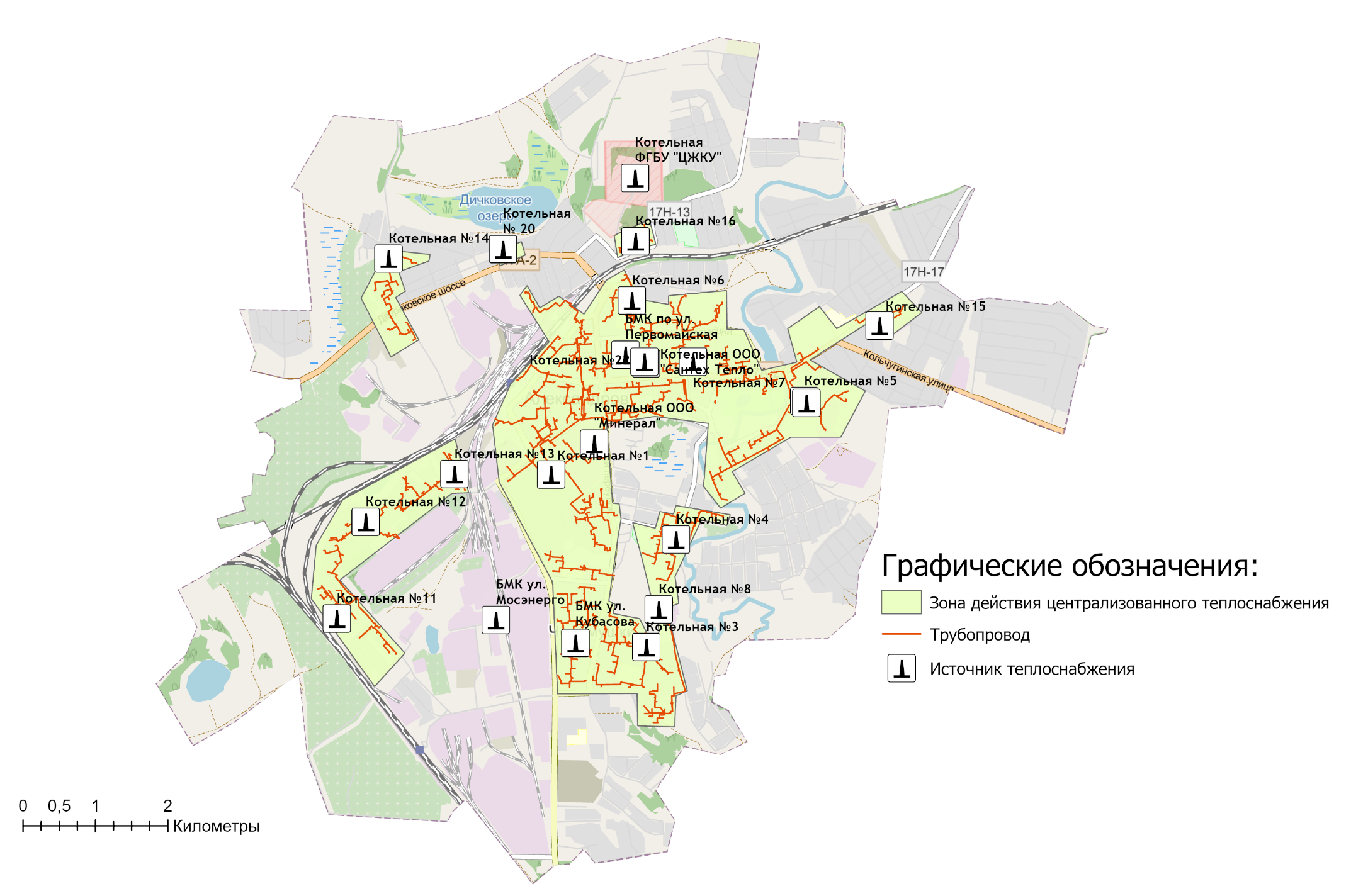 Рисунок 1.4 – Граница территории города Александров с централизованными системами теплоснабженияРаздел 2. Существующие и перспективные балансы тепловой мощности источников тепловой энергии и тепловой нагрузки потребителей.2.1. Описание существующих и перспективных зон действия систем теплоснабжения и источников тепловой энергии.Система теплоснабжения муниципального образования город Александров состоит из пяти тепловых районов действия теплоисточников. Сведения по тепловым районам и их нагрузкам представлены в таблице 2.1.1.Таблица 2.1.1 – Источники теплоснабжения тепловых районов муниципального образования город АлександровСхемы тепловых районов муниципального образования город Александров представлены в разделе 1.4 Обосновывающих материалов Схемы теплоснабжения.Реестр зданий, подключенных входящих в состав каждой централизованной системы теплоснабжения приведен в таблице 2.1.1 Схемы теплоснабжения.Информация об изменении зон действия систем теплоснабжения муниципального образования представлена в Разделе 4 Схемы теплоснабжения.Таблица 2.1.2 – Данные о потребителях и их тепловой нагрузки от котельных г. Александров (отопление)По итогам 2021 года подключенная тепловая нагрузка на нужды отопления и горячего водоснабжения составляет 124,90 Гкал/ч, из них подключенная к источникам теплоснабжения:МУП «АТС» - 120,40 Гкал/ч;ООО «Минерал – 1,96 Гкал/ч;ООО «Сантех-Тепло» - 1,66 Гкал/ч;ФГБУ «Центральное жилищно-коммунальное управление» Минобороны России – 0,88 Гкал/ч.2.2 Описание существующих и перспективных зон действия индивидуальных источников тепловой энергии.Существующие зоны децентрализованного теплоснабжения и нагрузка потребителей с индивидуальным отоплением муниципального образования город Александров сохранятся на период действия схемы теплоснабжения. Потребители с индивидуальным теплоснабжением – это частные одноэтажные дома с неплотной застройкой в населенных пунктах, где индивидуальное теплоснабжение жилых домов сохранится на том же уровне на расчетный период действия Схемы теплоснабжения. Существующие и планируемые к застройке потребители, вправе использовать для отопления индивидуальные источники теплоснабжения. Индивидуальное теплоснабжение предусматривается для:• Индивидуальных жилых домов до трех этажей вне зависимости от месторасположения;•	 Малоэтажных (до четырех этажей) блокированных жилых домов (таунхаусов) планируемых к строительству вне перспективных зон действия источников теплоснабжения при условии удельной нагрузки теплоснабжения планируемой застройки менее 0,01 Гкал/ч/га;•	 Социально-административных зданий высотой менее 12 метров (четырех этажей) планируемых к строительству в местах расположения малоэтажной и индивидуальной жилой застройки, находящихся вне перспективных зон действия источников теплоснабжения;•	 Промышленных и прочих потребителей, технологический процесс которых предусматривает потребление природного газа;•	 Любых объектов при отсутствии экономической целесообразности подключения к централизованной системе теплоснабжения;•	 Инновационных объектов, проектом теплоснабжения которых предусматривается удельный расход тепловой энергии на отопление менее 15 кВт∙ч/м2год, т.н. «пассивный (или нулевой) дом» или теплоснабжение которых предусматривается от альтернативных источников, включая вторичные энергоресурсы.2.3. Существующие и перспективные балансы тепловой мощности и тепловой нагрузки потребителей в зонах действия источников тепловой энергии, в том числе работающих на единую тепловую сеть, на каждом этапе.Расходная часть баланса тепловой мощности по каждому источнику в зоне его действия складывается из максимума тепловой нагрузки, присоединенной к тепловым сетям источника, потерь в тепловых сетях при максимуме тепловой нагрузки и расчетного резерва тепловой мощности.В таблице 2.3.1 представлен баланс тепловой мощности источников теплоснабжения к концу планируемого периода, обеспечивающих теплоснабжение и тепловой нагрузки в муниципальном образовании город Александров Александровского района Владимирской области.Существующая система теплоснабжения муниципального образования город Александров в целом обеспечивает покрытие перспективной тепловой нагрузки потребителей. Суммарный профицит тепловой мощности системы теплоснабжения муниципального образования, на момент актуализации схемы теплоснабжения в 2022 году составляет 25,38 Гкал/ч.Реализация проектов по строительству новых котельных направлена на приведение установленной мощности в соответствие с подключенной нагрузкой. В результате к 2027 году ожидается сокращение неиспользуемой тепловой мощности до 12,13 Гкал/час.Таблица 2.3.1 – Баланс тепловой мощности источников теплоснабжения муниципального образования г. Александров2.4. Перспективные балансы тепловой мощности источников тепловой энергии и тепловой нагрузки потребителей в случае, если зона действия источника тепловой энергии расположена в границах двух или более поселений, городских округов либо в границах городского округа (поселения) и города федерального значения или городских округов (поселений) и города федерального значения, с указанием величины тепловой нагрузки для потребителей каждого поселения, городского округа, города федерального значения.Зоны действия источников тепловой энергии расположены в границах муниципального образования город Александров. Источники тепловой энергии с зоной действия, расположенной в границах двух или более поселений, городских округов либо в границах городского округа (поселения) и города федерального значения или городских округов (поселений) и города федерального значения, отсутствуют. До конца расчетного периода зоны действия существующих котельных останутся в пределах муниципального образования город Александров.2.5. Радиус эффективного теплоснабжения, определяемый в соответствии с методическими указаниями по разработке схем теплоснабжения.Радиус эффективного теплоснабжения, позволяющий определить условия, при которых подключение новых или увеличивающих тепловую нагрузку теплопотребляющих установок к системе теплоснабжения нецелесообразно вследствие увеличения совокупных расходов в указанной системе на единицу тепловой мощности, определяемый для зоны действия каждого источника тепловой энергии Радиус эффективного теплоснабжения для зоны действия центральной квартальной котельной г. Александров приведен в таблице 2.5.1.Таблица 2.5.1 – Эффективный радиус теплоснабжения источников тепловой энергии (мощности) города АлександровПо результатам реализации проектов по строительству новых источников теплоснабжения предусматривается сокращение радиуса эффективного теплоснабжения за счет приближения источников теплоснабжения к центрам тепловых нагрузок, в частности перераспределение тепловой нагрузки от котельной №1, №5 и №8.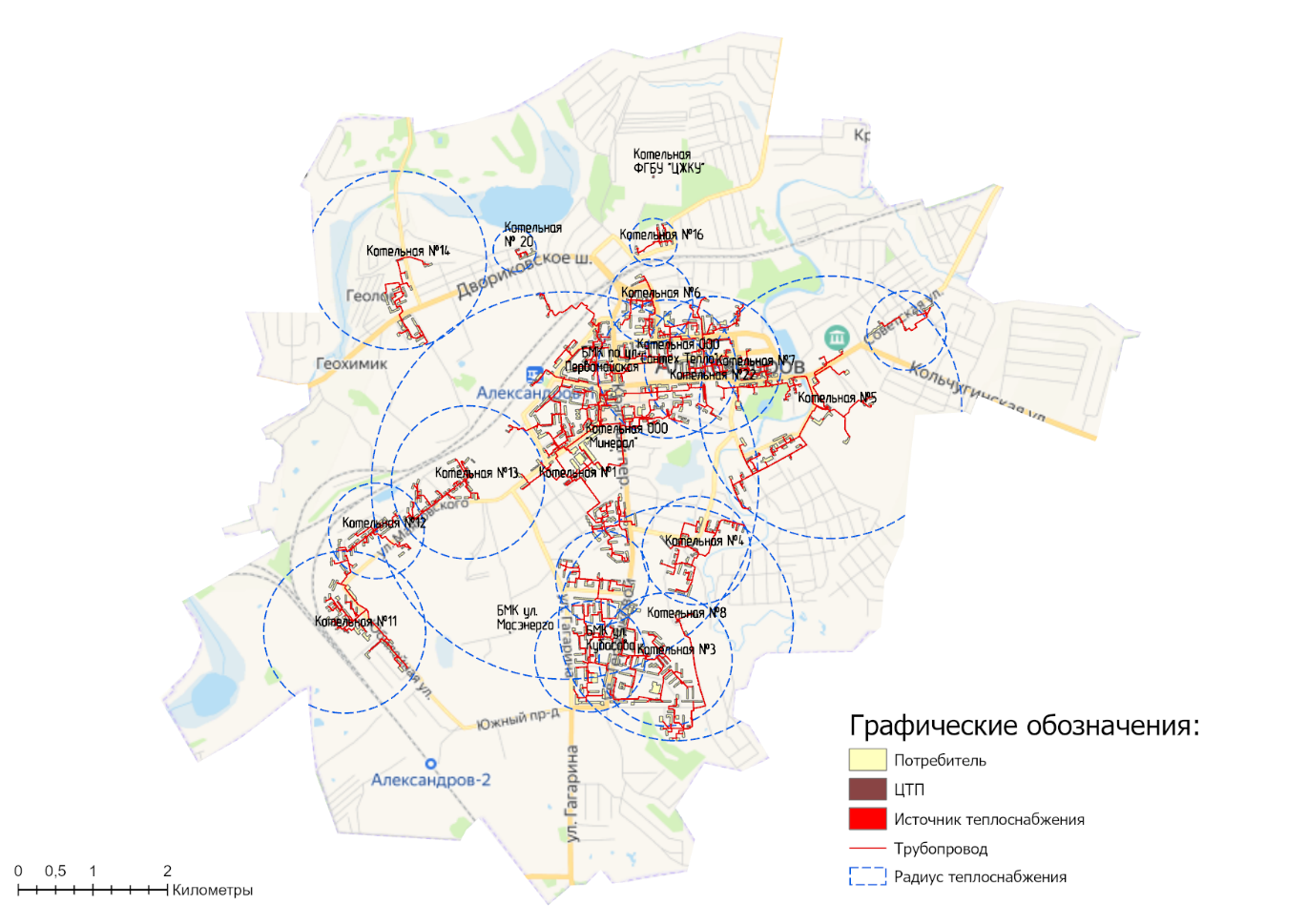 	Рисунок 2.5.1 – Существующие радиусы эффективного теплоснабжения котельных г. Александров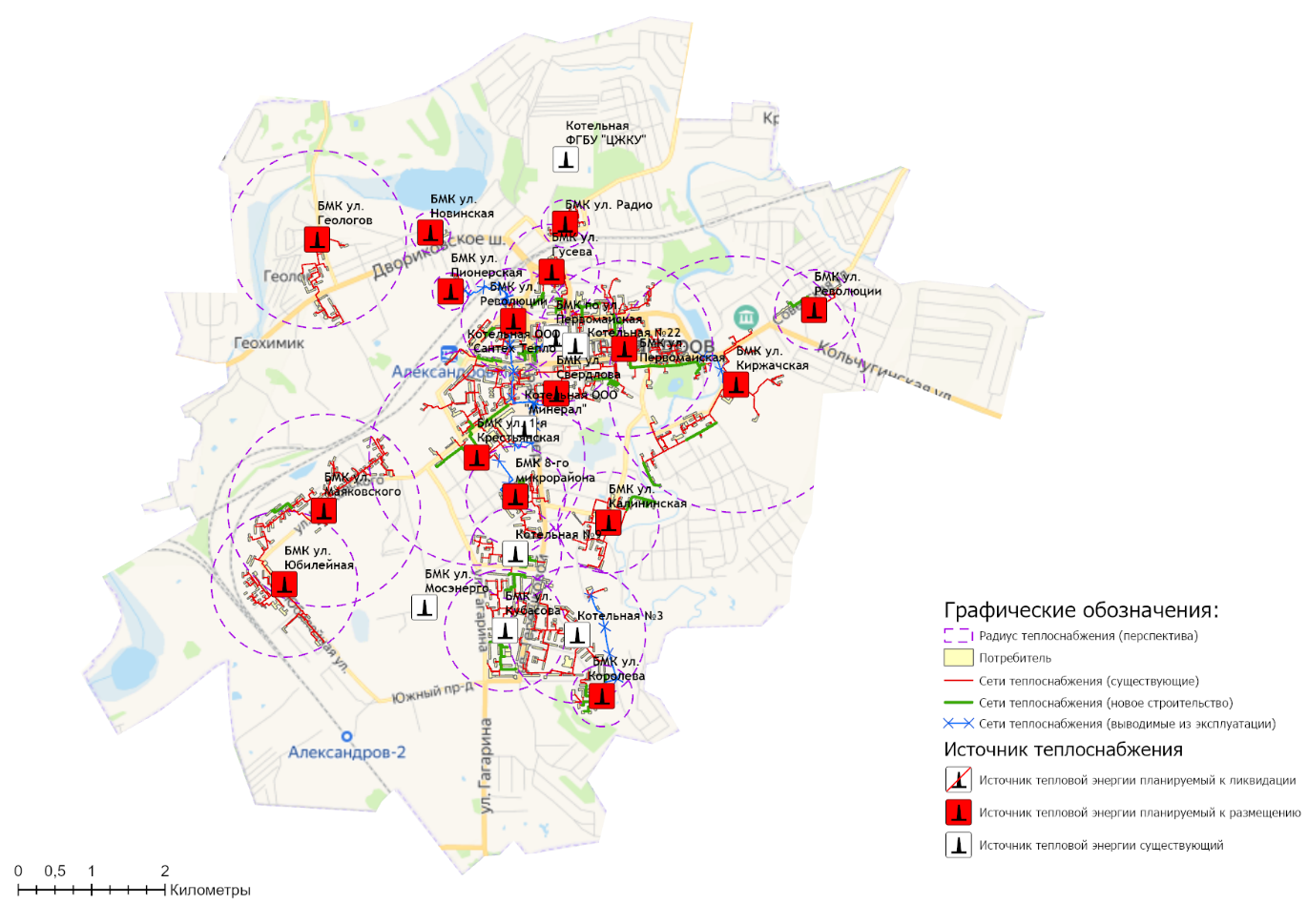 Рисунок 2.5.2 – Перспективные радиусы эффективного теплоснабжения котельных г. АлександровРаздел 3. Существующие и перспективные балансы теплоносителя.3.1. Существующие и перспективные балансы производительности водоподготовительных установок и максимального потребления теплоносителя теплопотребляющими установками потребителей.Балансы производительности водоподготовительных установок теплоносителя для тепловых сетей сформированы по результатам сведения балансов тепловых нагрузок и тепловых мощностей источников систем теплоснабжения, после чего формируются балансы тепловой мощности источника тепловой энергии и присоединенной тепловой нагрузки в каждой зоне действия источника тепловой энергии по каждому из магистральных выводов (если таких выводов несколько) тепловой мощности источника тепловой энергии и определяются расходы сетевой воды, объем сетей и теплопроводов и потери в сетях по нормативам потерь. При одиночных выводах распределение тепловой мощности не требуется. Значения потерь теплоносителя в магистралях каждого источника принимаются с повышающим коэффициентом (1,05-1,1 в зависимости от химического состава исходной воды, используемой для подпитки теплосети, и технологической схемы водоочистки).В настоящее время водоподготовительные установки имеются на всех котельных г. Александров, кроме ряда котельных малой мощности, работающих на индивидуальных потребителей. В таблице 3.1 представлены перспективные балансы производительности ВПУ источников теплоснабжения.В связи с высокой изношенностью участков тепловых сетей, осуществляется сверхнормативный (более чем в 2 раза) расход воды на подпитку тепловых сетей.3.2. Существующие и перспективные балансы производительности водоподготовительных установок источников тепловой энергии для компенсации потерь теплоносителя в аварийных режимах работы систем теплоснабжения.В соответствии с п. 6.16 СП 124.13330.2012 «Тепловые сети» для открытых и закрытых систем теплоснабжения должна предусматриваться дополнительно аварийная подпитка, расход которой принимается в количестве 2 % среднегодового объема воды в тепловой сети и присоединенных системах теплоснабжения независимо от схемы присоединения.Информация о работе водоподготовительных установок в аварийных режимах работы представлена в таблице 3.1.1. По результатам анализа таблицы можно сделать вывод, что на котельных производительность оборудования химводоподготовки может в том числе покрывать потребность в химочищенной воде во время возникновения аварийных ситуаций.Таблица 3.1.1 – Перспективные балансы производительности ВПУ источников теплоснабженияРаздел 4. Основные положения мастер-плана развития систем теплоснабжения поселения, городского округа, города федерального значения4.1. Описание сценариев развития теплоснабжения муниципального образованияВ настоящее время централизованное теплоснабжение всех групп потребителей (жилищный фонд, объекты социально-бытового и культурного назначения, а также промышленные объекты) производится от 22 котельных, 8 центральных тепловых пунктов и 2-х котлов наружного размещения. По состоянию на апрель 2022 года на территории города Александров регулируемым видом деятельности в сфере теплоснабжения занимаются:- МУП «Александровские тепловые системы» Александровского района;- ООО «Минерал»;- ООО «Сантех-Тепло»;- ФГБУ «Центральное жилищно-коммунальное управление» Минобороны России.Структурная схема эксплуатационных зон ответственности указанных теплоснабжающих организация представлена на рисунке 15.1.1 Обосновывающих материалов.Согласно сценарию, принятому в утвержденном генеральном плане г. Александров, обеспечение перспективных приростов тепловой нагрузки под жилищную, комплексную или производственную застройку во вновь осваиваемых районах города будет осуществлять как от индивидуальных источников тепла, так и от централизованных источников, что предполагает строительство новых сетей в этих районах.Перспективное развитие промышленности города намечено за счет развития и реконструкции существующих предприятий. Возможный прирост потребления тепловой энергии на промышленных предприятиях за счет расширения производства будет компенсироваться с помощью собственных источников тепловой энергии.Существующие и планируемые к застройке потребители вправе использовать для отопления индивидуальные источники теплоснабжения. Индивидуальное теплоснабжение допускается предусматривать (на основании СП 60.13330.2012 Отопление, вентиляция и кондиционирование. Актуализированная редакция СНиП 41-01-2003).  Централизованное теплоснабжение потребителей, планируемых к застройке, будет осуществлять единая теплоснабжающая организация МУП «АТС» на основании технических условий, выданных теплоснабжающей организацией.По результатам анализа работы котельных в базовом году (2021 г.) можно наблюдать следующие, что в целом по котельным города имеется значительный резерв тепловой мощности в размере 25,38 Гкал/ч, при этом основная доля свободных резервных тепловых мощностей приходится на котельные: №1, №5, №11, №22.Потребители, подключенные к котельным №3, №9, №12, №13 испытывают нехватку тепловой энергии в часы максимальных нагрузок на систему теплоснабжения, когда температуры наружного воздуха близки к расчетной температуре для проектирования системы отопления (-27 оС для города Александрова). Информация о резерве/дефиците тепловой мощности источников теплоснабжения представлена в Главе 4 Обосновывающих материалов.Потери тепловой мощности в сетях, подключенных к котельным №1, №4, №5, №16 доходят до 35% от установленной мощности соответственно. Снижение потерь на данных участках сетей до среднего по коммунальной инфраструктуре города величины (15% от установленной мощности) позволит ликвидировать сверхнормативные потери тепловой энергии и как следствие повысить рентабельность деятельности ЕТО.Обеспечивать потребности в тепловой энергии потребителей, с учетом перспективного развития г. Александров, имеющимися установленными мощностями котельных невозможно. Требуется строительство новых автоматизированных газовых блочно-модульных котельных, замещающих существующие котельные.  В связи с высоким износом участков тепловых сетей технические возможности по подключению перспективных потребителей к участкам тепловых сетей также отсутствуют. Требуется реализация мероприятий по строительству новых участков тепловых сетей взамен существующих.Все варианты развития системы теплоснабжения г. Александров сформированы на основе территориально-распределенного прогноза изменения тепловой нагрузки, приведенного в Главе 2 Обосновывающих материалов, а также на основе Генерального плана.В рамках перспективного развития систем теплоснабжения Схемой теплоснабжения предусматривается строительство новых автоматизированных блочно-модульных котельных приближенных к потребителям.Реестр перспективных блочно-модульных котельных приведен в таблице 4.1.1. Таблицы 4.1.1 – Перспективные источники системы теплоснабжения4.2. Обоснование выбора приоритетного сценария развития теплоснабжения поселения, городского округа, города федерального значенияОсновным направлением развития системы теплоснабжения города Александрова предусматривается сокращение количества неэффективных энергоемких котельных с переводом тепловой нагрузки на новые источники теплоснабжения приближенным к центрам тепловых нагрузок.В таблице 4.2.1 представлена информация по приоритетному варианту перспективного развития систем теплоснабжения муниципального образования.Таблица 4.2.1 – Мастер-план развития систем теплоснабжения г. АлександровРезультатом реализации инвестиционных проектов является создание в г. Александров современной, энергоэффективной, работающей в автоматическом режиме системы теплоснабжения. Она обеспечит надежное и качественное теплоснабжение всех потребителей при отсутствии сверхнормативного роста платы граждан за коммунальные услуги. Суммарная финансовая потребность в реализацию мероприятий по строительству, реконструкции и техническому перевооружению источников тепловой энергии с учетом непредвиденных расходов по данным проектам на период до 2027 года составляет 1 827,034 млн. руб. Указанные объёмы финансовых средств являются ориентировочными и подлежат уточнению по итогам разработки проектно-сметной документации.Инвестирование проектов преимущественно предусматривается за счет средств бюджетов различных уровней (федеральный, региональный и местный).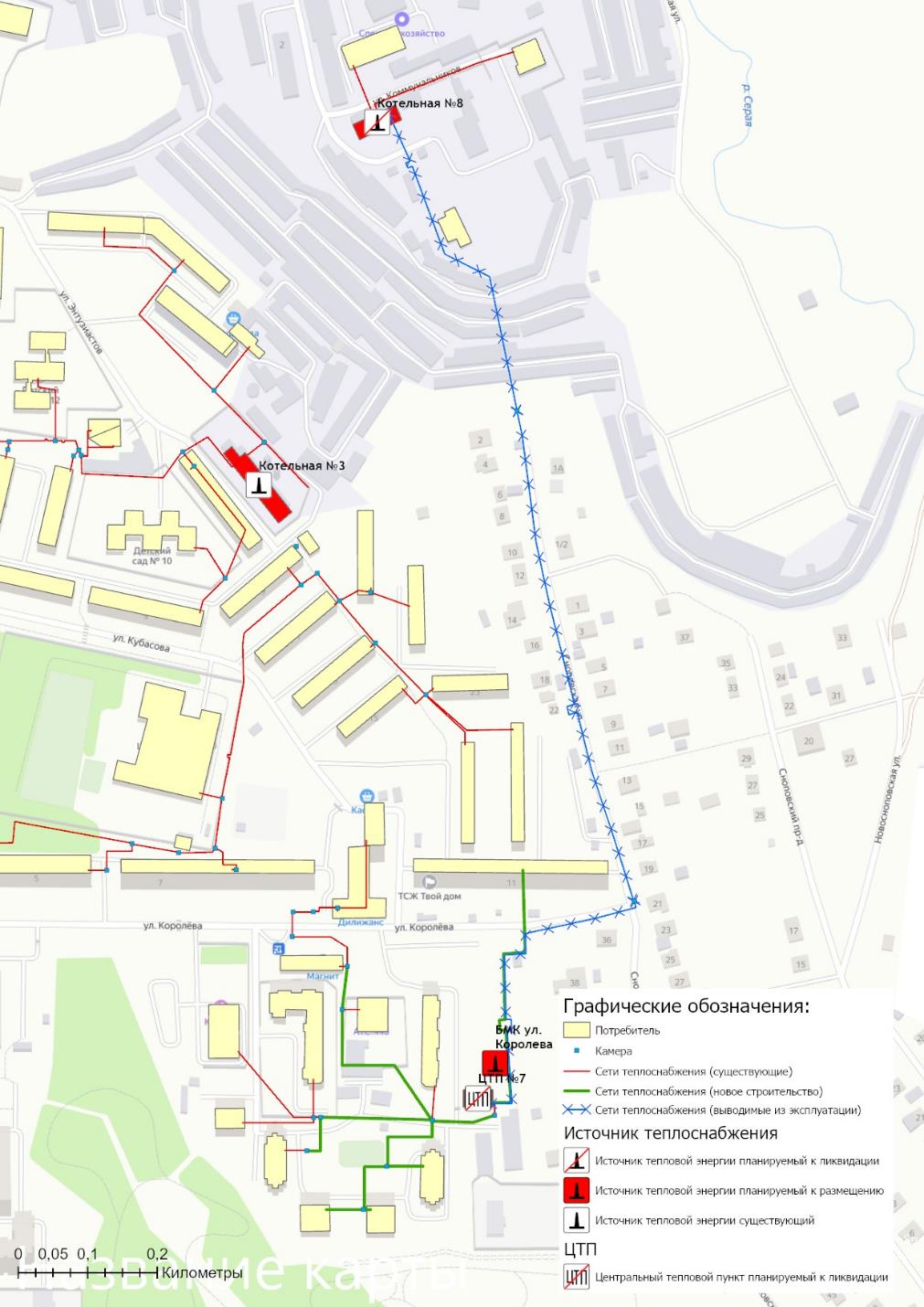 Рисунок 4.2.1 – Переключение тепловой нагрузки с котельной №8 на БМК ул. Королева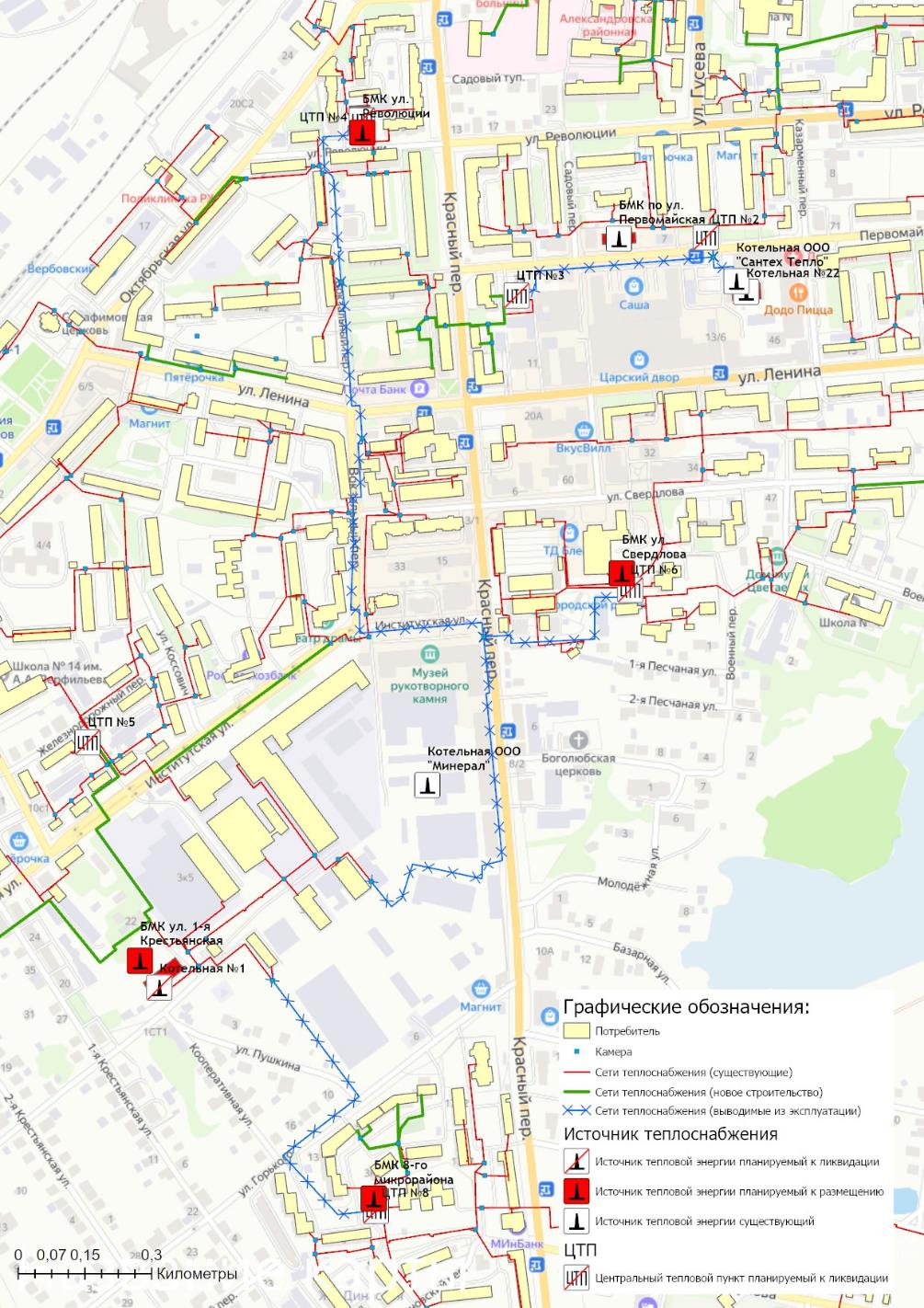 Рисунок 4.2.2 – Переключение тепловой нагрузки с котельной №1 на блочно-модульные котельные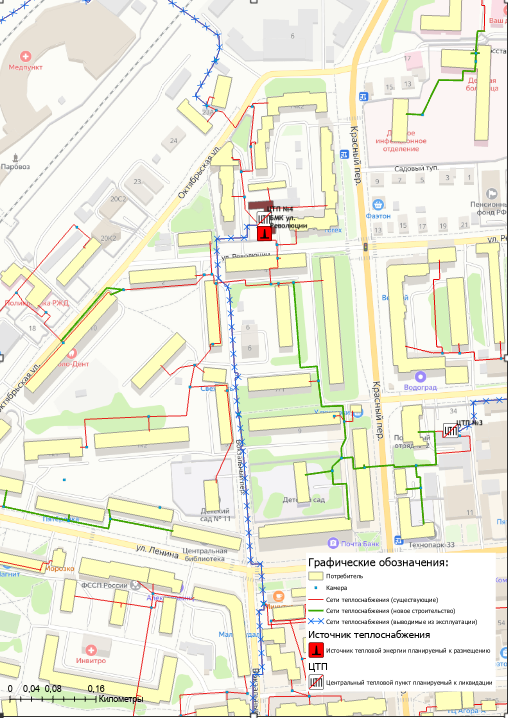 Рисунок 4.2.3 – Переключение тепловой нагрузки с ЦТП №3 и ЦТП №4 на блочно-модульную котельную по ул. Революции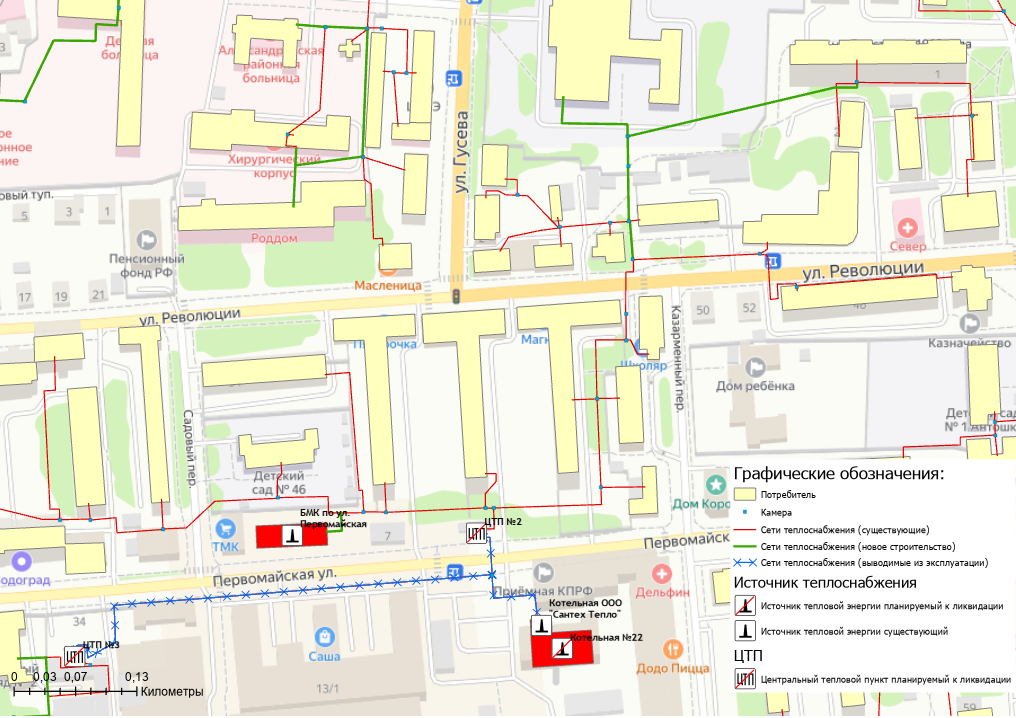 Рисунок 4.2.4 – Переключение тепловой нагрузки с ЦТП №2 на БМК ул. Первомайская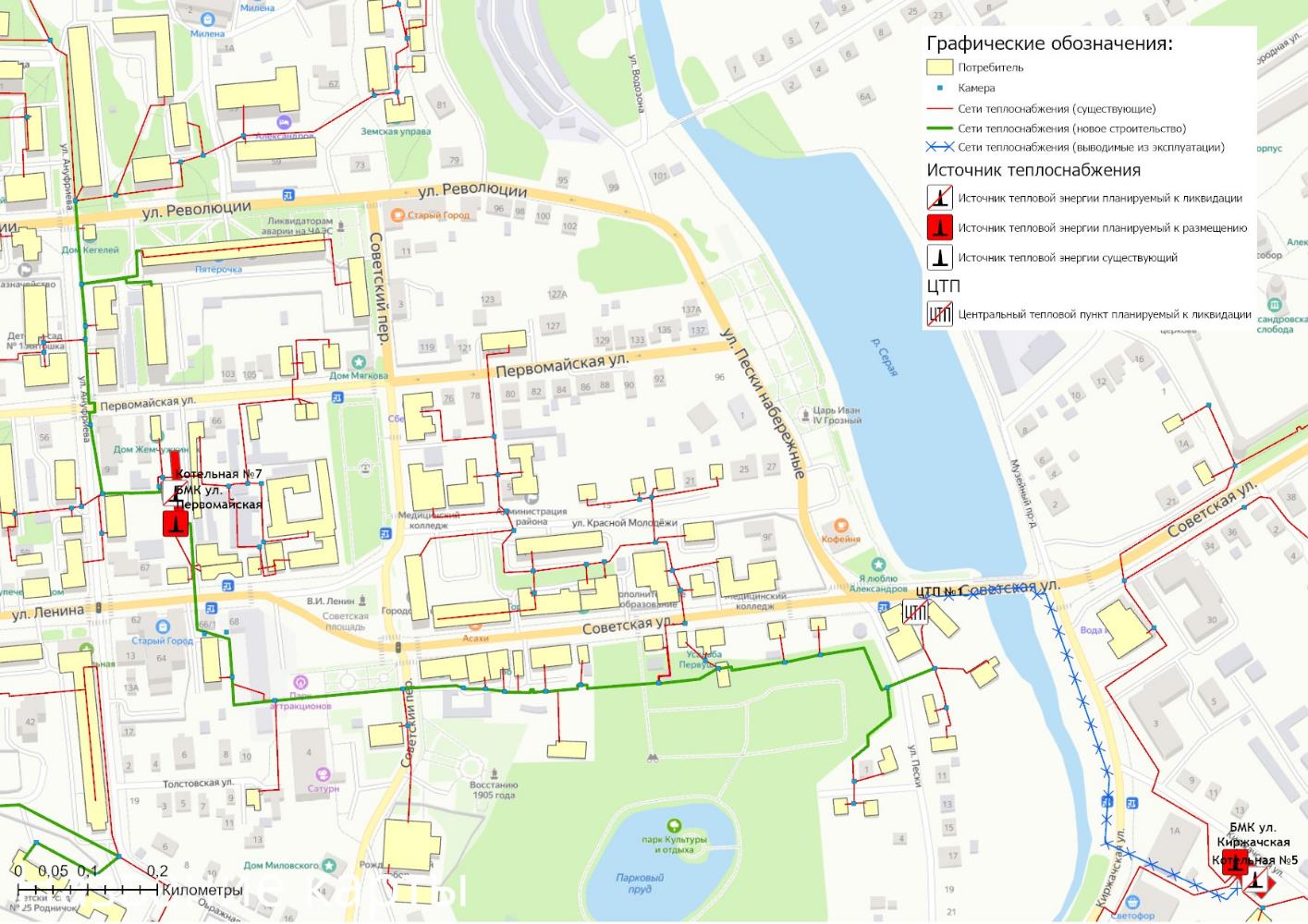 Рисунок 4.2.5 – Переключение тепловой нагрузки с ЦТП №1 на БМК ул. Первомайская-II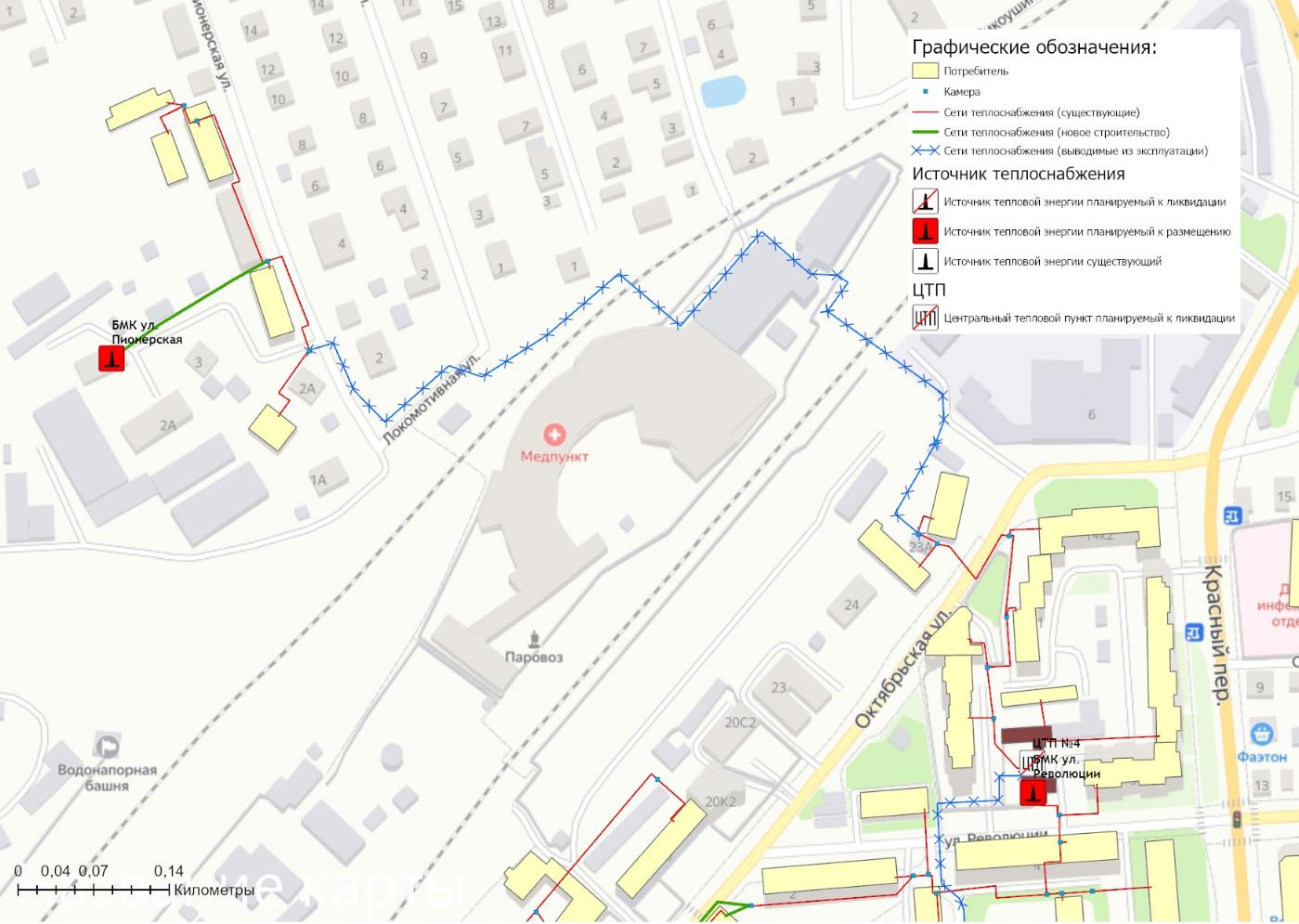 Рисунок 4.2.6 – Переключение тепловой нагрузки с ЦТП №4 на БМК ул. Пионерская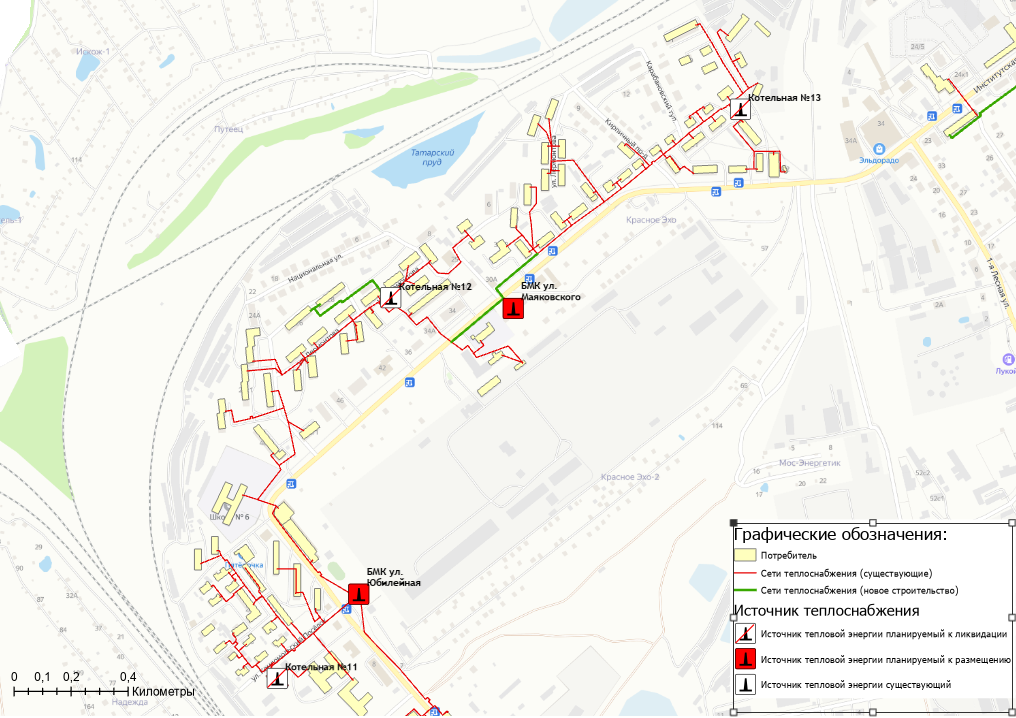 Рисунок 4.2.7 – БМК по ул. Маяковского и БМК по ул. Юбилейная с переключением нагрузки от котельной №11, котельной №12 и котельной №13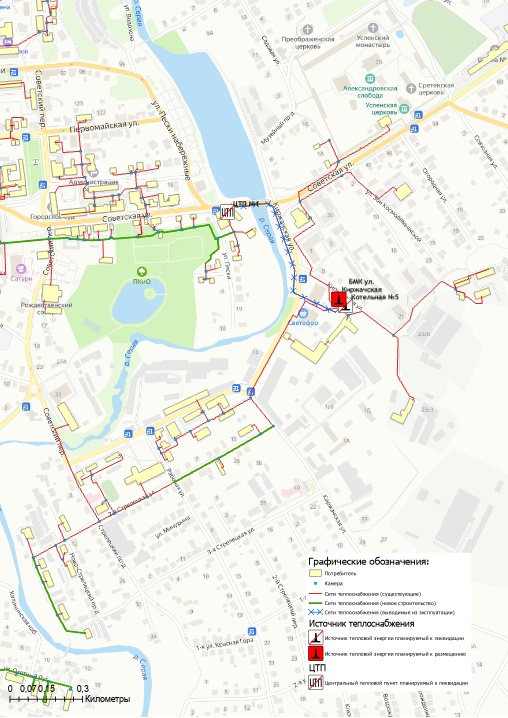 Рисунок 4.2.8 – Схема сети БМК по ул. Киржачская после перевода после перевода тепловой нагрузки ЦТП №1 на БМК ул. Первомайская-IIРаздел 5. Предложения по строительству, реконструкции, техническому перевооружению и (или) модернизации источников тепловой энергии.5.1. Предложения по строительству источников тепловой энергии, обеспечивающих перспективную тепловую нагрузку на осваиваемых территориях муниципального образования, для которых отсутствует возможность и (или) целесообразность передачи тепловой энергии от существующих или реконструируемых источников тепловой энергии.Перспективная тепловая нагрузка на осваиваемых территориях муниципального образования город Александров в пределах границ радиусов эффективного теплоснабжения может быть компенсирована проектируемыми блочно-модульными котельным представленными в разделе 5.2 Схемы теплоснабжения. В отношении перспективных потребителей, расположенных за пределами эффективного радиуса теплоснабжения, компенсация перспективной тепловой нагрузки планируется за счет индивидуальных источников, так как целесообразности сооружения централизованного теплоснабжения при отсутствии крупных, или сосредоточенных в плотной застройке потребителей, нет и не предполагается на расчетный период.5.2. Предложения по реконструкции источников тепловой энергии, обеспечивающих перспективную тепловую нагрузку в существующих и расширяемых зонах действия источников тепловой энергии.По итогам реализации проектов, предусмотренных Схемой теплоснабжения на территории города Александров на период до 2027 года, предлагается:строительство БМК по ул. Геологов, мощностью 5,3 МВт;строительство БМК по ул. Новинская, мощностью 0,3 МВт;строительство БМК по ул. Гусева, мощностью 3,9 МВт;строительство БМК по ул. Радио, мощностью 0,9 МВт;строительство БМК по ул. Королева, мощностью 6,3 МВт;строительство БМК по ул. Калининская, мощностью 5,0 МВт;строительство БМК по ул. Киржачская, мощностью 4,5 МВт;строительство БМК по ул. Первомайская 2, мощностью 10 МВт;строительство БМК по ул. Советская, мощностью 0,9 МВт;строительство БМК по ул. Свердлов, мощностью 9,7 МВт;строительство БМК по ул. 1-я Крестьянская, мощностью 24,7 МВт;строительство БМК по ул. Революции, мощностью 10,8 МВт;строительство БМК 8-го микрорайона, мощностью 13,8 МВт;строительство БМК по ул. Пионерская, мощностью 0,6 МВт;строительство БМК по ул. Юбилейная, мощностью 7,74 МВт;строительство БМК по ул. Маяковского, мощностью 8,3 МВт.Установленная мощность перспективных блочно-модульных котельных подлежит уточнению по результатам разработки проектно-сметной документации. Информация об изменениях зон действия источников теплоснабжения приведена в разделе 4.2 Схемы теплоснабжения. В таблице 5.2.1 и на рисунке 5.2.1 представлены данные по объему строительства источников теплоснабжения.Экономический эффект от строительства новых блочно-модульных котельных представлен в Разделе 9.5 Схемы теплоснабжения.Таблица 5.2.1 – План-график по строительству (реконструкции) источников теплоснабжения на территории города Александров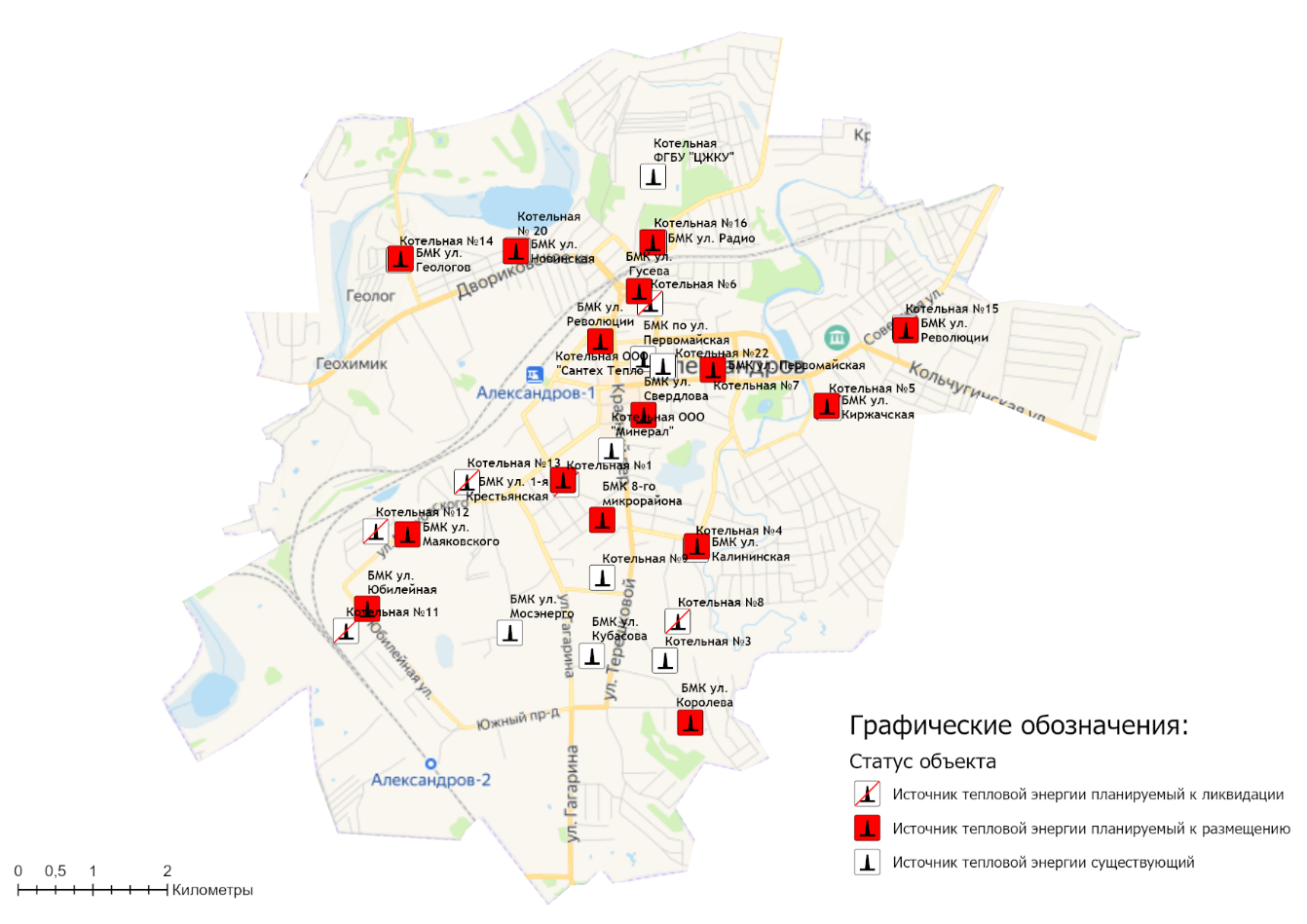 Рисунок 5.2.1 – План мероприятий по строительству газовых котельных на территории г. Александров5.3. Предложения по техническому перевооружению и (или) модернизации источников тепловой энергии с целью повышения эффективности работы систем теплоснабжения.Предложения по техническому перевооружению и (или) модернизации существующих источников тепловой энергии с целью повышения эффективности работы систем теплоснабжения Схемой теплоснабжения не предусматривается.5.4. Графики совместной работы источников тепловой энергии, функционирующих в режиме комбинированной выработки электрической и тепловой энергии и котельных.Источники тепловой энергии, функционирующих в режиме комбинированной выработки электрической и тепловой энергии, и котельные работающие совместно на единую тепловую сеть отсутствуют.5.5. Меры по выводу из эксплуатации, консервации и демонтажу избыточных источников тепловой энергии, а также источников тепловой энергии, выработавших нормативный срок службы, в случае если продление срока службы технически невозможно или экономически нецелесообразно.По итогам реализации проектов по строительству новых котельных на территории города Александров предусматривается поэтапный вывод существующих изношенных объектов теплоснабжения из эксплуатации. График вывода объектов теплоснабжения из эксплуатации представлен в таблице 5.5.Таблица 5.5 – График вывода объектов теплоснабжения из эксплуатации5.6. Меры по переоборудованию котельных в источники тепловой энергии, функционирующие в режиме комбинированной выработки электрической и тепловой энергии.Меры по переоборудованию котельных в источники комбинированной выработки электрической и тепловой энергии на расчетный период не требуется. Собственные нужды (электрическое потребление) котельных компенсируются существующим электроснабжением. Оборудование, позволяющее осуществлять комбинированную выработку электрической энергии, будет крайне нерентабельно. Основной потребитель тепла – муниципалитет и население – не имеет средств на единовременные затраты по реализации когенерации.5.7. Меры по переводу котельных, размещенных в существующих и расширяемых зонах действия источников тепловой энергии, функционирующих в режиме комбинированной выработки электрической и тепловой энергии, в пиковый режим работы, либо по выводу их из эксплуатации.Зоны действия источников комбинированной выработки тепловой и электрической энергии на территории муниципального образования город Александров отсутствуют, перевод котельных в пиковый режим не требуется.5.8. Температурный график отпуска тепловой энергии для каждого источника тепловой энергии или группы источников тепловой энергии в системе теплоснабжения, работающей на общую тепловую сеть, и оценку затрат при необходимости его изменения.На территории муниципального образования город Александров теплоснабжение потребителей осуществляется по двум температурным графикам:Температурный график 95/70⁰С.Температурный график 105/70⁰С с нижней срезкой на 70⁰С.Таблица 1.2.5.1 – Параметры отпуска тепловой энергии в сетьПосле строительства новых котельных оптимальный температурный график системы теплоснабжения для каждого источника тепловой энергии остается прежним на расчетный период до 2027 г. с температурным режимом 95-70 °С. Необходимость его изменения отсутствует. Групп источников в системе теплоснабжения, работающих на общую тепловую сеть, не имеется. 5.9. Предложения по перспективной установленной тепловой мощности каждого источника тепловой энергии с предложениями по сроку ввода в эксплуатацию новых мощностей.В рамках реализации проектов Схемы теплоснабжения муниципального образования город Александров планируется осуществить ввод следующих мощностей источников теплоснабжения – таблица 5.9.1.Таблица 5.9.1 – Предложения по перспективной установленной тепловой мощности 5.10. Предложения по вводу новых и реконструкции существующих источников тепловой энергии с использованием возобновляемых источников энергии, а также местных видов топлива.Ввод новых и реконструкция существующих источников тепловой энергии с использованием возобновляемых источников энергии, а также местных видов топлива до конца расчетного периода не ожидается.Раздел 6. Предложения по строительству, реконструкции и (или) модернизации тепловых сетей.6.1. Предложения по строительству, реконструкции и (или) модернизации тепловых сетей, обеспечивающих перераспределение тепловой нагрузки из зон с дефицитом располагаемой тепловой мощности источников тепловой энергии в зоны с резервом располагаемой тепловой мощности источников тепловой энергии (использование существующих резервов).Реконструкция и строительство тепловых сетей, обеспечивающих перераспределение тепловой нагрузки из зон с дефицитом тепловой мощности в зоны с избытком тепловой мощности, не планируется. Дефициты тепловой мощности на источниках теплоснабжения планируется ликвидировать за счет проведения мероприятий по реконструкции котельных.6.2. Предложения по новому строительству тепловых сетей для обеспечения перспективных приростов тепловой нагрузки во вновь осваиваемых районах поселения, городского округа под жилищную, комплексную или производственную застройку.Строительство тепловых сетей для обеспечения перспективных приростов тепловой нагрузки под жилищную, комплексную или производственную застройку во вновь осваиваемых районах поселения не планируется, поскольку эти территории планируется организовывать с индивидуальным теплоснабжением.6.3. Предложения по строительству, реконструкции и (или) модернизации тепловых сетей в целях обеспечения условий, при наличии которых существует возможность поставок тепловой энергии потребителям от различных источников тепловой энергии при сохранении надежности теплоснабжения.Строительство и реконструкция тепловых сетей, для обеспечения условий, при наличии которых существует возможность поставок тепловой энергии потребителям от различных источников теплоснабжения, не предусматривается.6.4. Предложения по строительству, реконструкции и (или) модернизации тепловых сетей для повышения эффективности функционирования системы теплоснабжения, в том числе за счет перевода котельных в пиковый режим работы или ликвидации котельных.Схемой теплоснабжения г. Александров предусмотрены мероприятия по строительству и реконструкции тепловых сетей для реализации следующих мероприятий:переключение потребителей с ЦТП №3 котельной №22 на ЦТП №4 котельной №1.  переключение потребителей ЦТП №2 по ул. Первомайская и части потребителей котельной №7 на блочно-модульную котельную по ул. Первомайская и котельную №1. переключение потребителей от котельной №11 на блочно-модульную котельную по ул. Юбилейная.  переключение потребителей от котельной №12 и №13 на блочно-модульную котельную по ул. Маяковского. переключение потребителей от ЦТП №1 по ул. Пески на блочно-модульную котельную ул. Первомайская-II. Перечень участков, строительство или реконструкция которых необходима для повышения эффективности функционирования системы теплоснабжения представлен в таблице 6.4.1 Таблица 6.4.1 – План-график по строительству (реконструкции) участков тепловых сетей на территории города Александров6.5. Предложения по строительству, реконструкции и (или) модернизации тепловых сетей для обеспечения нормативной надежности теплоснабжения потребителей.По итогам проведенных расчетов по оценке надежности систем теплоснабжения муниципального образования город Александров, установлено, что наиболее ненадежными является участки тепловой сети I-го контура от котельной №1 ул. 1-ая Крестьянская.С целью повышения надежности поставки тепловой энергии потребителям, подключенным к котельной №1, Схемой теплоснабжения предусматривается реализация мероприятий по строительству блочно-модульных котельных взамен существующих ЦТП, с последующим выводом тепловых сетей I-го контура из эксплуатации.С целью обеспечения нормативной надежности теплоснабжения на период до 2027 предусматривается строительство участков тепловых сетей, представленных в таблице 6.5.1.Таблица 6.5.1 – План мероприятий по строительству новых участков тепловых сетей с целью повышения надежности систем теплоснабжения6.6 Предложения по реконструкции и (или) модернизации тепловых сетей, подлежащих замене в связи с исчерпанием эксплуатационного ресурсаТепловые сети в г. Александров преимущественно были введены в эксплуатацию до 1990 года, в связи с чем они частично находятся в ветхом состоянии, поэтому в период до 2027 г. планируется плановая замена тепловых сетей.Проведение работ по модернизации тепловых сетей, подлежащих замене в связи с исчерпанием эксплуатационного ресурса, планируется осуществлять, в том числе за счет средств, предусмотренных тарифом на тепловую энергию, а именно расходами на капитальный ремонт в объеме установленном региональным органом регулирования.Раздел 7. Предложения по переводу открытых систем теплоснабжения (горячего водоснабжения) в закрытые системы горячего водоснабжения7.1. Предложения по переводу существующих открытых систем теплоснабжения (горячего водоснабжения) в закрытые системы горячего водоснабжения, для осуществления которого необходимо строительство индивидуальных и (или) центральных тепловых пунктов при наличии у потребителей внутридомовых систем горячего водоснабжения.На территории муниципального образования город Александров открытые системы теплоснабжения отсутствуют. Мероприятия по реконструкции тепловых сетей в целях обеспечения гидравлических режимов, обеспечивающих качество горячей воды в открытых системах теплоснабжения не требуются. Строительство индивидуальных и (или) центральных тепловых пунктов не предусматривается для перевода из открытой системы теплоснабжения в закрытую не требуется.7.2. Предложения по переводу существующих открытых систем теплоснабжения (горячего водоснабжения) в закрытые системы горячего водоснабжения, для осуществления которого отсутствует необходимость строительства индивидуальных и (или) центральных тепловых пунктов по причине отсутствия у потребителей внутридомовых систем горячего водоснабжения.Открытые системы теплоснабжения (горячего водоснабжения) на территории муниципального образования город Александров отсутствуют. Мероприятия по переводу открытых систем теплоснабжения (горячего водоснабжения) в закрытые системы горячего водоснабжения не требуются. Необходимость строительства индивидуальных и (или) центральных тепловых пунктов по причине отсутствия у потребителей внутридомовых систем горячего водоснабжения отсутствует.Раздел 8. Перспективные топливные балансы.8.1. Перспективные топливные балансы для каждого источника тепловой энергии по видам основного, резервного и аварийного топлива на каждом этапе.Топливный баланс источника тепловой энергии муниципального образования город Александров в разрезе по каждому источнику тепловой энергии представлен в таблице ниже.В качестве основного топлива на источниках тепловой энергии применяется природный газ. Перспективное топливопотребление было рассчитано на развитие системы теплоснабжения (с учетом строительства новых источников теплоснабжения) до окончания планируемого периода, подробно информация представлена в Разделе 5 Схемы теплоснабжения.Таблица 8.1 - Перспективное топливопотребление по источникам теплоснабженияПримечание: Данные за 2021 год по котельным, переданным в хозяйственное ведение МУП «Александровские тепловые системы» от ОАО «Александровские коммунальные системы» приведены за неполный календарный годНа основании данных таблицы 8.1 на перспективу до 2027 года предполагается, что по результатам выполнения мероприятий по строительству новых источников теплоснабжения на территории г. Александров, снижение значения удельного расхода топлива на 3% от базового значения.В соответствии с распоряжением администрации Владимирской области от 30.09.2021 № 773-р «Об утверждении графика перевода потребителей Владимирской области на резервные виды топлива при похолоданиях в I квартале 2022 года» котельные г. Александрова в графике перевода отсутствуют.8.2. Потребляемые источником тепловой энергии виды топлива, включая местные виды топлива, а также используемые возобновляемые источники энергии. Основным видом топлива для всех действующих котельных муниципального образования город Александров является природный газ. Резервное топливо на котельных г. Александров не предусмотрено. Индивидуальные источники тепловой энергии в частных жилых домах в качестве топлива используют природный газ и твердое топливо. Местным видом топлива для города Александров являются дрова. Существующие централизованные источники тепловой энергии не используют местные виды топлива в качестве основного в связи с низким КПД и высокой себестоимостью. Возобновляемые источники энергии в муниципальном образовании отсутствуют.8.3. Виды топлива, их долю и значение низшей теплоты сгорания топлива, используемые для производства тепловой энергии по каждой системе теплоснабжения. В качестве основного топлива на территории муниципального образования город Александров используется природный газ. Информация о низшей теплоте сгорания топлива, используемого для производства тепловой энергии по системам теплоснабжения по состоянию на 2022 год представлена в таблице ниже.Таблица 8.3.1 – Установленный топливный режим котельных8.4. Преобладающий в поселении, городском округе вид топлива, определяемый по совокупности всех систем теплоснабжения, находящихся в соответствующем поселении, городском округе. На территории муниципального образования город Александров для централизованных источников теплоснабжения преобладающим видом топлива является природный газ. Основным видом топлива индивидуальных источников теплоснабжения на территории муниципального образования город Александров преимущественно является природный газ.8.5. Приоритетное направление развития муниципального образования. Приоритетным направлением развития топливного баланса муниципального образования город Александров является сохранение природного газа как основного вида топлива котельных.Раздел 9. Инвестиции в строительство, реконструкцию, техническое перевооружение и (или) модернизацию.9.1. Предложения по величине необходимых инвестиций в строительство, реконструкцию, техническое перевооружение и (или) модернизацию источников тепловой энергии на каждом этапе.До конца расчетного периода запланированы мероприятия по строительству, реконструкции или техническому перевооружению источников тепловой энергии, приведенные в таблице 5.2 Схемы теплоснабжения.Суммарные затраты на реализацию предлагаемых проектов по развитию систем теплоснабжения города Александров составляют 1 122,484 млн. руб. на период до 2027 года.Распределение затрат по периодам:в период 2022 г. – 2023 г.: 1 019,264 млн. руб.;в период 2024 г.: 103,221 млн. руб.План капитальных вложений для реализации проектов по развитию систем теплоснабжения в части источников тепловой энергии (мощности) приведен в таблице 9.1.Финансирование мероприятий по строительству, реконструкции и техническому перевооружению источников тепловой энергии и тепловых сетей предусматривается за счет бюджетных средств, путем включения разработанных проектов в федеральные и региональные целевые программы по модернизации объектов коммунальной инфраструктуры. Также реализация рассматриваемых проектов возможна за счет средств теплоснабжающих организаций (концессионера, при передаче объектов теплоснабжения в концессию), состоящих преимущественно из прибыли и амортизационных отчислений от основной деятельности.9.2. Предложения по величине необходимых инвестиций в строительство, реконструкцию, техническое перевооружение и (или) модернизацию тепловых сетей, насосных станций и тепловых пунктов на каждом этапе.До конца расчетного периода запланированы мероприятия по строительству, реконструкции или техническому перевооружению источников тепловой энергии, приведенные в таблице 6.4 Схемы теплоснабжения.Суммарные затраты на реализацию предлагаемых проектов по развитию систем теплоснабжения города Александров составляют 704,750 млн. руб. на период до 2027 года.Распределение затрат по периодам:в период 2022 г.: 0,200 млн. руб.;в период 2022 г. - 2023 г.: 686,074 млн. руб.;в период 2024 г.: 18,476 млн. руб.План капитальных вложений для реализации проектов по развитию систем теплоснабжения в части источников тепловой энергии (мощности) приведен в таблице 9.1.Таблица 9.1 – Сводная оценка стоимости основных мероприятий и величины необходимых капитальных вложений в строительство и реконструкцию объектов централизованных систем теплоснабжения9.3. Предложения по величине инвестиций в строительство, реконструкцию, техническое перевооружение и (или) модернизацию в связи с изменениями температурного графика и гидравлического режима работы системы теплоснабжения на каждом этапе.Теплоснабжение потребителей от проектируемых газовых котельных, представленных в таблице 5.2.1 будет осуществляться по температурному графику 95-70°С.Инвестиции в строительство, реконструкцию и техническое перевооружение на указанные мероприятия представлены в разделе 9.1 Схемы теплоснабжения.9.4. Предложения по величине необходимых инвестиций для перевода открытой системы теплоснабжения (горячего водоснабжения) в закрытую систему горячего водоснабжения на каждом этапе.Перевод открытой системы теплоснабжения (горячего водоснабжения) в закрытую систему горячего водоснабжения до конца расчетного периода не требуется, по причине того, что открытые системы теплоснабжения в муниципальном образовании город Александров отсутствуют.Инвестиции на указанные мероприятия не предусматриваются.9.5. Оценка эффективности инвестиций по отдельным предложениям.Оценка экономического эффекта от капитальных вложений в строительство и реконструкцию объектов централизованных систем теплоснабжения приведен в таблице ниже.Таблица 9.5 – Оценка экономического эффекта от реализации мероприятий9.6. Величина фактически осуществленных инвестиций в строительство, реконструкцию, техническое перевооружение и (или) модернизацию объектов теплоснабжения за базовый период и базовый период актуализации.Данные о величине фактически осуществленных инвестиций в строительство, реконструкцию, техническое перевооружение и (или) модернизацию объектов теплоснабжения за базовый период и базовый период актуализации представлены в таблице ниже.Таблица 9.6 – Информация о фактически осуществленных инвестиций за базовый период актуализацииРаздел 10. Решение о присвоении статуса единой теплоснабжающей организации (организациям).10.1. Решение о присвоении статуса единой теплоснабжающей организации (организациям).По состоянию на апрель 2022 года на территории муниципального образования город Александров статус единой теплоснабжающей организации имеют следующие юридические лица:- МУП «Александровские тепловые системы» (ИНН 3301032805 ОГРН 1143339001255);- ООО «Сантех-Тепло» (ИНН 3301021948 ОГРН 1073339002681);- ООО «Минерал» (ИНН 3324124611 ОГРН 1143304011443);- ФГБУ «Центральное жилищно-коммунальное управление» Минобороны России (ИНН 7729314745 ОГРН 1027700430889).С августа 2021 года эксплуатацию котельных и центральных тепловых пунктов вместо ОАО «АКС» осуществляет МУП «АТС» на основании заключенного договора аренды с КУМИ администрации Александровского района.10.2. Реестр зон деятельности единой теплоснабжающей организации (организаций).Таблица 10.2.1 – Реестр единых теплоснабжающих организаций (ЕТО), содержащий перечень систем теплоснабжения10.3. Основания, в том числе критерии, в соответствии с которыми теплоснабжающей организации присвоен статус единой теплоснабжающей организации.Критериями определения единой теплоснабжающей организации являются: - владение на праве собственности или ином законном основании источниками тепловой энергии с наибольшей рабочей тепловой мощностью и (или) тепловыми сетями с наибольшей рабочей тепловой мощностью и (или) тепловыми сетями с наибольшей емкостью в границах зоны деятельности единой теплоснабжающей организации;- размер собственного капитала; - способность в лучшей мере обеспечить надежность теплоснабжения в соответствующей системе теплоснабжения. Таблица 10.3.1 – Критерии определения ЕТО в системах теплоснабжения на территории10.4. Информация о поданных теплоснабжающими организациями заявках на присвоение статуса единой теплоснабжающей организации.В связи с лишением статуса ЕТО ОАО «АКС» в зоне деятельности №15, в адрес администрации Александровского района 02.09.2021 г. со стороны МУП «АТС» подана заявка на присвоение статуса ЕТО в указанной зоне деятельности на основании владения единственным источником тепловой энергии и тепловыми сетями.10.5. Реестр систем теплоснабжения, содержащий перечень теплоснабжающих организаций, действующих в каждой системе теплоснабжения, расположенных в границах поселения, городского округа, города федерального значения.Таблица 10.5.1 – Реестр систем теплоснабжения, содержащий перечень теплоснабжающих организаций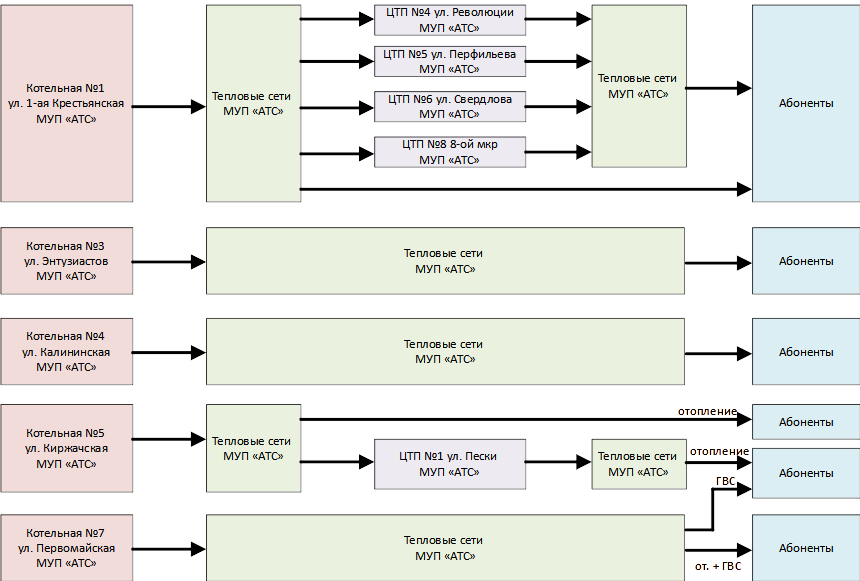 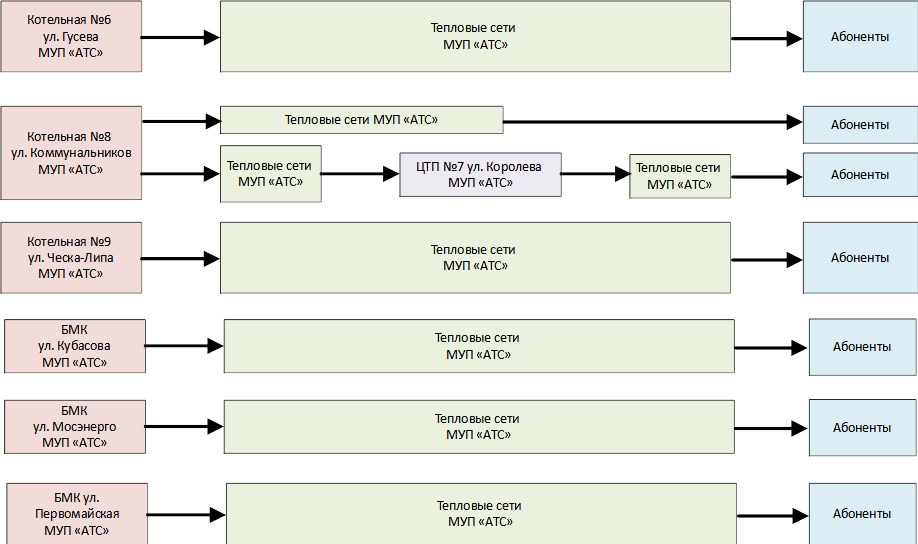 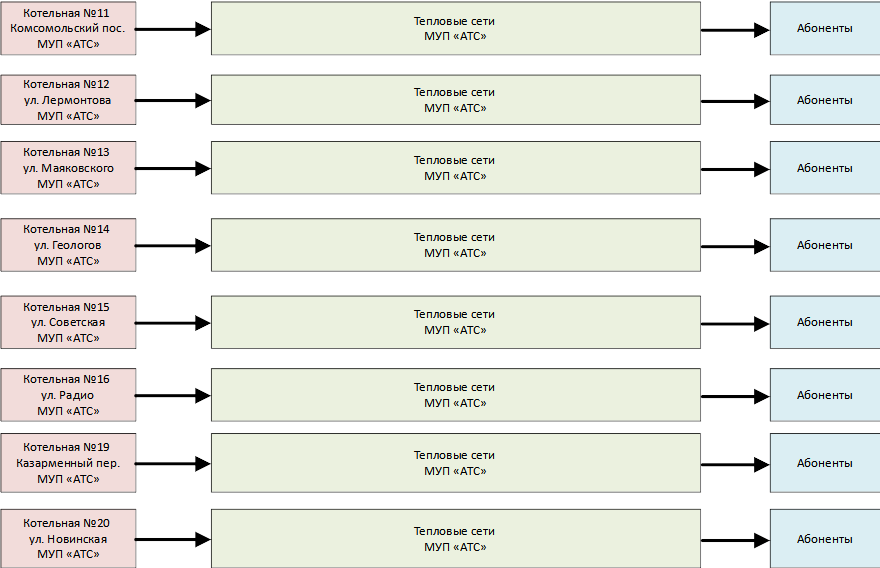 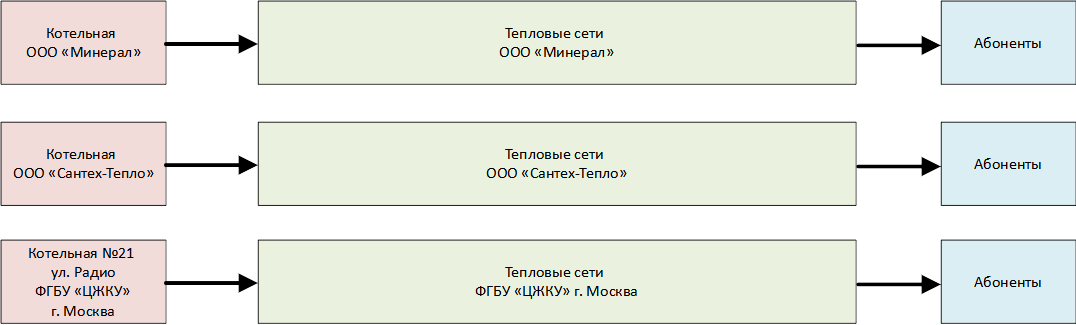 Рисунок 15.1.1 – Функциональная структура системы теплоснабжения города Александров на отопительный период 2022-2023 гг.Раздел 11. Решения о распределении тепловой нагрузки между источниками тепловой энергии.Общий план по строительству, реконструкции и техническому перевооружению источников тепловой энергии включает следующие мероприятия:Строительство БМК по ул. Геологов;Строительство БМК по ул. Новинская;Строительство БМК по ул. Гусева;Строительство БМК по ул. Радио;Строительство БМК по ул. Королева;Строительство БМК по ул. Калининская;Строительство БМК по ул. Киржачская;Строительство БМК по ул. Первомайская 2;Строительство БМК по ул. Советская;Строительство БМК по ул. Свердлова;Строительство БМК по ул. 1-я Крестьянская;Строительство БМК по ул. Революции;Строительство БМК 8-го микрорайона;Строительство БМК по ул. Пионерская;Строительство БМК по ул. Юбилейная;Строительство БМК по ул. Маяковского;Строительство внутриквартальных участков тепловых сетей.Реализация указанных мероприятий позволит повысить надежность и экономичность работы теплоисточников в центральной части города, оптимизировать их загрузку. На перспективу до 2027 года планируется вывод из эксплуатации четырнадцати котельных с перераспределением тепловой нагрузки в соответствии с таблицей 11.1.Таблица 11.1 – Перераспределение тепловых нагрузок между источниками тепловой энергии в период 2022-2027 гг.Раздел 12. Решения по бесхозяйным тепловым сетям.На момент проведения работ по актуализации схемы теплоснабжения, в границах муниципального образования город Александров участков бесхозяйных тепловых сетей не выявлено.Раздел 13. Синхронизация схемы теплоснабжения со схемой газоснабжения и газификации Владимирской области, схемой и программой развития электроэнергетики, а также со схемами водоснабжения и водоотведения13.1. Описание решений (на основе утвержденной региональной (межрегиональной) программы газификации жилищно-коммунального хозяйства, промышленных и иных организаций) о развитии соответствующей системы газоснабжения в части обеспечения топливом источников тепловой энергии.На текущий момент все источники централизованного теплоснабжения на территории муниципального образования город Александров обеспечены в должной мере основным топливом, решения о развитии соответствующих систем газоснабжения не требуются.На перспективу до 2027 года требуется строительство сетей газоснабжения для технологического присоединения следующих источников теплоснабжения:- блочно-модульная котельная по ул. Геологов, мощностью 5,3 МВт;- блочно-модульная котельная по ул. Новинская, мощностью 0,3 МВт;- блочно-модульная котельная по ул. Гусева, мощностью 3,9 МВт;- блочно-модульная котельная по ул. Радио, мощностью 0,9 МВт;- блочно-модульная котельная по ул. Королева, мощностью 6,3 МВт;- блочно-модульная котельная по ул. Калининская, мощностью 5,0 МВт;- блочно-модульная котельная по ул. Киржачская, мощностью 4,5 МВт;- блочно-модульная котельная по ул. Первомайская-II, мощностью 10 МВт;- блочно-модульная котельная по ул. Советская, мощностью 0,9 МВт;- блочно-модульная котельная по ул. Свердлова, мощностью 9,7 МВт;- блочно-модульная котельная по ул. 1-я Крестьянская, мощностью 24,7 МВт;- блочно-модульная котельная по ул. Революции, мощностью 10,8 МВт;- блочно-модульная котельная 8-го микрорайона, мощностью 13,8 МВт;- блочно-модульная котельная по ул. Пионерская, мощностью 0,6 МВт;- блочно-модульная котельная по ул. Юбилейная, мощностью 7,74 МВт;- блочно-модульная котельная по ул. Маяковского, мощностью 8,3 МВт.13.2.  Описание проблем организации газоснабжения источников тепловой энергии.Проблем с организацией газоснабжения индивидуальных и централизованных источников тепловой энергии на территории муниципального образования не установлено.13.3. Предложения по корректировке утвержденной (разработке) региональной (межрегиональной) программы газификации жилищно-коммунального хозяйства, промышленных и иных организаций для обеспечения согласованности такой программы с указанными в схеме теплоснабжения решениями о развитии источников тепловой энергии и систем теплоснабжения.Предложения по корректировке программы газификации Владимирской области в разрезе развития источников тепловой энергии и систем теплоснабжения муниципального образования отсутствуют.13.4. Описание решений (вырабатываемых с учетом положений утвержденной схемы и программы развития Единой энергетической системы России) о строительстве, реконструкции, техническом перевооружении и (или) модернизации, выводе из эксплуатации источников тепловой энергии и генерирующих объектов, включая входящее в их состав оборудование, функционирующих в режиме комбинированной выработки электрической и тепловой энергии, в части перспективных балансов тепловой мощности в схемах теплоснабжения.Планов по строительству, реконструкции, техническому перевооружению, выводу из эксплуатации источников комбинированной электрической и тепловой энергии на территории муниципального образования не предусмотрено.13.5. Предложения по строительству генерирующих объектов, функционирующих в режиме комбинированной выработки электрической и тепловой энергии, указанных в схеме теплоснабжения, для их учета при разработке схемы и программы перспективного развития электроэнергетики субъекта Российской Федерации, схемы и программы развития Единой энергетической системы России, содержащие в том числе описание участия указанных объектов в перспективных балансах тепловой мощности и энергии.Мероприятий по строительству генерирующих объектов, функционирующих в режиме комбинированной выработки электрической и тепловой энергии данной Схемой теплоснабжения, не предполагается.13.6. Описание решений (вырабатываемых с учетом положений утвержденной схемы водоснабжения муниципального образования) о развитии соответствующей системы водоснабжения в части, относящейся к системам теплоснабжения.На перспективу до 2027 года требуется строительство сетей водоснабжения и водоотведения для технологического присоединения следующих источников теплоснабжения:- блочно-модульная котельная по ул. Геологов, мощностью 5,3 МВт;- блочно-модульная котельная по ул. Новинская, мощностью 0,3 МВт;- блочно-модульная котельная по ул. Гусева, мощностью 3,9 МВт;- блочно-модульная котельная по ул. Радио, мощностью 0,9 МВт;- блочно-модульная котельная по ул. Королева, мощностью 6,3 МВт;- блочно-модульная котельная по ул. Калининская, мощностью 5,0 МВт;- блочно-модульная котельная по ул. Киржачская, мощностью 4,5 МВт;- блочно-модульная котельная по ул. Первомайская-II, мощностью 10 МВт;- блочно-модульная котельная по ул. Советская, мощностью 0,9 МВт;- блочно-модульная котельная по ул. Свердлова, мощностью 9,7 МВт;- блочно-модульная котельная по ул. 1-я Крестьянская, мощностью 24,7 МВт;- блочно-модульная котельная по ул. Революции, мощностью 10,8 МВт;- блочно-модульная котельная 8-го микрорайона, мощностью 13,8 МВт;- блочно-модульная котельная по ул. Пионерская, мощностью 0,6 МВт;- блочно-модульная котельная по ул. Юбилейная, мощностью 7,74 МВт;- блочно-модульная котельная по ул. Маяковского, мощностью 8,3 МВт.13.7. Предложения по корректировке утвержденной (разработке) схемы водоснабжения муниципального образования для обеспечения согласованности такой схемы и указанных в схеме теплоснабжения решений о развитии источников тепловой энергии и систем теплоснабжения.Требуется проведение корректировки утвержденной схемы водоснабжения муниципального образования город Александров для обеспечения согласованности такой схемы и указанных в схеме теплоснабжения решений о развитии источников тепловой энергии и систем теплоснабжения в части систем горячего водоснабжения.Раздел 14. Индикаторы развития систем теплоснабжения поселения, городского округа, города федерального значенияПри разработке данного раздела Схемы теплоснабжения муниципального образования город Александров (актуализация на 2023 год) для систематизации индикативных показателей схемы теплоснабжения предложено разделить данные индикаторы (показатели) на следующие основные группы:1. Показатель эффективности производства тепловой энергииудельный расход топлива на производство тепловой энергии;отношение величины технологических потерь тепловой энергии, теплоносителя к материальной характеристике тепловой сети;отношение величины технологических потерь теплоносителя к материальной характеристике тепловой сети;коэффициент использования установленной тепловой мощности источников централизованного теплоснабжения;удельная материальная характеристика тепловых сетей, приведенная к расчетной тепловой нагрузке;доля тепловой энергии, выработанной в комбинированном режиме (как отношение величины тепловой энергии, отпущенной из отборов турбоагрегатов, к общей величине выработанной тепловой энергии в границах городского округа);удельный расход условного топлива на отпуск электрической энергии;коэффициент использования теплоты топлива (только для источников тепловой энергии, функционирующих в режиме комбинированной выработки электрической и тепловой энергии).2. Показатель надежности объектов теплоснабженияколичество прекращений подачи тепловой энергии, теплоносителя в результате технологических нарушений на тепловых сетях в системах централизованного теплоснабжения;количество прекращений подачи тепловой энергии, теплоносителя в результате технологических нарушений на источниках тепловой энергии;средневзвешенный (по материальной характеристике) срок эксплуатации тепловых сетей (для каждой системы теплоснабжения);отношение материальной характеристики тепловых сетей, реконструированных за год, к общей материальной характеристике тепловых сетей (фактическое значение за отчетный период и прогноз изменения при реализации проектов, указанных в утвержденной схеме теплоснабжения) (для каждой системы теплоснабжения, а также для городского округа);отношение установленной тепловой мощности оборудования источников тепловой энергии, реконструированного за год, к общей установленной тепловой мощности источников тепловой энергии.отсутствие зафиксированных фактов нарушения антимонопольного законодательства (выданных предупреждений, предписаний), а также отсутствие применения санкций, предусмотренных Кодексом Российской Федерации об административных правонарушениях, за нарушение законодательства Российской Федерации в сфере теплоснабжения, антимонопольного законодательства Российской Федерации, законодательства Российской Федерации о естественных монополиях.В таблицах ниже приведены индикаторы развития систем теплоснабжения единых теплоснабжающих организаций, осуществляющих деятельность на территории муниципального образования город Александров.Таблица 14.1 – Индикаторы развития систем теплоснабжения МУП «АТС»Таблица 14.2 – Индикаторы развития систем теплоснабжения ООО «Минерал»Таблица 14.3 – Индикаторы развития систем теплоснабжения ООО «Сантех-Тепло»Таблица 14.4 – Индикаторы развития систем теплоснабжения ФГБУ «ЦЖКУ» (котельная инв.№21)Раздел 15. Ценовые (тарифные) последствияПлановые тарифы на тепловую энергию, поставляемую потребителям муниципального образования город Александров по единым теплоснабжающим организациям представлен в таблице ниже.Таблица 15.1 – Перспективные тарифы на тепловую энергию (мощность)По состоянию базового периода актуализации схемы теплоснабжения, в отношении теплоснабжающих организаций установлены следующие долгосрочные периоды тарифного регулирования:- тарифы на услуги теплоснабжения по состоянию на 2022 г. для МУП «АТС» установлены на долгосрочный период тарифного регулирования (2019-2023 гг.) методом индексации установленных тарифов на основании постановления Департамента государственного регулирования цен и тарифов Владимирской области от 11.11.2021 №38/194. - тарифы на услуги теплоснабжения по состоянию на 2022 г. для ООО «Минерал» установлены на долгосрочный период (2019-2023 гг.) тарифного регулирования методом индексации установленных тарифов на основании постановления Департамента государственного регулирования цен и тарифов Владимирской области от 09.11.2021 №37/163. - тарифы на услуги теплоснабжения по состоянию на 2022 г. для ООО «Сантех-Тепло» установлены на долгосрочный период (2022-2026 гг.) тарифного регулирования методом индексации установленных тарифов на основании постановления Департамента государственного регулирования цен и тарифов Владимирской области от 09.11.2021 №37/164. - тарифы на услуги теплоснабжения по состоянию на 2022 г. для ФГБУ «ЦЖКУ» Минобороны России (котельная инв. №21, г. Александров) установлены на долгосрочный период (2022-2026 гг.) тарифного регулирования методом индексации установленных тарифов на основании постановления Департамента государственного регулирования цен и тарифов Владимирской области от 16.12.2021 №47/373. В таблицах 14.2.1 – 14.2.2 Обосновывающих материалов представлена структура необходимой валовой выручки теплоснабжающих организаций в г. Александров, установленная Департаментом государственного регулирования цен и тарифов Владимирской области.Наименование показателейВсегоОборудованных отоплениев т.ч. централи-зованнымОборудованных горячим водоснабжениемв т.ч. централи-зованнымОбщая площадь жилых помещений, тыс м21681,916211507,31298,61226,7в том числе
в многоквартирных домах13341137,51125,4829,4817,3Наименование параметра2019 г. (факт)2020 г.
(факт)2021 г. (факт)2022 г.2023 г.2024 г.2025 г.2026 г.2027 г.МУП «Александровские тепловые системы»МУП «Александровские тепловые системы»МУП «Александровские тепловые системы»МУП «Александровские тепловые системы»МУП «Александровские тепловые системы»МУП «Александровские тепловые системы»МУП «Александровские тепловые системы»МУП «Александровские тепловые системы»МУП «Александровские тепловые системы»МУП «Александровские тепловые системы»Выработка тепловой энергии, Гкал8 48832 961189 336298 383311 748304 589304 589304 589304 589Собственные нужды источника, Гкал2559894 1216 7137 3007 1287 1287 1287 128Отпуск тепловой энергии в сеть, Гкал21 64731 972185 215291 670304 448297 461297 461297 461297 461Покупка тепловой энергии, Гкал269 952250 424159 455------Потери в тепловых сетях, Гкал58 77258 39275 56152 70452 33946 50246 50246 50246 502Полезный отпуск тепловой энергии, Гкал, в т.ч.219 184224 004269 109238 966252 109250 959250 959250 959250 959 - на собственные нужды136129152129140140140140140 - население171 657179 550212 359188 299202 803202 803202 803202 803202 803 - бюджетные учреждения27 94326 84234 73427 97028 96528 41828 41828 41828 418 - прочее19 44817 48421 86322 56920 20119 59819 59819 59819 598Котельная №22 (ул. Ленина)Котельная №22 (ул. Ленина)Котельная №22 (ул. Ленина)Котельная №22 (ул. Ленина)Котельная №22 (ул. Ленина)Котельная №22 (ул. Ленина)Котельная №22 (ул. Ленина)Котельная №22 (ул. Ленина)Котельная №22 (ул. Ленина)Котельная №22 (ул. Ленина)Выработка тепловой энергии, Гкал8 17320 97124 55120 228-----Собственные нужды источника, Гкал245629589569-----Отпуск тепловой энергии в сеть, Гкал21 34220 34223 96219 659-----Покупка тепловой энергии, Гкал13 643--------Потери в тепловых сетях, Гкал3 9323 7694 5303 086-----Полезный отпуск тепловой энергии, Гкал, в т.ч.17 41016 57319 43216 573----- - население13 66913 09414 96013 094----- - бюджетные учреждения2 6152 6133 4502 613----- - прочее1 1278651 022865-----Котел наружного разм.ЛВЗ д. №1Котел наружного разм.ЛВЗ д. №1Котел наружного разм.ЛВЗ д. №1Котел наружного разм.ЛВЗ д. №1Котел наружного разм.ЛВЗ д. №1Котел наружного разм.ЛВЗ д. №1Котел наружного разм.ЛВЗ д. №1Котел наружного разм.ЛВЗ д. №1Котел наружного разм.ЛВЗ д. №1Котел наружного разм.ЛВЗ д. №1Выработка тепловой энергии, Гкал195174228106191191191191191Собственные нужды источника, Гкал657255555Отпуск тепловой энергии в сеть, Гкал189169221104187187187187187Покупка тепловой энергии, Гкал---------Потери в тепловых сетях, Гкал8567118222222Полезный отпуск тепловой энергии, Гкал, в т.ч.104101103101184184184184184 - население104101103101184184184184184 - бюджетные учреждения--------- - прочее---------Котел наружного разм.ЛВЗ д. №2Котел наружного разм.ЛВЗ д. №2Котел наружного разм.ЛВЗ д. №2Котел наружного разм.ЛВЗ д. №2Котел наружного разм.ЛВЗ д. №2Котел наружного разм.ЛВЗ д. №2Котел наружного разм.ЛВЗ д. №2Котел наружного разм.ЛВЗ д. №2Котел наружного разм.ЛВЗ д. №2Котел наружного разм.ЛВЗ д. №2Выработка тепловой энергии, Гкал12012220675102102102102102Собственные нужды источника, Гкал446222222Отпуск тепловой энергии в сеть, Гкал11711819973100100100100100Покупка тепловой энергии, Гкал---------Потери в тепловых сетях, Гкал5658133131313131313Полезный отпуск тепловой энергии, Гкал, в т.ч.616167618787878787 - население616167618787878787 - бюджетные учреждения--------- - прочее---------БМК ул. КубасоваБМК ул. КубасоваБМК ул. КубасоваБМК ул. КубасоваБМК ул. КубасоваБМК ул. КубасоваБМК ул. КубасоваБМК ул. КубасоваБМК ул. КубасоваБМК ул. КубасоваВыработка тепловой энергии, Гкал-11 46330 48330 23028 51128 51128 51128 51128 511Собственные нужды источника, Гкал-344302566570570570570570Отпуск тепловой энергии в сеть, Гкал-11 11930 18229 66327 94127 94127 94127 94127 941Покупка тепловой энергии, Гкал-5 219-------Потери в тепловых сетях, Гкал-2 0922 3352 7712 7742 7742 7742 7742 774Полезный отпуск тепловой энергии, Гкал, в т.ч.-14 24627 84726 89325 16725 16725 16725 16725 167 - население-13 50725 66421 84523 14523 14523 14523 14523 145 - бюджетные учреждения-3601 2261 0781 1131 1131 1131 1131 113 - прочее-3799563 970909909909909909БМК  ул. МосэнергоБМК  ул. МосэнергоБМК  ул. МосэнергоБМК  ул. МосэнергоБМК  ул. МосэнергоБМК  ул. МосэнергоБМК  ул. МосэнергоБМК  ул. МосэнергоБМК  ул. МосэнергоБМК  ул. МосэнергоВыработка тепловой энергии, Гкал-231680636636636636636636Собственные нужды источника, Гкал-714121313131313Отпуск тепловой энергии в сеть, Гкал-224667624623623623623623Покупка тепловой энергии, Гкал---------Потери в тепловых сетях, Гкал-2849171717171717Полезный отпуск тепловой энергии, Гкал, в т.ч.-196618607606606606606606 - население-196618607606606606606606 - бюджетные учреждения--------- - прочее---------БМК ул. Первомайская 1БМК ул. Первомайская 1БМК ул. Первомайская 1БМК ул. Первомайская 1БМК ул. Первомайская 1БМК ул. Первомайская 1БМК ул. Первомайская 1БМК ул. Первомайская 1БМК ул. Первомайская 1БМК ул. Первомайская 1Выработка тепловой энергии, Гкал----16 49216 49216 49216 49216 492Собственные нужды источника, Гкал----330330330330330Отпуск тепловой энергии в сеть, Гкал----16 16216 16216 16216 16216 162Покупка тепловой энергии, Гкал---------Потери в тепловых сетях, Гкал----2 1842 1842 1842 1842 184Полезный отпуск тепловой энергии, Гкал, в т.ч.----13 97913 97913 97913 97913 979 - население----11 25811 25811 25811 25811 258 - бюджетные учреждения----1 9411 9411 9411 9411 941 - прочее----781781781781781БМК ул. ПионерскаяБМК ул. ПионерскаяБМК ул. ПионерскаяБМК ул. ПионерскаяБМК ул. ПионерскаяБМК ул. ПионерскаяБМК ул. ПионерскаяБМК ул. ПионерскаяБМК ул. ПионерскаяБМК ул. ПионерскаяВыработка тепловой энергии, Гкал----1 0651 0651 0651 0651 065Собственные нужды источника, Гкал----1111111111Отпуск тепловой энергии в сеть, Гкал----1 0551 0551 0551 0551 055Покупка тепловой энергии, Гкал---------Потери в тепловых сетях, Гкал----7878787878Полезный отпуск тепловой энергии, Гкал, в т.ч.----977977977977977 - население----718718718718718 - бюджетные учреждения--------- - прочее----259259259259259БМК ул. Первомайская 2БМК ул. Первомайская 2БМК ул. Первомайская 2БМК ул. Первомайская 2БМК ул. Первомайская 2БМК ул. Первомайская 2БМК ул. Первомайская 2БМК ул. Первомайская 2БМК ул. Первомайская 2БМК ул. Первомайская 2Выработка тепловой энергии, Гкал-----21 99321 99321 99321 993Собственные нужды источника, Гкал-----528528528528Отпуск тепловой энергии в сеть, Гкал-----21 46521 46521 46521 465Покупка тепловой энергии, Гкал---------Потери в тепловых сетях, Гкал-----4 6974 6974 6974 697Полезный отпуск тепловой энергии, Гкал, в т.ч.-----16 76816 76816 76816 768 - население-----13 07813 07813 07813 078 - бюджетные учреждения-----2 3102 3102 3102 310 - прочее-----1 3801 3801 3801 380БМК  ул. МаяковскогоБМК  ул. МаяковскогоБМК  ул. МаяковскогоБМК  ул. МаяковскогоБМК  ул. МаяковскогоБМК  ул. МаяковскогоБМК  ул. МаяковскогоБМК  ул. МаяковскогоБМК  ул. МаяковскогоБМК  ул. МаяковскогоВыработка тепловой энергии, Гкал------16 23116 23116 231Собственные нужды источника, Гкал------390390390Отпуск тепловой энергии в сеть, Гкал------15 84115 84115 841Покупка тепловой энергии, Гкал---------Потери в тепловых сетях, Гкал------3 2003 2003 200Полезный отпуск тепловой энергии, Гкал, в т.ч.------12 64112 64112 641 - на собственные нужды------140140140 - население------11 30511 30511 305 - бюджетные учреждения------229229229 - прочее------968968968БМК 8-го микрорайонаБМК 8-го микрорайонаБМК 8-го микрорайонаБМК 8-го микрорайонаБМК 8-го микрорайонаБМК 8-го микрорайонаБМК 8-го микрорайонаБМК 8-го микрорайонаБМК 8-го микрорайонаБМК 8-го микрорайонаВыработка тепловой энергии, Гкал-----22 89422 89422 89422 894Собственные нужды источника, Гкал-----550550550550Отпуск тепловой энергии в сеть, Гкал-----22 34422 34422 34422 344Покупка тепловой энергии, Гкал---------Потери в тепловых сетях, Гкал-----2 2002 2002 2002 200Полезный отпуск тепловой энергии, Гкал, в т.ч.-----20 14420 14420 14420 144 - население-----19 20419 20419 20419 204 - бюджетные учреждения-----526526526526 - прочее-----414414414414БМК ул. СвердловаБМК ул. СвердловаБМК ул. СвердловаБМК ул. СвердловаБМК ул. СвердловаБМК ул. СвердловаБМК ул. СвердловаБМК ул. СвердловаБМК ул. СвердловаБМК ул. СвердловаВыработка тепловой энергии, Гкал-----17 90417 90417 90417 904Собственные нужды источника, Гкал-----430430430430Отпуск тепловой энергии в сеть, Гкал-----17 47417 47417 47417 474Покупка тепловой энергии, Гкал---------Потери в тепловых сетях, Гкал-----2 7032 7032 7032 703Полезный отпуск тепловой энергии, Гкал, в т.ч.-----14 77114 77114 77114 771 - население-----10 69010 69010 69010 690 - бюджетные учреждения-----2 3882 3882 3882 388 - прочее-----1 6931 6931 6931 693БМК ул. РеволюцииБМК ул. РеволюцииБМК ул. РеволюцииБМК ул. РеволюцииБМК ул. РеволюцииБМК ул. РеволюцииБМК ул. РеволюцииБМК ул. РеволюцииБМК ул. РеволюцииБМК ул. РеволюцииВыработка тепловой энергии, Гкал-----21 96221 96221 96221 962Собственные нужды источника, Гкал-----542542542542Отпуск тепловой энергии в сеть, Гкал-----21 42021 42021 42021 420Покупка тепловой энергии, Гкал---------Потери в тепловых сетях, Гкал-----3 1833 1833 1833 183Полезный отпуск тепловой энергии, Гкал, в т.ч.-----18 23718 23718 23718 237 - население-----15 95315 95315 95315 953 - бюджетные учреждения-----944944944944 - прочее-----1 3401 3401 3401 340Котельная № 1 (ул. 1-я Крестьянская)Котельная № 1 (ул. 1-я Крестьянская)Котельная № 1 (ул. 1-я Крестьянская)Котельная № 1 (ул. 1-я Крестьянская)Котельная № 1 (ул. 1-я Крестьянская)Котельная № 1 (ул. 1-я Крестьянская)БМК ул. 1-я КрестьянскаяБМК ул. 1-я КрестьянскаяБМК ул. 1-я КрестьянскаяБМК ул. 1-я КрестьянскаяВыработка тепловой энергии, Гкал--52 66198 305107 75040 25240 25240 25240 252Собственные нужды источника, Гкал--1 2672 2132 602966966966966Отпуск тепловой энергии в сеть, Гкал--51 39496 091105 14839 28639 28639 28639 286Покупка тепловой энергии, Гкал107 999102 34166 331------Потери в тепловых сетях, Гкал26 49724 79327 10318 54318 9666 2566 2566 2566 256Полезный отпуск тепловой энергии, Гкал, в т.ч.81 50277 54990 62277 54986 18233 03033 03033 03033 030 - население64 98962 31870 64662 31869 11423 26723 26723 26723 267 - бюджетные учреждения5 8435 5127 8695 5126 3982 5402 5402 5402 540 - прочее10 6719 71912 1079 71910 6707 2237 2237 2237 223Котельная №3 (ул. Энтузиастов)Котельная №3 (ул. Энтузиастов)Котельная №3 (ул. Энтузиастов)Котельная №3 (ул. Энтузиастов)Котельная №3 (ул. Энтузиастов)Котельная №3 (ул. Энтузиастов)Котельная №3 (ул. Энтузиастов)Котельная №3 (ул. Энтузиастов)Котельная №3 (ул. Энтузиастов)Котельная №3 (ул. Энтузиастов)Выработка тепловой энергии, Гкал--14 63327 25828 60028 60028 60028 60028 600Собственные нужды источника, Гкал--352614687687687687687Отпуск тепловой энергии в сеть, Гкал--14 28126 64427 91327 91327 91327 91327 913Покупка тепловой энергии, Гкал25 93425 81817 164------Потери в тепловых сетях, Гкал1 5062 5024 4513 3283 3333 3333 3333 3333 333Полезный отпуск тепловой энергии, Гкал, в т.ч.24 42823 31626 99423 31624 58024 58024 58024 58024 580 - население19 69818 71421 39718 71420 03820 03820 03820 03820 038 - бюджетные учреждения4 2544 1555 0824 1554 0244 0244 0244 0244 024 - прочее475447515447519519519519519Котельная №4 (ул. Калининская)Котельная №4 (ул. Калининская)Котельная №4 (ул. Калининская)Котельная №4 (ул. Калининская)Котельная №4 (ул. Калининская)Котельная №4 (ул. Калининская)БМК ул. КалининскаяБМК ул. КалининскаяБМК ул. КалининскаяБМК ул. КалининскаяВыработка тепловой энергии, Гкал--4 91410 77011 39811 39811 39811 39811 398Собственные нужды источника, Гкал--118242274274274274274Отпуск тепловой энергии в сеть, Гкал--4 79610 52711 12411 12411 12411 12411 124Покупка тепловой энергии, Гкал11 07410 6146 859------Потери в тепловых сетях, Гкал3 3613 1313 0922 7832 7872 7872 7872 7872 787Полезный отпуск тепловой энергии, Гкал, в т.ч.7 7127 4838 5637 7448 3378 3378 3378 3378 337 - население7 1016 9237 6666 9237 4687 4687 4687 4687 468 - бюджетные учреждения399366547366390390390390390 - прочее213194350455480480480480480Котельная №5 (ул. Киржачская)Котельная №5 (ул. Киржачская)Котельная №5 (ул. Киржачская)Котельная №5 (ул. Киржачская)Котельная №5 (ул. Киржачская)Котельная №5 (ул. Киржачская)БМК ул. КиржачскаяБМК ул. КиржачскаяБМК ул. КиржачскаяБМК ул. КиржачскаяВыработка тепловой энергии, Гкал--7 43312 92113 5858 4288 4288 4288 428Собственные нужды источника, Гкал--178291326202202202202Отпуск тепловой энергии в сеть, Гкал--7 25512 63013 2598 2258 2258 2258 225Покупка тепловой энергии, Гкал11 94911 4808 053------Потери в тепловых сетях, Гкал2 9592 4715 0723 6203 6252 4502 4502 4502 450Полезный отпуск тепловой энергии, Гкал, в т.ч.8 9909 00910 2369 0099 6345 7765 7765 7765 776 - население4 1884 1654 5734 1654 8043 1293 1293 1293 129 - бюджетные учреждения2 8902 7623 4392 7622 7941 4741 4741 4741 474 - прочее1 9122 0822 2252 0822 0361 1721 1721 1721 172Котельная №6 (ул. Гусева)Котельная №6 (ул. Гусева)Котельная №6 (ул. Гусева)Котельная №6 (ул. Гусева)Котельная №6 (ул. Гусева)Котельная №6 (ул. Гусева)БМК ул. ГусеваБМК ул. ГусеваБМК ул. ГусеваБМК ул. ГусеваВыработка тепловой энергии, Гкал--3 7527 2737 4587 4587 4587 4587 458Собственные нужды источника, Гкал--90164179179179179179Отпуск тепловой энергии в сеть, Гкал--3 6627 1097 2797 2797 2797 2797 279Покупка тепловой энергии, Гкал7 1207 0504 833------Потери в тепловых сетях, Гкал8979082 242967969969969969969Полезный отпуск тепловой энергии, Гкал, в т.ч.6 2236 1426 2536 1426 3106 3106 3106 3106 310 - население319289307289296296296296296 - бюджетные учреждения5 6735 6555 7175 6555 7685 7685 7685 7685 768 - прочее232198229198246246246246246Котельная №7 (ул. Первомайская)Котельная №7 (ул. Первомайская)Котельная №7 (ул. Первомайская)Котельная №7 (ул. Первомайская)Котельная №7 (ул. Первомайская)Котельная №7 (ул. Первомайская)Выработка тепловой энергии, Гкал--8 81015 71716 835----Собственные нужды источника, Гкал--212354404----Отпуск тепловой энергии в сеть, Гкал--8 59815 36316 431----Покупка тепловой энергии, Гкал16 86414 7239 143------Потери в тепловых сетях, Гкал3 8242 8785 0993 5183 522----Полезный отпуск тепловой энергии, Гкал, в т.ч.13 03911 84512 64211 84512 909---- - население10 22910 42011 12810 42011 403---- - бюджетные учреждения1 1719511 015951990---- - прочее1 639474499474516----Котельная №8 (ул. Коммунальников)Котельная №8 (ул. Коммунальников)Котельная №8 (ул. Коммунальников)Котельная №8 (ул. Коммунальников)Котельная №8 (ул. Коммунальников)Котельная №8 (ул. Коммунальников)БМК ул. КоролеваБМК ул. КоролеваБМК ул. КоролеваБМК ул. КоролеваВыработка тепловой энергии, Гкал--7 56814 29814 67512 25412 25412 25412 254Собственные нужды источника, Гкал--182322352294294294294Отпуск тепловой энергии в сеть, Гкал--7 38613 97614 32211 95911 95911 95911 959Покупка тепловой энергии, Гкал14 62114 3108 892------Потери в тепловых сетях, Гкал4 3274 3654 6972 7982 8021 5891 5891 5891 589Полезный отпуск тепловой энергии, Гкал, в т.ч.10 2949 94511 58111 17811 52110 37110 37110 37110 371 - население9 6439 32210 3109 3229 6789 6789 6789 6789 678 - бюджетные учреждения243204523204818271271271271 - прочее4084187491 6511 025422422422422Котельная №9 (ул. Ческа-Липа)Котельная №9 (ул. Ческа-Липа)Котельная №9 (ул. Ческа-Липа)Котельная №9 (ул. Ческа-Липа)Котельная №9 (ул. Ческа-Липа)Котельная №9 (ул. Ческа-Липа)Котельная №9 (ул. Ческа-Липа)Котельная №9 (ул. Ческа-Липа)Котельная №9 (ул. Ческа-Липа)Котельная №9 (ул. Ческа-Липа)Выработка тепловой энергии, Гкал--8 55417 05218 21618 21618 21618 21618 216Собственные нужды источника, Гкал--205384437437437437437Отпуск тепловой энергии в сеть, Гкал--8 34816 66917 77917 77917 77917 77917 779Покупка тепловой энергии, Гкал16 89716 75410 943------Потери в тепловых сетях, Гкал1 4971 8651 7011 7801 7821 7821 7821 7821 782Полезный отпуск тепловой энергии, Гкал, в т.ч.15 40014 88817 58914 88815 99615 99615 99615 99615 996 - население13 83413 46915 44113 46914 28414 28414 28414 28414 284 - бюджетные учреждения1 1901 0491 6791 0491 2601 2601 2601 2601 260 - прочее376370470370452452452452452Котельная №11 (ул. Комсомольский пос.)Котельная №11 (ул. Комсомольский пос.)Котельная №11 (ул. Комсомольский пос.)Котельная №11 (ул. Комсомольский пос.)Котельная №11 (ул. Комсомольский пос.)Котельная №11 (ул. Комсомольский пос.)БМК ул. ЮбилейнаяБМК ул. ЮбилейнаяБМК ул. ЮбилейнаяБМК ул. ЮбилейнаяВыработка тепловой энергии, Гкал--8 52213 61414 33414 33414 33414 33414 334Собственные нужды источника, Гкал--206307344344344344344Отпуск тепловой энергии в сеть, Гкал--8 31513 30713 98913 98913 98913 98913 989Покупка тепловой энергии, Гкал13 28212 4647 905------Потери в тепловых сетях, Гкал2 9382 3814 9623 2243 2283 2283 2283 2283 228Полезный отпуск тепловой энергии, Гкал, в т.ч.10 34410 08311 25810 08310 76110 76110 76110 76110 761 - население8 4608 2789 1428 2789 1089 1089 1089 1089 108 - бюджетные учреждения905801938801689689689689689 - прочее9781 0041 1781 004964964964964964Котельная №12 (ул. Лермонтова)Котельная №12 (ул. Лермонтова)Котельная №12 (ул. Лермонтова)Котельная №12 (ул. Лермонтова)Котельная №12 (ул. Лермонтова)Котельная №12 (ул. Лермонтова)Котельная №12 (ул. Лермонтова)Выработка тепловой энергии, Гкал--4 5896 9257 4727 472---Собственные нужды источника, Гкал--110156179179---Отпуск тепловой энергии в сеть, Гкал--4 4796 7697 2927 292---Покупка тепловой энергии, Гкал6 6226 6394 491------Потери в тепловых сетях, Гкал1 3411 2752 9871 4051 4061 406---Полезный отпуск тепловой энергии, Гкал, в т.ч.5 2815 3645 9845 3645 8865 886--- - население4 6454 7175 2464 7175 3615 361--- - бюджетные учреждения214215326215229229--- - прочее423432412432297297---Котельная №13 (ул. Маяковского)Котельная №13 (ул. Маяковского)Котельная №13 (ул. Маяковского)Котельная №13 (ул. Маяковского)Котельная №13 (ул. Маяковского)Котельная №13 (ул. Маяковского)Котельная №13 (ул. Маяковского)Выработка тепловой энергии, Гкал--3 9018 2838 7598 759---Собственные нужды источника, Гкал--94186210210---Отпуск тепловой энергии в сеть, Гкал--3 8078 0978 5488 548---Покупка тепловой энергии, Гкал8 1597 7345 110------Потери в тепловых сетях, Гкал1 7111 4292 4771 7911 7931 793---Полезный отпуск тепловой энергии, Гкал, в т.ч.6 4486 3056 4396 3056 7556 755--- - собственные нужды136129152129140140--- - население5 6295 5765 5845 5765 9445 944--- - бюджетные учреждения17141014----- - прочее665587693587671671---Котельная №14 (ул. Геологов)Котельная №14 (ул. Геологов)Котельная №14 (ул. Геологов)Котельная №14 (ул. Геологов)Котельная №14 (ул. Геологов)Котельная №14 (ул. Геологов)БМК ул. ГеологовБМК ул. ГеологовБМК ул. ГеологовБМК ул. ГеологовВыработка тепловой энергии, Гкал--5 5119 84010 32210 32210 32210 32210 322Собственные нужды источника, Гкал--132222248248248248248Отпуск тепловой энергии в сеть, Гкал--5 3799 61810 07410 07410 07410 07410 074Покупка тепловой энергии, Гкал11 47811 2377 111------Потери в тепловых сетях, Гкал2 8403 3073 3391 6881 6901 6901 6901 6901 690Полезный отпуск тепловой энергии, Гкал, в т.ч.8 6387 9319 1507 9318 3848 3848 3848 3848 384 - население7 4646 7897 7366 7897 2767 2767 2767 2767 276 - бюджетные учреждения9058971 025897840840840840840 - прочее269245390245268268268268268Котельная №15 (ул. Советская)Котельная №15 (ул. Советская)Котельная №15 (ул. Советская)Котельная №15 (ул. Советская)Котельная №15 (ул. Советская)Котельная №15 (ул. Советская)БМК ул. СоветскаяБМК ул. СоветскаяБМК ул. СоветскаяБМК ул. СоветскаяВыработка тепловой энергии, Гкал--9741 8691 8751 8751 8751 8751 875Собственные нужды источника, Гкал--23424545454545Отпуск тепловой энергии в сеть, Гкал--9511 8261 8301 8301 8301 8301 830Покупка тепловой энергии, Гкал1 8451 7771 110------Потери в тепловых сетях, Гкал251476296525526526526526526Полезный отпуск тепловой энергии, Гкал, в т.ч.1 5951 3011 7651 3011 3041 3041 3041 3041 304 - население688669738669722722722722722 - бюджетные учреждения865580977580492492492492492 - прочее425251529090909090Котельная №16 (ул. Радио)Котельная №16 (ул. Радио)Котельная №16 (ул. Радио)Котельная №16 (ул. Радио)Котельная №16 (ул. Радио)Котельная №16 (ул. Радио)БМК ул. РадиоБМК ул. РадиоБМК ул. РадиоБМК ул. РадиоВыработка тепловой энергии, Гкал--8621 9442 3742 3742 3742 3742 374Собственные нужды источника, Гкал--21445757575757Отпуск тепловой энергии в сеть, Гкал--8411 9002 3172 3172 3172 3172 317Покупка тепловой энергии, Гкал1 7821 5831 064------Потери в тепловых сетях, Гкал617457635774775775775775775Полезный отпуск тепловой энергии, Гкал, в т.ч.1 1651 1261 2701 1261 5421 5421 5421 5421 542 - население9369401 0349401 3101 3101 3101 3101 310 - бюджетные учреждения211168217168214214214214214 - прочее181819181818181818Котельная №19 (дом ребенка)Котельная №19 (дом ребенка)Котельная №19 (дом ребенка)Котельная №19 (дом ребенка)Котельная №19 (дом ребенка)Котельная №19 (дом ребенка)Котельная №19 (дом ребенка)Котельная №19 (дом ребенка)Котельная №19 (дом ребенка)Котельная №19 (дом ребенка)Выработка тепловой энергии, Гкал---449449449449449449Собственные нужды источника, Гкал---999999Отпуск тепловой энергии в сеть, Гкал---440440440440440440Покупка тепловой энергии, Гкал---------Потери в тепловых сетях, Гкал---303030303030Полезный отпуск тепловой энергии, Гкал, в т.ч.---410410410410410410 - население--------- - бюджетные учреждения---410410410410410410 - прочее---------Котельная №20 (школа №5)Котельная №20 (школа №5)Котельная №20 (школа №5)Котельная №20 (школа №5)Котельная №20 (школа №5)Котельная №20 (школа №5)БМК ул. НовинскаяБМК ул. НовинскаяБМК ул. НовинскаяБМК ул. НовинскаяВыработка тепловой энергии, Гкал--506592650650650650650Собственные нужды источника, Гкал--12131616161616Отпуск тепловой энергии в сеть, Гкал--494578635635635635635Покупка тепловой энергии, Гкал683681447------Потери в тепловых сетях, Гкал134141246393939393939Полезный отпуск тепловой энергии, Гкал, в т.ч.549540694540596596596596596 - население--------- - бюджетные учреждения549540694540596596596596596 - прочее---------Наименование параметра2020 г. (факт)2021 г. (факт)2022 г.2023 г.2024 г.2025 г.2026 г.2027 г.Котельная ООО "Минерал"Котельная ООО "Минерал"Котельная ООО "Минерал"Котельная ООО "Минерал"Котельная ООО "Минерал"Котельная ООО "Минерал"Котельная ООО "Минерал"Котельная ООО "Минерал"Котельная ООО "Минерал"Выработка тепловой энергии, Гкал5 5956 5046 4966 4966 4966 4966 4966 496Собственные нужды источника, Гкал5151424242424242Отпуск тепловой энергии в сеть, Гкал5 5446 4536 4536 4536 4536 4536 4536 453Покупка тепловой энергии, Гкал--------Потери в тепловых сетях, Гкал425425425425425425425425Полезный отпуск тепловой энергии, Гкал, в т.ч.5 1186 0286 0286 0286 0286 0286 0286 028 - на собственные нужды2 6943 1563 1563 1563 1563 1563 1563 156 - население-------- - бюджетные учреждения-------- - прочее2 4242 8712 8712 8712 8712 8712 8712 871Котельная ООО "Сантех-Тепло"Котельная ООО "Сантех-Тепло"Котельная ООО "Сантех-Тепло"Котельная ООО "Сантех-Тепло"Котельная ООО "Сантех-Тепло"Котельная ООО "Сантех-Тепло"Котельная ООО "Сантех-Тепло"Котельная ООО "Сантех-Тепло"Котельная ООО "Сантех-Тепло"Выработка тепловой энергии, Гкал3 1863 8813 8963 8963 8963 8963 8963 896Собственные нужды источника, Гкал3646393939393939Отпуск тепловой энергии в сеть, Гкал3 1503 8353 8563 8563 8563 8563 8563 856Покупка тепловой энергии, Гкал--------Потери в тепловых сетях, Гкал256290292292292292292292Полезный отпуск тепловой энергии, Гкал, в т.ч.2 8943 5453 5643 5643 5643 5643 5643 564 - на собственные нужды93131139139139139139139 - население-------- - бюджетные учреждения-------- - прочее2 8023 4143 4253 4253 4253 4253 4253 425Котельная № 21 (ул.Радио)Котельная № 21 (ул.Радио)Котельная № 21 (ул.Радио)Котельная № 21 (ул.Радио)Котельная № 21 (ул.Радио)Котельная № 21 (ул.Радио)Котельная № 21 (ул.Радио)Котельная № 21 (ул.Радио)Котельная № 21 (ул.Радио)Выработка тепловой энергии, Гкал1 9681 9372 0162 0162 0162 0162 0162 016Собственные нужды источника, Гкал-48484848484848Отпуск тепловой энергии в сеть, Гкал1 9681 8891 9681 9681 9681 9681 9681 968Покупка тепловой энергии, Гкал--------Потери в тепловых сетях, Гкал551461551551551551551551Полезный отпуск тепловой энергии, Гкал, в т.ч.1 4171 4291 4171 4171 4171 4171 4171 417Наименование территорииПлощадь системы, км2Средневзвешенная плотность тепловой нагрузки, Гкал/ч / км2Средневзвешенная плотность тепловой нагрузки, Гкал/ч / км2Средневзвешенная плотность тепловой нагрузки, Гкал/ч / км2Средневзвешенная плотность тепловой нагрузки, Гкал/ч / км2Средневзвешенная плотность тепловой нагрузки, Гкал/ч / км2Средневзвешенная плотность тепловой нагрузки, Гкал/ч / км2Средневзвешенная плотность тепловой нагрузки, Гкал/ч / км2Наименование территорииПлощадь системы, км22021202220232024202520262027Котельная №22 (ул. Ленина)0,5514,9414,94-----Котел наружного разм.ЛВЗ д. №10,015,005,005,005,005,005,005,00Котел наружного разм.ЛВЗ д. №20,014,824,824,824,824,824,824,82БМК ул. Кубасова0,6316,8216,8216,8216,8216,8216,8216,82БМК ул. Мосэнерго0,0211,2111,2111,2111,2111,2111,2111,21БМК ул. Первомайская 10,39--16,0416,0416,0416,0416,04БМК ул. Пионерская0,06--6,356,356,356,356,35БМК ул. Первомайская 20,25---30,0830,0830,0830,08БМК ул. Маяковского0,72----7,887,887,88БМК 8-го микрорайона0,15---71,1671,1671,1671,16БМК ул. Свердлова0,19---39,6939,6939,6939,69БМК ул. Революции0,17---47,1847,1847,1847,18Котельная № 1 (ул. 1-я Крестьянская) - с 2024 БМК ул. 1-я Крестьянская0,39112,33112,33116,3749,1049,1049,1049,10Котельная №3 (ул. Энтузиастов)1,0011,1911,1911,1911,1911,1911,1911,19Котельная №4 (ул. Калининская) - с 2024 БМК ул. Калининская0,775,135,135,135,135,135,135,13Котельная №5 (ул. Киржачская) - с 2024 БМК ул. Киржачская0,2322,9222,9222,9214,1914,1914,1914,19Котельная №6 (ул. Гусева) - с 2024 БМК ул. Гусева0,348,748,748,748,748,748,748,74Котельная №7 (ул. Первомайская)0,619,039,039,03----Котельная №8 (ул. Коммунальников) - с 2024 БМК ул. Королева0,0689,6789,6789,6780,5980,5980,5980,59Котельная №9 (ул. Ческа-Липа)0,5811,8811,8811,8811,8811,8811,8811,88Котельная №11 (ул. Комсомольский пос.) - 2024 БМК ул. Юбилейная0,657,477,477,477,477,477,477,47Котельная №12 (ул. Лермонтова)0,328,488,488,488,48---Котельная №13 (ул. Маяковского)0,407,407,407,407,40---Котельная №14 (ул. Геологов) - с 2024 БМК ул. Геологов0,676,046,046,056,046,046,046,04Котельная №15 (ул. Советская) - с 2024 БМК ул. Советская0,242,832,832,832,832,832,832,83Котельная №16 (ул. Радио) - с 2024 БМК ул. Радио0,174,034,034,034,034,034,034,03Котельная №19 (дом ребенка)0,026,316,316,316,316,316,316,31Котельная №20 (школа №5) - с 2024 БМК ул. Новинская0,082,852,852,852,852,852,852,85Котельная ООО "Минерал"0,228,918,918,918,918,918,918,91Котельная ООО "Сантех-Тепло"0,1115,1315,1315,1315,1315,1315,1315,13Котельная № 21 (ул.Радио) ФГБУ «ЦЖКУ»0,661,331,331,331,331,331,331,33Наименование теплового районаНаименование источников теплоснабженияПодключенная нагрузка, Гкал/чТепловой район №1- котельная №1 (ул. 1 Крестьянская)- котельная №6 (ул. Гусева)- котельная №7 (ул. Первомайская)- котельная №9 (ул. Ческа-Липа)- котельная №19 (дом ребенка)- котельная №22 (ул. Ленина - АРЗ)- котельная ООО «Сантех-Тепло»- котельная ООО «Минерал»- котёл наружного размещения ЛВЗ №1 и №271,24Тепловой район №2- котельная №3 (ул. Энтузиастов)- котельная №4 (ул. Калининская)- котельная №8 (ул. Коммунальников)- БМК ул. Кубасова- БМК ул. Мосэнерго31,35Тепловой район №3- котельная №11 (ул. Комсомольский поселок - ЦРММ)- котельная №12 (ул. Лермонтова)- котельная №13 (ул. Маяковского)10,53Тепловой район №4- котельная №5 (ул. Киржачская)- котельная №15 (ул. Советская)5,95Тепловой район №5- котельная №14 (ул. Геологов)- котельная №16 (ул. Радио)- котельная №20 (школа №5)- котельная ФГБУ «ЦЖКУ» инв. №215,84НаименованиеЭтажностьРасчетная нагрузка на отопление, Гкал/чТемпература внутреннего воздуха tвн.в, °СРасчетный расход теплоносителя Gр, т/чКотельная №1Котельная №1Котельная №1Котельная №1Котельная №1Институтская,1560,228186,8Институтская,2430,064181,87Институтская,2630,149184,51Институтская,3,Телекс42,2931866,17Институтская,3,Телекс10,3941811,31Институтская,3/10,Элипс-плюс10,179185,15Институтская,3/1210,089182,57Институтская,3/3,Кар Финанс10,841824,1Институтская,3/5,Электрорешения10,6141817,61Институтская,930,092182,77Кооперативная,гаражи10,004180,12Ленина,1840,327189,61Тубдиспансер20,051201,47ИТОГО:5,324154,06ЦТП №8―10,818316,45ЦТП №6―7,569118214,61ЦТП №5―13,938518410,74ЦТП №4―8,1418225,42ИТОГО:40,451167,2ЦТП №4ЦТП №4ЦТП №4ЦТП №4ЦТП №4Вокзальная,1530,3731615,68Вокзальная,1930,177207,27Вокзальная,2030,073183,31Вокзальный переулок,150,221188,92Вокзальный переулок,1050,208188,35Вокзальный переулок,350,22188,98Вокзальный переулок,3а10,026181,06Вокзальный переулок,550,208188,59Вокзальный переулок,720,061182,61Красный переулок,3100,6521826,23Красный переулок,750,4171816,8Ленина,1/130,116185Ленина,1/250,3121812,86Локомотивная,1б40,068183,51Октябрьская,1050,4141817,07Октябрьская,1290,197187,93Октябрьская,1440,078183,17Октябрьская,14/150,182187,39Октябрьская,14/250,2671810,92Октябрьская,2020,065182,69Октябрьская,20,гаражи10,037101,55Пионерская,150,122186,19Пионерская,320,071184,02Пионерская,3,гаражи-110,027101,61Пионерская,3,гаражи-210,015101,03Революции,1а20,056182,29Революции,250,221188,92Революции,450,2781811,13Революции,590,3971815,95Революции,гаражи10,012100,5ИТОГО:5,571231,53ЦТП №5ЦТП №5ЦТП №5ЦТП №5ЦТП №5Вокзальная,1020,2221810,19Вокзальная,10/110,013150,68Вокзальная,1210,028181,23Вокзальная,1310,013180,58Вокзальная,910,005180,6Вокзальная,910,022181,34Вокзальный переулок,5/130,02150,91Институтская,1050,2361810,13Институтская,1220,056182,31Институтская,1420,056182,27Институтская,1620,057182,32Институтская,1820,058182,41Институтская,2020,037181,58Институтская,3,120,2631810,84Институтская,6110,2771811,41Институтская,6к140,047181,93Институтская,6к250,3071812,61Институтская,6к350,112184,61Институтская,6к4100,3881816,38Институтская,6к550,144186,05Институтская,850,5171821,2Карабановский парк,620,027183,17Карабановский парк,820,029186,39Коссович,130,083183,38Коссович,10,д/с №2720,152206,42Коссович,1150,225189,39Коссович,240,186187,6Коссович,330,081183,35Коссович,450,131185,59Коссович,530,085183,62Коссович,640,136185,8Коссович,750,23189,31Коссович,7/150,227189,23Коссович,850,228189,29Коссович,950,239189,74Красный переулок,1330,3431814,65Красный переулок,13/120,041182,36Красный переулок,13/210,005150,71Ленина,160,2791811,73Ленина,1050,148186,35Ленина,1250,147186,34Ленина,1450,4221818,29Ленина,1630,088183,88Ленина,16/110,007100,35Ленина,18с730,005150,32Ленина,260,281811,74Ленина,350,232189,9Ленина,410,012160,61Ленина,540,3021813,23Ленина,650,149186,65Ленина,820,09183,87Ленина,820,122185,3Октябрьская,250,3081813,46Октябрьская,490,6411826,29Октябрьская,650,3611814,85Октябрьская,6/250,3181812,97Октябрьская,6к350,6281826,22Октябрьская,890,6641827,74Перфильева,1020,062182,8Перфильева,12100,3691814,85Перфильева,1530,083183,51Перфильева,1830,137185,63Перфильева,1A50,226189,5Перфильева,3а,Школа №1420,177167,53Перфильева,3а,Школа №1430,177167,37Свердлова,1100,7561831,41Свердлова,240,17187,11Свердлова,390,128185,42ИТОГО:12,814546,8ЦТП №6ЦТП №6ЦТП №6ЦТП №6ЦТП №6Александровский городской торговый рынок20,2681610,72Ануфриева,1090,8191832,76Военная,1,Адм. зд.20,034181,36Военная,1,Архив10,015180,6Военная,1,Гараж10,018100,72Военная,1,Призывн. пункт10,024180,96Военная,2,220,05182Военная,6,школа №430,271610,8Военная,760,22188,8Военный переулок,520,005180,2Военный переулок,5А20,005180,2Ленина,2090,148185,92Ленина,20,ЗАГС90,158186,32Ленина,2250,2511810,04Ленина,2420,219168,76Ленина,24/120,014150,56Ленина,2650,3131812,52Ленина,2820,076183,04Ленина,3030,151186,04Ленина,3250,228189,12Овражная,1,д/с№2420,07202,8Овражная,340,114184,56Овражная,3А,д/с №2520,068202,72Свердлова,35к2,3,110,011160,44Свердлова,35к610,011160,44Свердлова,3650,246189,84Свердлова,37,д/к Юбилейный40,3031612,12Свердлова,3860,3531814,12Свердлова,39101,451858Свердлова,39к190,3311813,24Свердлова,40,д/с №220,074202,96Свердлова,4150,2751811Свердлова,4350,2741810,96ИТОГО:6,866293,3ЦТП № 8ЦТП № 8ЦТП № 8ЦТП № 8ЦТП № 8Горького,1100,3491814,25Горького,1А100,231189,58Горького,390,2861811,59Горького,3к2100,3071812,33Горького,5110,2961812,12Горького,7к1100,451818,37Горького,7к2110,4671818,85Горького,990,5331821,67Кооперативная,450,198188,05Красный переулок,1490,551822,76Красный переулок,1760,3271813,75Красный переулок,17/190,2931812,04Красный переулок,17к290,2881812,04Красный переулок,17к310,02150,9Красный переулок,2190,072183,01Красный переулок,2190,5591822,82Красный переулок,21к250,204188,29Красный переулок,2390,6941828,33Красный переулок,23/120,022181,11Красный переулок,2550,223189,36Красный переулок,25к190,3831816,13Красный переулок,25к250,217189,33Красный переулок,2760,2471810,28Сосновский переулок,14110,8681835,22Сосновский переулок,1550,205188,25Сосновский переулок,1610,4521818,22Сосновский переулок,1750,206188,42Сосновский переулок,1850,203188,43Сосновский переулок,1950,208188,64Сосновский переулок,21,д/с №1630,161206,51ИТОГО:9,519390,65Котельная №3Котельная №3Котельная №3Котельная №3Котельная №3Королева,590,5821823,28Королева,790,6991827,96Кубасова,1020,3551814,2Кубасова,1220,232189,28Кубасова,250,331813,2Кубасова,590,311812,4Кубасова,750,4111816,44Кубасова,950,281811,2Терешковой,1150,243189,72Терешковой,11,250,209188,36Терешковой,11,350,204188,16Терешковой,11,450,207188,28Терешковой,13,250,199187,96Терешковой,13,350,236189,44Терешковой,4,4100,4271817,08Терешковой,560,5131820,52Терешковой,750,2521810,08Терешковой,7,110,004150,16Терешковой,7,250,189187,56Терешковой,7,340,172186,88Терешковой,950,221188,84Терешковой,9,110,072182,88Терешковой,9,250,22188,8Терешковой,9,350,186187,44Энтузиастов,150,115184,6Энтузиастов,150,4541818,16Энтузиастов,1150,239189,56Энтузиастов,11,150,198187,92Энтузиастов,1350,231189,24Энтузиастов,1550,188187,52Энтузиастов,1750,19187,6Энтузиастов,1950,234189,36Энтузиастов,220,19187,6Энтузиастов,2150,2781811,12Энтузиастов,2350,229189,16Энтузиастов,3а10,009100,36Энтузиастов,4,110,081183,24Энтузиастов,4,110,067102,68Энтузиастов,550,2881811,52Энтузиастов,720,21188,4Энтузиастов,950,24189,6Королева,590,5821823,28Королева,790,6991827,96Кубасова,1020,3551814,2Кубасова,1220,232189,28Кубасова,250,331813,2Кубасова,590,311812,4Кубасова,750,4111816,44Кубасова,950,281811,2Терешковой,1150,243189,72Терешковой,11,250,209188,36Терешковой,11,350,204188,16Терешковой,11,450,207188,28Терешковой,13,250,199187,96Терешковой,13,350,236189,44Терешковой,4,4100,4271817,08Терешковой,560,5131820,52Терешковой,750,2521810,08Терешковой,7,110,004150,16Терешковой,7,250,189187,56Терешковой,7,340,172186,88Терешковой,950,221188,84Терешковой,9,110,072182,88Терешковой,9,250,22188,8Терешковой,9,350,186187,44Энтузиастов,150,115184,6Энтузиастов,150,4541818,16Энтузиастов,1150,239189,56Энтузиастов,11,150,198187,92Энтузиастов,1350,231189,24Энтузиастов,1550,188187,52Энтузиастов,1750,19187,6Энтузиастов,1950,234189,36Энтузиастов,220,19187,6Энтузиастов,2150,2781811,12Энтузиастов,2350,229189,16Энтузиастов,3а10,009100,36Энтузиастов,4,110,081183,24Энтузиастов,4,110,067102,68Энтузиастов,550,2881811,52Энтузиастов,720,21188,4Энтузиастов,950,24189,6ИТОГО:10,194407,76Котельная №4Котельная №4Котельная №4Котельная №4Котельная №4Базунова,2210,085153,63Базунова,4110,003150,36Калининская,5290,71832,28Коммунальников,320,055183,02Охотный Луг,1560,126185,46Охотный Луг,15,260,126185,43Охотный Луг,15,360,127185,6Охотный Луг,1920,068183,15Охотный Луг,2120,059183,16Охотный Луг,2320,074184,24Охотный Луг,2520,075184,42Фабрика Калинина,1020,067183,03Фабрика Калинина,1120,043181,84Фабрика Калинина,1220,045182,07Фабрика Калинина,1450,227189,66Фабрика Калинина,14а20,102184,22Фабрика Калинина,1530,093183,85Фабрика Калинина,1720,073203,71Фабрика Калинина,17,120,018180,84Фабрика Калинина,1810,021180,9Фабрика Калинина,220,007180,37Фабрика Калинина,2250,149186,67Фабрика Калинина,2450,3061812,62Фабрика Калинина,2650,2881812,12Фабрика Калинина,2850,351815,1Фабрика Калинина,3а20,047182,57Фабрика Калинина,420,046182,3Фабрика Калинина,520,025181,21ИТОГО:3,405153,83Котельная №5Котельная №5Котельная №5Котельная №5Котельная №52-ая Стрелецкая наб.,110,077183,082-ая Стрелецкая наб.,1720,063182,522-ая Стрелецкая наб.,2620,038181,522-ая Стрелецкая наб.,510,179167,16Зои Космодемьянской,2420,071182,84Зои Космодемьянской,24,220,079183,16Зои Космодемьянской,24,320,062182,48Зои Космодемьянской,520,15186Киржачская,2320,081103,24Киржачская,23,220,043161,72Киржачская,2510,01180,4Киржачская,25,210,214188,56Киржачская,25,310,113184,52Музейный пр-д,1а10,014180,56Музейный пр-д,2020,4332017,32Ново-Стрелецкий пр-д,120,046181,84Ново-Стрелецкий пр-д,1140,113184,52Ново-Стрелецкий пр-д,1320,034181,36Ново-Стрелецкий пр-д,1410,063182,52Ново-Стрелецкий пр-д,1620,045181,8Ново-Стрелецкий пр-д,1830,094183,76Ново-Стрелецкий пр-д,2030,095183,8Ново-Стрелецкий пр-д,гаражи10,012180,48Советская,2320,031181,24Советская,2830,171186,84Советский переулок,3320,085183,4Стрелецкая наб.,120,048181,92Стрелецкая наб.,1020,06182,4Стрелецкая наб.,1130,19187,6Стрелецкая наб.,220,038181,52Стрелецкая наб.,320,033181,32Стрелецкая наб.,420,045181,8Стрелецкая наб.,510,018180,72Стрелецкая наб.,610,032181,28Стрелецкая наб.,740,168186,72Стрелецкая наб.,840,145185,8Стрелецкая наб.,940,142185,68Стрелецкая наб.,гаражи10,16186,4ИТОГО:3,495139,8ЦТП №1ЦТП №1ЦТП №1ЦТП №1ЦТП №1Красной Молодежи,120,083183,32Красной Молодежи,1320,01180,4Красной Молодежи,1720,013180,52Красной Молодежи,1920,029181,16Красной Молодежи,2310,008180,32Красной Молодежи,320,007180,28Красной Молодежи,450,168186,72Красной Молодежи,730,147185,88Красной Молодежи,840,075183Ленина,6650,129185,16Первомайская,12560,134185,36Первомайская,7420,161186,44Пески под Дубами,220,004180,16Пески под Дубами,320,005180,2Пески под Дубами,510,008180,32Пески,110,055162,2Пески,1,210,028181,12Пески,510,01180,4Пески,710,008180,32Пески,910,007180,28Соборная пл.,110,06152,4Советская пл.,230,153186,12Советская,120,046181,84Советская,1030,055182,2Советская,10,120,028181,12Советская,1120,136185,44Советская,1220,012180,48Советская,12,120,011180,44Советская,1410,005180,2Советская,1610,038181,52Советская,16а10,019180,76Советская,1810,018180,72Советская,2220,009180,36Советская,310,037181,48Советская,420,028181,12Советская,420,019180,76Советская,510,003180,12Советская,510,059182,36Советская,620,012180,48Советская,710,109184,36Советская,910,02180,8Советский пер.,630,026181,04Советский переулок,1310,066182,64Толстовская,1510,016180,64ИТОГО:2,07482,9Котельная №6Котельная №6Котельная №6Котельная №6Котельная №6Восстания 1905 года,11,дет. больн20,097204,16Восстания 1905 года,11,дет. больн40,146206,26Восстания 1905 года,13а,морг10,089183,64Восстания 1905 года,22,корп. №640,2452010,13Восстания 1905 года,22,прачечная10,06152,52Восстания 1905 года,9,АХЧ10,3512014,79Восстания 1905 года,9,КВД10,057182,36Восстания 1905 года,9,акушерский50,03181,25Восстания 1905 года,9,гараж жд больн10,031101,45Восстания 1905 года,9,леч. корп№220,038201,59Восстания 1905 года,9,лечебн.30,106204,31Восстания 1905 года,9,скор. помощ20,101204,16Восстания 1905 года,9,стерил. отд.10,046181,87Восстания 1905 года,9а,суд. мед30,009160,41Гусева,140,114184,94Гусева,530,01100,51Гусева,530,184187,61Гусева,940,2731811,85Гусева,9,гараж10,042101,92Гусева,гараж дет.больн10,047181,9Революции,27,Дет. инфекц20,008150,59Революции,27,Поликлиника30,079204,3Революции,27,Хирургический20,169206,96Революции,27,хозблок10,2652010,96Революции,27,церковь10,069102,88Революции,27/120,017160,71ИТОГО:2,683114Котельная №7Котельная №7Котельная №7Котельная №7Котельная №7Ануфриева,150,4181816,72Ануфриева,1120,061182,44Ануфриева,430,095183,8Ануфриева,590,3921815,68Ануфриева,620,073182,92Ануфриева,720,076183,04Ануфриева,830,044181,76Восстания 1905 года,1620,036181,44Казарменный пер.,260,213188,52Ленина,1540,109184,36Ленина,1750,205188,2Ленина,5130,002180,08Ленина,5320,024180,96Ленина,5910,006180,24Ленина,6330,119184,76Ленина,6920,023180,92Ленина,7130,046151,84Ленина,7310,014180,56Ленина,7520,012180,48Ленина,7920,037181,48Ленина,8120,164186,56Ленина,8120,104184,16Нагорный переулок,830,051182,04Новые Коноплянники,120,068182,72Первомайская,10920,026181,04Первомайская,11110,003180,12Первомайская,11320,017180,68Первомайская,4850,2881811,52Первомайская,5050,223188,92Первомайская,6210,013180,52Первомайская,7210,009180,36Первомайская,72а10,004180,16Первомайская,7350,2681810,72Первомайская,8930,11184,4Первомайская,91100,251810Первомайская,гаражи10,022100,88Революции,5150,166186,64Революции,5760,112184,48Революции,57/150,2621810,48Революции,59,140,227189,08Революции,59,270,3041812,16Революции,6820,014180,56Революции,6910,025181Революции,7140,085183,4Революции,7250,4821819,28Революции,7720,03181,2Революции,8330,01180,4Революции,8520,045181,8Революции,8720,044181,76Революции,8920,013180,52Революции,9120,035181,4Советский переулок,430,118184,72ИТОГО:5,597223,9Котельная №8 ЦТП №7Котельная №8 ЦТП №7Котельная №8 ЦТП №7Котельная №8 ЦТП №7Котельная №8 ЦТП №7Королева,1010,116184,75Королева,1190,6641827,13Королева,12100,4781819,2Королева,1490,201188,27Королева,16100,3491814,08Королева,18100,2571810,45Королева,20100,2541810,29Королева,22100,232189,39Королева,610,09183,84Королева,890,7471830,14Королева,8,110,057182,35Королева,9100,3571814,81Королева,9,1100,2821811,7ИТОГО:4,084166,4Котельная №9Котельная №9Котельная №9Котельная №9Котельная №9Гагарина,150,224188,96Гагарина,1,110,235189,4Гагарина,1,250,225189Гагарина,350,178187,12Гагарина,550,225189Гагарина,9,290,4541818,16Терешковой,150,204188,16Терешковой,250,221188,84Терешковой,2,250,221188,84Терешковой,490,7661830,64Терешковой,4,250,206188,24Терешковой,4,350,234189,36Ческа-Липа,120,062182,48Ческа-Липа,1090,7631830,52Ческа-Липа,1150,221188,84Ческа-Липа,290,8411833,64Ческа-Липа,350,238189,52Ческа-Липа,520,228169,12Ческа-Липа,750,19187,6Ческа-Липа,950,194187,76Ческа-Липа,гаражи10,02100,8ИТОГО:6,15246Котельная №11Котельная №11Котельная №11Котельная №11Котельная №11Комсомольский пос.,1010,022180,88Комсомольский пос.,2210,022180,88Комсомольский пос.,2410,022180,88Комсомольский пос.,3010,016180,64Комсомольский пос.,3110,004180,16Комсомольский пос.,3210,018180,72Комсомольский пос.,3310,018180,72Комсомольский пос.,3410,015180,6Комсомольский пос.,3510,02180,8Комсомольский пос.,3620,062182,48Комсомольский пос.,3820,069182,76Комсомольский пос.,710,018180,72Комсомольский пос.,810,025181Комсомольский пос.,910,015180,6Космическая,150,271810,8Лермонтова,2340,008180,32Лермонтова,2550,191187,64Маяковского,48,120,097183,88Маяковского,48,240,201188,04Маяковского,5020,3291813,16Юбилейная,120,0996185,98Юбилейная,120,1494183,98Юбилейная,1650,2561810,24Юбилейная,1650,024150,96Юбилейная,1850,3531814,12Юбилейная,250,178187,12Юбилейная,2,250,181182,4Юбилейная,2,350,23187,24Юбилейная,2020,06189,2Юбилейная,450,171186,84Юбилейная,4,250,201188,04Юбилейная,5320,052182,08Юбилейная,650,136155,44Юбилейная,ЦРММ-120,3241812,96Юбилейная,ЦРММ-220,154166,16Юности,21,110,081103,24Юности,21,210,009180,36ИТОГО:4,101164Котельная №12Котельная №12Котельная №12Котельная №12Котельная №12Лермонтова,1130.096183,84Лермонтова,1220.078183,12Лермонтова,1320.069182,76Лермонтова,1420.069182,76Лермонтова,1520.072182,88Лермонтова,1620.07182,8Лермонтова,1720.073182,92Лермонтова,1820.072182,88Лермонтова,1920.082183,28Лермонтова,2030.093183,72Лермонтова,2130.1184Лермонтова,2230.098183,92Лермонтова,2450.2551810,2Лермонтова,24,150.207188,28Лермонтова,2650.195187,8Лермонтова,2850.204188,16Лермонтова,720.068182,72Лермонтова,8,220.053182,12Лермонтова,8,А20.057182,28Маяковского,26,120.08183,2Маяковского,3650.311812,4Маяковского,7,гаражи10.064102,56Маяковского,7,контора20.082183,28ИТОГО:2,547101,88Котельная №13Котельная №13Котельная №13Котельная №13Котельная №13Карабановский туп.,2150,2791811,16Карабановский туп.,420,084103,36Карабановский туп.,4,120,072182,88Карабановский туп.,4,320,065152,6Кирпичный пр-д,1а20,093183,72Лермонтова,120,064182,56Лермонтова,1/220,071182,84Лермонтова,1030,102184,08Лермонтова,320,068182,72Лермонтова,430,099183,96Лермонтова,4/130,093183,72Лермонтова,520,068182,72Лермонтова,930,1184Маяковского,150,218188,72Маяковского,1020,033181,32Маяковского,1140,108184,32Маяковского,1220,032181,28Маяковского,1340,106184,24Маяковского,1420,032181,28Маяковского,1620,039181,56Маяковского,1820,05182Маяковского,220,059182,36Маяковского,2050,147185,88Маяковского,2220,06182,4Маяковского,2420,066182,64Маяковского,2620,06182,4Маяковского,2820,064182,56Маяковского,340,111184,44Маяковского,3,120,078163,12Маяковского,3,210,083163,32Маяковского,3020,008160,32Маяковского,420,033181,32Маяковского,540,111184,44Маяковского,620,037181,48Маяковского,730,129185,16Маяковского,950,134185,36ИТОГО:3,056122,2Котельная №14Котельная №14Котельная №14Котельная №14Котельная №14Гаражи Дворик.шоссе10,066102,64Геологов,130,15186Геологов,250,207188,28Геологов,350,237189,48Геологов,420,068182,72Геологов,520,069182,76Геологов,6,д/с №620,073202,92Геологов,750,3121812,48Геологов,860,4981819,92Геологов,940,185187,4Коллективная аллея,1620,052182,08Коллективная аллея,1720,052182,08Топоркова,150,2861811,44Топоркова,110,06152,4Топоркова,250,232189,28Топоркова,2к150,205188,2Топоркова,330,109184,36Топоркова,450,22188,8Топоркова,540,18187,2Топоркова,650,2741810,96ИТОГО:3,535141,4Котельная №15Котельная №15Котельная №15Котельная №15Котельная №15Советская,25а20,3491813,96Советская,8210,003180,12Советская,8420,028181,12Советская,8850,24189,6Советская,88,110,023180,92ИТОГО:0,64325,72Котельная №16Котельная №16Котельная №16Котельная №16Котельная №16Новопарковая,9,д/с №2320,072203,08Радио,120,057182,35Радио,1120,058182,39Радио,1320,057182,3Радио,1520,058182,34Радио,1720,058182,35Радио,1920,063182,58Радио,2120,06182,46Радио,2320,062182,54Радио,320,057182,38Радио,920,053182,19Радио,гараж10,005100,21ИТОГО:0,6627,17ЦТП №2ЦТП №2ЦТП №2ЦТП №2ЦТП №2Ануфриева,240,12184,8Восстания 1905 года,190,4931819,72Восстания 1905 года,320,4841619,36Гусева,220,047181,88Гусева,420,058182,32Гусева,гараж10,002180,08Казарменный пер.,120,015150,6Казарменный пер.,320,095183,8Казарменный пер.,3/120,036151,44Красный переулок,290,9081836,32Красный переулок,290,3761815,04Нагорный переулок,2а30,09183,6Попова,220,068202,72Революции,2250,224188,96Революции,2450,2761811,04Революции,3450,235189,4Революции,3650,3631814,52Революции,3720,051182,04Революции,3850,3131812,52Революции,3920,034181,36Революции,4050,3631814,52Революции,4120,045181,8Революции,4330,21188,4Революции,4510,041181,64Революции,45а10,036181,44Революции,4650,3121812,48Революции,4750,166186,64Революции,4890,205188,2ИТОГО:5,666226,4ЦТП №3ЦТП №3ЦТП №3ЦТП №3ЦТП №3Вокзальный переулок,620,065182,6Красный переулок,1150,3281813,12Красный переулок,11/120,008180,32Красный переулок,420,058182,32Красный переулок,4а20,095183,8Красный переулок,7/150,22188,8Красный переулок,950,2571810,28Ленина,790,5671822,68Ленина,930,175167Вокзальный переулок,620,065182,6ИТОГО:1,77370,92БМК ул. КубасоваБМК ул. КубасоваБМК ул. КубасоваБМК ул. КубасоваБМК ул. КубасоваГагарина,1150,181187,24Гагарина,11,150,2561810,24Гагарина,1350,2541810,16Гагарина,13,250,183187,32Гагарина,13,350,3261813,04Гагарина,1550,4161816,64Гагарина,1750,3111812,44Гагарина,1990,4961819,84Гагарина,2110,015150,6Гагарина,740,178187,12Гагарина,940,183187,32Гагарина,9,210,042101,68Королева,1100,5581822,32Королева,1100,8061832,24Королева,390,4261817,04Кубасова,150,3151812,6Кубасова,350,248189,92Кубасова,420,142185,68Кубасова,420,142185,68Терешковой,1050,229189,16Терешковой,10,250,248189,92Терешковой,1250,4591818,36Терешковой,1350,4221816,88Терешковой,1450,3081812,32Терешковой,1550,218188,72Терешковой,15,250,411816,4Терешковой,650,2631810,52Терешковой,6,140,156186,24Терешковой,6,250,229189,16Терешковой,6,340,155186,2Терешковой,850,203188,12Терешковой,8,150,181187,24Ческа-Липа,440,179187,16Ческа-Липа,640,183187,32Ческа-Липа,840,191187,64ИТОГО:9,512380,48Наименование параметра2019 г. (факт)2020 г. (факт)2021 г.2022 г.2023 г.2024 г.2025 г.2026 г.2027 г.МУП «Александровские тепловые системы»МУП «Александровские тепловые системы»МУП «Александровские тепловые системы»МУП «Александровские тепловые системы»МУП «Александровские тепловые системы»МУП «Александровские тепловые системы»МУП «Александровские тепловые системы»МУП «Александровские тепловые системы»МУП «Александровские тепловые системы»МУП «Александровские тепловые системы»Установленная мощность источника, Гкал/час19,4634,85225,11225,11216,75145,31144,05144,05144,05Располагаемая мощность источника, Гкал/час17,7933,18180,33180,33173,64142,33142,26142,26142,26Собственные нужды источника, Гкал/час0,211,014,094,093,792,001,901,901,90Нетто мощность источника, Гкал/час17,5732,17176,24176,24169,85140,33140,35140,35140,35Потери тепловой мощности на передачу, Гкал/час1,276,0439,3332,8131,8111,5210,7110,7110,71Присоединенная нагрузка потребителей, Гкал/ч, в т.ч.:8,4319,35120,40120,40120,41119,86119,86119,86119,86   - отопление и вентиляция7,5317,19108,28108,28108,28107,74107,74107,74107,74   - ГВС0,902,1612,1212,1212,1212,1212,1212,1212,12Резерв/дефицит мощности, Гкал/час7,876,7816,5123,0317,638,949,789,789,78Котельная №22 (ул. Ленина)Котельная №22 (ул. Ленина)Котельная №22 (ул. Ленина)Котельная №22 (ул. Ленина)Котельная №22 (ул. Ленина)Котельная №22 (ул. Ленина)Котельная №22 (ул. Ленина)Котельная №22 (ул. Ленина)Котельная №22 (ул. Ленина)Котельная №22 (ул. Ленина)Установленная мощность источника, Гкал/час19,2019,2019,2019,20-----Располагаемая мощность источника, Гкал/час17,5317,5317,5317,53-----Собственные нужды источника, Гкал/час0,210,530,420,49-----Нетто мощность источника, Гкал/час17,3217,0017,1117,04-----Потери тепловой мощности на передачу, Гкал/час1,263,153,232,67-----Присоединенная нагрузка потребителей, Гкал/ч, в т.ч.:8,338,298,228,21-----   - отопление и вентиляция7,447,397,327,32-----   - ГВС0,890,900,890,89-----Резерв/дефицит мощности, Гкал/час7,735,565,666,15-----Котел наружного разм.ЛВЗ д. №1Котел наружного разм.ЛВЗ д. №1Котел наружного разм.ЛВЗ д. №1Котел наружного разм.ЛВЗ д. №1Котел наружного разм.ЛВЗ д. №1Котел наружного разм.ЛВЗ д. №1Котел наружного разм.ЛВЗ д. №1Котел наружного разм.ЛВЗ д. №1Котел наружного разм.ЛВЗ д. №1Котел наружного разм.ЛВЗ д. №1Установленная мощность источника, Гкал/час0,130,130,130,130,130,130,130,130,13Располагаемая мощность источника, Гкал/час0,130,130,130,130,130,130,130,130,13Собственные нужды источника, Гкал/час0,0020,0040,0040,0030,0030,0030,0030,0030,003Нетто мощность источника, Гкал/час0,130,120,120,130,130,130,130,130,13Потери тепловой мощности на передачу, Гкал/час0,0010,0500,0660,0030,0030,0030,0030,0030,003Присоединенная нагрузка потребителей, Гкал/ч, в т.ч.:0,050,050,050,050,050,050,050,050,05   - отопление и вентиляция0,040,040,0420,0420,0420,0420,0420,0420,042   - ГВС0,010,010,0080,0080,0080,0080,0080,0080,008Резерв/дефицит мощности, Гкал/час0,070,020,010,070,070,070,070,070,07Котел наружного разм.ЛВЗ д. №2Котел наружного разм.ЛВЗ д. №2Котел наружного разм.ЛВЗ д. №2Котел наружного разм.ЛВЗ д. №2Котел наружного разм.ЛВЗ д. №2Котел наружного разм.ЛВЗ д. №2Котел наружного разм.ЛВЗ д. №2Котел наружного разм.ЛВЗ д. №2Котел наружного разм.ЛВЗ д. №2Котел наружного разм.ЛВЗ д. №2Установленная мощность источника, Гкал/час0,130,130,130,130,130,130,130,130,13Располагаемая мощность источника, Гкал/час0,130,130,130,130,130,130,130,130,13Собственные нужды источника, Гкал/час0,0020,0040,0040,0030,0030,0030,0030,0030,003Нетто мощность источника, Гкал/час0,130,120,120,130,130,130,130,130,13Потери тепловой мощности на передачу, Гкал/час0,0050,0600,0600,0220,0220,0220,0220,0220,022Присоединенная нагрузка потребителей, Гкал/ч, в т.ч.:0,050,050,050,050,050,050,050,050,05   - отопление и вентиляция0,050,050,0450,0450,0450,0450,0450,0450,045   - ГВС0,000,000,0030,0030,0030,0030,0030,0030,003Резерв/дефицит мощности, Гкал/час0,070,020,020,060,060,060,060,060,06БМК ул. КубасоваБМК ул. КубасоваБМК ул. КубасоваБМК ул. КубасоваБМК ул. КубасоваБМК ул. КубасоваБМК ул. КубасоваБМК ул. КубасоваБМК ул. КубасоваБМК ул. КубасоваУстановленная мощность источника, Гкал/час-14,8814,8814,8814,8814,8814,8814,8814,88Располагаемая мощность источника, Гкал/час-14,8814,8814,8814,8814,8814,8814,8814,88Собственные нужды источника, Гкал/час-0,450,150,280,280,280,280,280,28Нетто мощность источника, Гкал/час-14,4314,7314,6014,6014,6014,6014,6014,60Потери тепловой мощности на передачу, Гкал/час-2,721,141,361,361,361,361,361,36Присоединенная нагрузка потребителей, Гкал/ч, в т.ч.:-10,7310,6010,6010,6010,6010,6010,6010,60   - отопление и вентиляция-9,519,399,399,399,399,399,399,39   - ГВС-1,211,211,211,211,211,211,211,21Резерв/дефицит мощности, Гкал/час-0,982,992,642,642,642,642,642,64БМК  ул. МосэнергоБМК  ул. МосэнергоБМК  ул. МосэнергоБМК  ул. МосэнергоБМК  ул. МосэнергоБМК  ул. МосэнергоБМК  ул. МосэнергоБМК  ул. МосэнергоБМК  ул. МосэнергоБМК  ул. МосэнергоУстановленная мощность источника, Гкал/час-0,510,510,510,510,510,510,510,51Располагаемая мощность источника, Гкал/час-0,510,510,510,510,510,510,510,51Собственные нужды источника, Гкал/час-0,020,010,010,010,010,010,010,01Нетто мощность источника, Гкал/час-0,490,500,500,500,500,500,500,50Потери тепловой мощности на передачу, Гкал/час-0,060,040,010,010,010,010,010,01Присоединенная нагрузка потребителей, Гкал/ч, в т.ч.:-0,230,220,220,220,220,220,220,22   - отопление и вентиляция-0,200,200,200,200,200,200,200,20   - ГВС-0,030,030,030,030,030,030,030,03Резерв/дефицит мощности, Гкал/час-0,200,240,270,270,270,270,270,27БМК ул. Первомайская 1БМК ул. Первомайская 1БМК ул. Первомайская 1БМК ул. Первомайская 1БМК ул. Первомайская 1БМК ул. Первомайская 1БМК ул. Первомайская 1БМК ул. Первомайская 1БМК ул. Первомайская 1БМК ул. Первомайская 1Установленная мощность источника, Гкал/час----10,3210,3210,3210,3210,32Располагаемая мощность источника, Гкал/час----10,3210,3210,3210,3210,32Собственные нужды источника, Гкал/час----0,070,070,070,070,07Нетто мощность источника, Гкал/час----10,2510,2510,2510,2510,25Потери тепловой мощности на передачу, Гкал/час----0,840,840,840,840,84Присоединенная нагрузка потребителей, Гкал/ч, в т.ч.:----6,266,266,266,266,26   - отопление и вентиляция----5,595,595,595,595,59   - ГВС----0,670,670,670,670,67Резерв/дефицит мощности, Гкал/час----3,153,153,153,153,15БМК ул. ПионерскаяБМК ул. ПионерскаяБМК ул. ПионерскаяБМК ул. ПионерскаяБМК ул. ПионерскаяБМК ул. ПионерскаяБМК ул. ПионерскаяБМК ул. ПионерскаяБМК ул. ПионерскаяБМК ул. ПионерскаяУстановленная мощность источника, Гкал/час----0,520,520,520,520,52Располагаемая мощность источника, Гкал/час----0,520,520,520,520,52Собственные нужды источника, Гкал/час----0,010,010,010,010,01Нетто мощность источника, Гкал/час----0,510,510,510,510,51Потери тепловой мощности на передачу, Гкал/час----0,040,040,040,040,04Присоединенная нагрузка потребителей, Гкал/ч, в т.ч.:----0,380,380,380,380,38   - отопление и вентиляция----0,300,300,300,300,30   - ГВС----0,080,080,080,080,08Резерв/дефицит мощности, Гкал/час----0,100,100,100,100,10БМК ул. Первомайская 2БМК ул. Первомайская 2БМК ул. Первомайская 2БМК ул. Первомайская 2БМК ул. Первомайская 2БМК ул. Первомайская 2БМК ул. Первомайская 2БМК ул. Первомайская 2БМК ул. Первомайская 2БМК ул. Первомайская 2Установленная мощность источника, Гкал/час-----8,608,608,608,60Располагаемая мощность источника, Гкал/час-----8,608,608,608,60Собственные нужды источника, Гкал/час-----0,100,100,100,10Нетто мощность источника, Гкал/час-----8,508,508,508,50Потери тепловой мощности на передачу, Гкал/час-----0,860,860,860,86Присоединенная нагрузка потребителей, Гкал/ч, в т.ч.:-----7,527,527,527,52   - отопление и вентиляция-----6,826,826,826,82   - ГВС-----0,700,700,700,70Резерв/дефицит мощности, Гкал/час-----0,120,120,120,12БМК  ул. МаяковскогоБМК  ул. МаяковскогоБМК  ул. МаяковскогоБМК  ул. МаяковскогоБМК  ул. МаяковскогоБМК  ул. МаяковскогоБМК  ул. МаяковскогоБМК  ул. МаяковскогоБМК  ул. МаяковскогоБМК  ул. МаяковскогоУстановленная мощность источника, Гкал/час------7,147,147,14Располагаемая мощность источника, Гкал/час------7,147,147,14Собственные нужды источника, Гкал/час------0,070,070,07Нетто мощность источника, Гкал/час------7,077,077,07Потери тепловой мощности на передачу, Гкал/час------0,710,710,71Присоединенная нагрузка потребителей, Гкал/ч, в т.ч.:------5,675,675,67   - отопление и вентиляция------5,225,225,22   - ГВС------0,450,450,45Резерв/дефицит мощности, Гкал/час------0,680,680,68БМК 8-го микрорайонаБМК 8-го микрорайонаБМК 8-го микрорайонаБМК 8-го микрорайонаБМК 8-го микрорайонаБМК 8-го микрорайонаБМК 8-го микрорайонаБМК 8-го микрорайонаБМК 8-го микрорайонаБМК 8-го микрорайонаУстановленная мощность источника, Гкал/час-----11,8711,8711,8711,87Располагаемая мощность источника, Гкал/час-----11,8711,8711,8711,87Собственные нужды источника, Гкал/час-----0,130,130,130,13Нетто мощность источника, Гкал/час-----11,7311,7311,7311,73Потери тепловой мощности на передачу, Гкал/час-----0,430,430,430,43Присоединенная нагрузка потребителей, Гкал/ч, в т.ч.:-----10,6710,6710,6710,67   - отопление и вентиляция-----9,399,399,399,39   - ГВС-----1,281,281,281,28Резерв/дефицит мощности, Гкал/час-----0,630,630,630,63БМК ул. СвердловаБМК ул. СвердловаБМК ул. СвердловаБМК ул. СвердловаБМК ул. СвердловаБМК ул. СвердловаБМК ул. СвердловаБМК ул. СвердловаБМК ул. СвердловаБМК ул. СвердловаУстановленная мощность источника, Гкал/час-----8,348,348,348,34Располагаемая мощность источника, Гкал/час-----8,348,348,348,34Собственные нужды источника, Гкал/час-----0,100,100,100,10Нетто мощность источника, Гкал/час-----8,248,248,248,24Потери тепловой мощности на передачу, Гкал/час-----0,450,450,450,45Присоединенная нагрузка потребителей, Гкал/ч, в т.ч.:-----7,547,547,547,54   - отопление и вентиляция-----6,846,846,846,84   - ГВС-----0,700,700,700,70Резерв/дефицит мощности, Гкал/час-----0,250,250,250,25БМК ул. РеволюцииБМК ул. РеволюцииБМК ул. РеволюцииБМК ул. РеволюцииБМК ул. РеволюцииБМК ул. РеволюцииБМК ул. РеволюцииБМК ул. РеволюцииБМК ул. РеволюцииБМК ул. РеволюцииУстановленная мощность источника, Гкал/час-----9,299,299,299,29Располагаемая мощность источника, Гкал/час-----9,299,299,299,29Собственные нужды источника, Гкал/час-----0,110,110,110,11Нетто мощность источника, Гкал/час-----9,189,189,189,18Потери тепловой мощности на передачу, Гкал/час-----0,400,400,400,40Присоединенная нагрузка потребителей, Гкал/ч, в т.ч.:-----8,028,028,028,02   - отопление и вентиляция-----6,926,926,926,92   - ГВС-----1,101,101,101,10Резерв/дефицит мощности, Гкал/час-----0,760,760,760,76ОАО «Александровские коммунальные системы»ОАО «Александровские коммунальные системы»ОАО «Александровские коммунальные системы»МУП «Александровские тепловые системы»МУП «Александровские тепловые системы»МУП «Александровские тепловые системы»МУП «Александровские тепловые системы»МУП «Александровские тепловые системы»МУП «Александровские тепловые системы»МУП «Александровские тепловые системы»Установленная мощность источника, Гкал/час191,00190,26МУП «Александровские тепловые системы»МУП «Александровские тепловые системы»МУП «Александровские тепловые системы»МУП «Александровские тепловые системы»МУП «Александровские тепловые системы»МУП «Александровские тепловые системы»МУП «Александровские тепловые системы»Располагаемая мощность источника, Гкал/час148,99147,15МУП «Александровские тепловые системы»МУП «Александровские тепловые системы»МУП «Александровские тепловые системы»МУП «Александровские тепловые системы»МУП «Александровские тепловые системы»МУП «Александровские тепловые системы»МУП «Александровские тепловые системы»Собственные нужды источника, Гкал/час2,574,04МУП «Александровские тепловые системы»МУП «Александровские тепловые системы»МУП «Александровские тепловые системы»МУП «Александровские тепловые системы»МУП «Александровские тепловые системы»МУП «Александровские тепловые системы»МУП «Александровские тепловые системы»Нетто мощность источника, Гкал/час146,42143,11МУП «Александровские тепловые системы»МУП «Александровские тепловые системы»МУП «Александровские тепловые системы»МУП «Александровские тепловые системы»МУП «Александровские тепловые системы»МУП «Александровские тепловые системы»МУП «Александровские тепловые системы»Потери тепловой мощности на передачу, Гкал/час20,5931,66МУП «Александровские тепловые системы»МУП «Александровские тепловые системы»МУП «Александровские тепловые системы»МУП «Александровские тепловые системы»МУП «Александровские тепловые системы»МУП «Александровские тепловые системы»МУП «Александровские тепловые системы»Присоединенная нагрузка потребителей, Гкал/ч, в т.ч.:104,53102,80МУП «Александровские тепловые системы»МУП «Александровские тепловые системы»МУП «Александровские тепловые системы»МУП «Александровские тепловые системы»МУП «Александровские тепловые системы»МУП «Александровские тепловые системы»МУП «Александровские тепловые системы»   - отопление и вентиляция94,4592,79МУП «Александровские тепловые системы»МУП «Александровские тепловые системы»МУП «Александровские тепловые системы»МУП «Александровские тепловые системы»МУП «Александровские тепловые системы»МУП «Александровские тепловые системы»МУП «Александровские тепловые системы»   - ГВС10,1010,02МУП «Александровские тепловые системы»МУП «Александровские тепловые системы»МУП «Александровские тепловые системы»МУП «Александровские тепловые системы»МУП «Александровские тепловые системы»МУП «Александровские тепловые системы»МУП «Александровские тепловые системы»Резерв/дефицит мощности, Гкал/час21,308,65МУП «Александровские тепловые системы»МУП «Александровские тепловые системы»МУП «Александровские тепловые системы»МУП «Александровские тепловые системы»МУП «Александровские тепловые системы»МУП «Александровские тепловые системы»МУП «Александровские тепловые системы»Котельная № 1 (ул. 1-я Крестьянская)Котельная № 1 (ул. 1-я Крестьянская)Котельная № 1 (ул. 1-я Крестьянская)Котельная № 1 (ул. 1-я Крестьянская)Котельная № 1 (ул. 1-я Крестьянская)Котельная № 1 (ул. 1-я Крестьянская)БМК ул. 1-я КрестьянскаяБМК ул. 1-я КрестьянскаяБМК ул. 1-я КрестьянскаяБМК ул. 1-я КрестьянскаяУстановленная мощность источника, Гкал/час97,0097,0097,0097,0097,0021,2421,2421,2421,24Располагаемая мощность источника, Гкал/час64,1564,1564,1564,1564,1521,2421,2421,2421,24Собственные нужды источника, Гкал/час1,091,441,541,441,560,250,250,250,25Нетто мощность источника, Гкал/час63,0662,7162,6162,7162,6021,0021,0021,0021,00Потери тепловой мощности на передачу, Гкал/час8,3615,3514,4112,1012,891,341,341,341,34Присоединенная нагрузка потребителей, Гкал/ч, в т.ч.:44,4044,2943,8143,8145,3919,1519,1519,1519,15   - отопление и вентиляция40,3340,2239,7539,7541,1818,0318,0318,0318,03   - ГВС4,074,064,064,064,201,121,121,121,12Резерв/дефицит мощности, Гкал/час10,303,074,396,804,320,500,500,500,50Котельная №3 (ул. Энтузиастов)Котельная №3 (ул. Энтузиастов)Котельная №3 (ул. Энтузиастов)Котельная №3 (ул. Энтузиастов)Котельная №3 (ул. Энтузиастов)Котельная №3 (ул. Энтузиастов)Котельная №3 (ул. Энтузиастов)Котельная №3 (ул. Энтузиастов)Котельная №3 (ул. Энтузиастов)Котельная №3 (ул. Энтузиастов)Установленная мощность источника, Гкал/час12,8012,8012,8012,8012,8012,8012,8012,8012,80Располагаемая мощность источника, Гкал/час12,1011,0111,0111,0111,0111,0111,0111,0111,01Собственные нужды источника, Гкал/час0,290,450,260,250,250,250,250,250,25Нетто мощность источника, Гкал/час11,8110,5610,7510,7610,7610,7610,7610,7610,76Потери тепловой мощности на передачу, Гкал/час1,621,021,521,341,341,341,341,341,34Присоединенная нагрузка потребителей, Гкал/ч, в т.ч.:11,8211,3611,1911,1911,1911,1911,1911,1911,19   - отопление и вентиляция10,6510,2110,0410,0410,0410,0410,0410,0410,04   - ГВС1,171,151,151,151,151,151,151,151,15Резерв/дефицит мощности, Гкал/час- 1,63- 1,82- 1,96- 1,77- 1,77- 1,77- 1,77- 1,77- 1,77Котельная №4 (ул. Калининская)Котельная №4 (ул. Калининская)Котельная №4 (ул. Калининская)Котельная №4 (ул. Калининская)Котельная №4 (ул. Калининская)Котельная №4 (ул. Калининская)БМК ул. КалининскаяБМК ул. КалининскаяБМК ул. КалининскаяБМК ул. КалининскаяУстановленная мощность источника, Гкал/час8,968,968,968,968,964,304,304,304,30Располагаемая мощность источника, Гкал/час5,925,925,925,925,924,304,304,304,30Собственные нужды источника, Гкал/час0,100,160,140,130,130,050,050,050,05Нетто мощность источника, Гкал/час5,825,765,785,795,794,254,254,254,25Потери тепловой мощности на передачу, Гкал/час1,471,801,531,531,530,250,250,250,25Присоединенная нагрузка потребителей, Гкал/ч, в т.ч.:4,003,883,953,953,953,953,953,953,95   - отопление и вентиляция3,533,423,493,493,493,493,493,493,49   - ГВС0,470,460,460,460,460,460,460,460,46Резерв/дефицит мощности, Гкал/час0,350,080,290,300,300,040,040,040,04Котельная №5 (ул. Киржачская)Котельная №5 (ул. Киржачская)Котельная №5 (ул. Киржачская)Котельная №5 (ул. Киржачская)Котельная №5 (ул. Киржачская)Котельная №5 (ул. Киржачская)БМК ул. КиржачскаяБМК ул. КиржачскаяБМК ул. КиржачскаяБМК ул. КиржачскаяУстановленная мощность источника, Гкал/час12,4812,4812,4812,4812,483,873,873,873,87Располагаемая мощность источника, Гкал/час12,2112,2112,2112,2112,213,873,873,873,87Собственные нужды источника, Гкал/час0,140,500,290,270,270,050,050,050,05Нетто мощность источника, Гкал/час12,0711,7111,9211,9411,943,823,823,823,82Потери тепловой мощности на передачу, Гкал/час1,722,523,953,423,420,490,490,490,49Присоединенная нагрузка потребителей, Гкал/ч, в т.ч.:5,795,405,275,275,273,263,263,263,26   - отопление и вентиляция5,795,405,275,275,273,263,263,263,26   - ГВС---------Резерв/дефицит мощности, Гкал/час4,563,792,703,253,250,070,070,070,07Котельная №6 (ул. Гусева)Котельная №6 (ул. Гусева)Котельная №6 (ул. Гусева)Котельная №6 (ул. Гусева)Котельная №6 (ул. Гусева)Котельная №6 (ул. Гусева)БМК ул. ГусеваБМК ул. ГусеваБМК ул. ГусеваБМК ул. ГусеваУстановленная мощность источника, Гкал/час4,204,204,204,204,203,353,353,353,35Располагаемая мощность источника, Гкал/час3,913,913,913,913,913,353,353,353,35Собственные нужды источника, Гкал/час0,070,140,090,090,090,040,040,040,04Нетто мощность источника, Гкал/час3,843,773,823,823,823,323,323,323,32Потери тепловой мощности на передачу, Гкал/час0,360,491,010,520,520,150,150,150,15Присоединенная нагрузка потребителей, Гкал/ч, в т.ч.:2,933,032,972,972,972,972,972,972,97   - отопление и вентиляция2,582,682,622,622,622,622,622,622,62   - ГВС0,350,350,350,350,350,350,350,350,35Резерв/дефицит мощности, Гкал/час0,550,25- 0,160,330,330,200,200,200,20Котельная №7 (ул. Первомайская)Котельная №7 (ул. Первомайская)Котельная №7 (ул. Первомайская)Котельная №7 (ул. Первомайская)Котельная №7 (ул. Первомайская)Котельная №7 (ул. Первомайская)Установленная мощность источника, Гкал/час12,0012,0012,0012,0012,00----Располагаемая мощность источника, Гкал/час9,279,279,279,279,27----Собственные нужды источника, Гкал/час0,160,240,220,210,21----Нетто мощность источника, Гкал/час9,119,039,059,069,06----Потери тепловой мощности на передачу, Гкал/час1,401,772,602,072,07----Присоединенная нагрузка потребителей, Гкал/ч, в т.ч.:6,465,615,515,515,51----   - отопление и вентиляция5,724,904,814,814,81----   - ГВС0,740,700,700,700,70----Резерв/дефицит мощности, Гкал/час1,251,650,941,481,48----Котельная №8 (ул. Коммунальников)Котельная №8 (ул. Коммунальников)Котельная №8 (ул. Коммунальников)Котельная №8 (ул. Коммунальников)Котельная №8 (ул. Коммунальников)Котельная №8 (ул. Коммунальников)БМК ул. КоролеваБМК ул. КоролеваБМК ул. КоролеваБМК ул. КоролеваУстановленная мощность источника, Гкал/час8,208,208,208,208,205,425,425,425,42Располагаемая мощность источника, Гкал/час8,188,188,188,188,185,425,425,425,42Собственные нужды источника, Гкал/час0,130,190,200,180,180,060,060,060,06Нетто мощность источника, Гкал/час8,057,997,988,008,005,365,365,365,36Потери тепловой мощности на передачу, Гкал/час1,052,512,301,601,600,150,150,150,15Присоединенная нагрузка потребителей, Гкал/ч, в т.ч.:5,455,455,385,385,384,844,844,844,84   - отопление и вентиляция4,654,654,584,584,584,034,034,034,03   - ГВС0,810,810,810,810,810,810,810,810,81Резерв/дефицит мощности, Гкал/час1,550,030,301,021,020,370,370,370,37Котельная №9 (ул. Ческа-Липа)Котельная №9 (ул. Ческа-Липа)Котельная №9 (ул. Ческа-Липа)Котельная №9 (ул. Ческа-Липа)Котельная №9 (ул. Ческа-Липа)Котельная №9 (ул. Ческа-Липа)Котельная №9 (ул. Ческа-Липа)Котельная №9 (ул. Ческа-Липа)Котельная №9 (ул. Ческа-Липа)Котельная №9 (ул. Ческа-Липа)Установленная мощность источника, Гкал/час8,008,008,008,008,008,008,008,008,00Располагаемая мощность источника, Гкал/час8,008,008,008,008,008,008,008,008,00Собственные нужды источника, Гкал/час0,170,200,190,180,180,180,180,180,18Нетто мощность источника, Гкал/час7,837,807,817,827,827,827,827,827,82Потери тепловой мощности на передачу, Гкал/час0,640,870,690,840,840,840,840,840,84Присоединенная нагрузка потребителей, Гкал/ч, в т.ч.:6,976,966,896,896,896,896,896,896,89   - отопление и вентиляция6,166,156,086,086,086,086,086,086,08   - ГВС0,810,810,810,810,810,810,810,810,81Резерв/дефицит мощности, Гкал/час0,22-0,030,230,090,090,090,090,090,09Котельная №11 (ул. Комсомольский пос.)Котельная №11 (ул. Комсомольский пос.)Котельная №11 (ул. Комсомольский пос.)Котельная №11 (ул. Комсомольский пос.)Котельная №11 (ул. Комсомольский пос.)Котельная №11 (ул. Комсомольский пос.)БМК ул. ЮбилейнаяБМК ул. ЮбилейнаяБМК ул. ЮбилейнаяБМК ул. ЮбилейнаяУстановленная мощность источника, Гкал/час8,548,008,008,008,006,666,666,666,66Располагаемая мощность источника, Гкал/час8,548,008,008,008,006,666,666,666,66Собственные нужды источника, Гкал/час0,120,290,190,180,180,070,070,070,07Нетто мощность источника, Гкал/час8,427,717,817,827,826,596,596,596,59Потери тепловой мощности на передачу, Гкал/час1,361,472,391,891,890,670,670,670,67Присоединенная нагрузка потребителей, Гкал/ч, в т.ч.:4,914,924,864,864,864,864,864,864,86   - отопление и вентиляция4,354,354,304,304,304,304,304,304,30   - ГВС0,560,560,560,560,560,560,560,560,56Резерв/дефицит мощности, Гкал/час2,151,320,561,071,071,071,071,071,07Котельная №12 (ул. Лермонтова)Котельная №12 (ул. Лермонтова)Котельная №12 (ул. Лермонтова)Котельная №12 (ул. Лермонтова)Котельная №12 (ул. Лермонтова)Котельная №12 (ул. Лермонтова)Котельная №12 (ул. Лермонтова)Установленная мощность источника, Гкал/час4,204,204,204,204,204,20---Располагаемая мощность источника, Гкал/час3,383,383,383,383,383,38---Собственные нужды источника, Гкал/час0,070,080,080,080,080,08---Нетто мощность источника, Гкал/час3,313,303,303,303,303,30---Потери тепловой мощности на передачу, Гкал/час0,570,631,100,690,690,69---Присоединенная нагрузка потребителей, Гкал/ч, в т.ч.:2,752,752,712,712,712,71---   - отопление и вентиляция2,472,472,442,442,442,44---   - ГВС0,280,280,280,280,280,28---Резерв/дефицит мощности, Гкал/час- 0,01-0,07-0,51-0,10-0,10-0,10---Котельная №13 (ул. Маяковского)Котельная №13 (ул. Маяковского)Котельная №13 (ул. Маяковского)Котельная №13 (ул. Маяковского)Котельная №13 (ул. Маяковского)Котельная №13 (ул. Маяковского)Котельная №13 (ул. Маяковского)Установленная мощность источника, Гкал/час4,204,204,204,204,204,20---Располагаемая мощность источника, Гкал/час3,833,833,833,833,833,83---Собственные нужды источника, Гкал/час0,080,080,090,090,090,09---Нетто мощность источника, Гкал/час3,753,753,743,743,743,74---Потери тепловой мощности на передачу, Гкал/час0,870,691,040,830,830,83---Присоединенная нагрузка потребителей, Гкал/ч, в т.ч.:3,253,332,962,962,962,96---   - отопление и вентиляция3,053,132,792,792,792,79---   - ГВС0,200,200,170,170,170,17---Резерв/дефицит мощности, Гкал/час- 0,37- 0,27- 0,26- 0,05- 0,05- 0,05---Котельная №14 (ул. Геологов)Котельная №14 (ул. Геологов)Котельная №14 (ул. Геологов)Котельная №14 (ул. Геологов)Котельная №14 (ул. Геологов)Котельная №14 (ул. Геологов)БМК ул. ГеологовБМК ул. ГеологовБМК ул. ГеологовБМК ул. ГеологовУстановленная мощность источника, Гкал/час6,606,606,606,606,604,564,564,564,56Располагаемая мощность источника, Гкал/час6,356,356,356,356,354,564,564,564,56Собственные нужды источника, Гкал/час0,100,180,150,140,140,050,050,050,05Нетто мощность источника, Гкал/час6,256,176,206,216,214,514,514,514,51Потери тепловой мощности на передачу, Гкал/час0,651,821,661,091,090,260,260,260,26Присоединенная нагрузка потребителей, Гкал/ч, в т.ч.:4,074,104,054,054,054,054,054,054,05   - отопление и вентиляция3,543,573,513,513,513,513,513,513,51   - ГВС0,540,540,530,530,530,530,530,530,53Резерв/дефицит мощности, Гкал/час1,530,250,491,071,070,200,200,200,20Котельная №15 (ул. Советская)Котельная №15 (ул. Советская)Котельная №15 (ул. Советская)Котельная №15 (ул. Советская)Котельная №15 (ул. Советская)Котельная №15 (ул. Советская)БМК ул. СоветскаяБМК ул. СоветскаяБМК ул. СоветскаяБМК ул. СоветскаяУстановленная мощность источника, Гкал/час2,002,002,002,002,000,770,770,770,77Располагаемая мощность источника, Гкал/час1,391,391,391,391,390,770,770,770,77Собственные нужды источника, Гкал/час0,020,050,030,030,030,010,010,010,01Нетто мощность источника, Гкал/час1,371,341,361,361,360,770,770,770,77Потери тепловой мощности на передачу, Гкал/час0,160,360,200,390,390,010,010,010,01Присоединенная нагрузка потребителей, Гкал/ч, в т.ч.:0,680,690,680,680,680,680,680,680,68   - отопление и вентиляция0,630,640,630,630,630,630,630,630,63   - ГВС0,050,050,050,050,050,050,050,050,05Резерв/дефицит мощности, Гкал/час0,530,290,480,290,290,080,080,080,08Котельная №16 (ул. Радио)Котельная №16 (ул. Радио)Котельная №16 (ул. Радио)Котельная №16 (ул. Радио)Котельная №16 (ул. Радио)Котельная №16 (ул. Радио)БМК ул. РадиоБМК ул. РадиоБМК ул. РадиоБМК ул. РадиоУстановленная мощность источника, Гкал/час1,201,001,001,001,000,770,770,770,77Располагаемая мощность источника, Гкал/час1,201,001,001,001,000,770,770,770,77Собственные нужды источника, Гкал/час0,020,030,020,020,020,010,010,010,01Нетто мощность источника, Гкал/час1,180,970,980,980,980,770,770,770,77Потери тепловой мощности на передачу, Гкал/час0,340,280,330,400,400,040,040,040,04Присоединенная нагрузка потребителей, Гкал/ч, в т.ч.:0,690,690,680,680,680,680,680,680,68   - отопление и вентиляция0,660,660,660,660,660,660,660,660,66   - ГВС0,030,030,030,030,030,030,030,030,03Резерв/дефицит мощности, Гкал/час0,150,00-0,03-0,10-0,100,040,040,040,04Котельная №19 (дом ребенка)Котельная №19 (дом ребенка)Котельная №19 (дом ребенка)Котельная №19 (дом ребенка)Котельная №19 (дом ребенка)Котельная №19 (дом ребенка)Котельная №19 (дом ребенка)Котельная №19 (дом ребенка)Котельная №19 (дом ребенка)Котельная №19 (дом ребенка)Установленная мощность источника, Гкал/час0,320,320,320,320,320,320,320,320,32Располагаемая мощность источника, Гкал/час0,320,320,320,320,320,320,320,320,32Собственные нужды источника, Гкал/час0,0020,0050,0080,0060,0060,0060,0060,0060,006Нетто мощность источника, Гкал/час0,320,320,310,310,310,310,310,310,31Потери тепловой мощности на передачу, Гкал/час0,010,03-0,020,020,020,020,020,02Присоединенная нагрузка потребителей, Гкал/ч, в т.ч.:0,130,130,130,130,130,130,130,130,13   - отопление и вентиляция0,110,110,110,110,110,110,110,110,11   - ГВС0,020,020,020,020,020,020,020,020,02Резерв/дефицит мощности, Гкал/час0,180,160,190,170,170,170,170,170,17Котельная №20 (школа №5)Котельная №20 (школа №5)Котельная №20 (школа №5)Котельная №20 (школа №5)Котельная №20 (школа №5)Котельная №20 (школа №5)БМК ул. НовинскаяБМК ул. НовинскаяБМК ул. НовинскаяБМК ул. НовинскаяУстановленная мощность источника, Гкал/час0,300,300,300,300,300,260,260,260,26Располагаемая мощность источника, Гкал/час0,240,240,240,240,240,260,260,260,26Собственные нужды источника, Гкал/час0,0060,0040,0060,0050,0050,0030,0030,0030,003Нетто мощность источника, Гкал/час0,230,230,230,230,230,250,250,250,25Потери тепловой мощности на передачу, Гкал/час0,0100,0480,0600,0150,0150,0150,0150,0150,015Присоединенная нагрузка потребителей, Гкал/ч, в т.ч.:0,230,230,230,230,230,230,230,230,23   - отопление и вентиляция0,230,230,230,230,230,230,230,230,23Резерв/дефицит мощности, Гкал/час- 0,01- 0,05- 0,06- 0,01- 0,010,010,010,010,01Котельная ООО "Минерал"Котельная ООО "Минерал"Котельная ООО "Минерал"Котельная ООО "Минерал"Котельная ООО "Минерал"Котельная ООО "Минерал"Котельная ООО "Минерал"Котельная ООО "Минерал"Котельная ООО "Минерал"Котельная ООО "Минерал"Установленная мощность источника, Гкал/час2,582,582,582,582,582,582,582,582,58Располагаемая мощность источника, Гкал/час2,582,582,582,582,582,582,582,582,58Собственные нужды источника, Гкал/час0,020,020,020,020,020,020,020,020,02Нетто мощность источника, Гкал/час2,562,562,562,562,562,562,562,562,56Потери тепловой мощности на передачу, Гкал/час0,200,200,170,170,170,170,170,170,17Присоединенная нагрузка потребителей, Гкал/ч, в т.ч.:1,961,961,961,961,961,961,961,961,96   - отопление и вентиляция1,961,961,961,961,961,961,961,961,96Резерв/дефицит мощности, Гкал/час0,400,400,430,430,430,430,430,430,43Котельная ООО "Сантех-Тепло"Котельная ООО "Сантех-Тепло"Котельная ООО "Сантех-Тепло"Котельная ООО "Сантех-Тепло"Котельная ООО "Сантех-Тепло"Котельная ООО "Сантех-Тепло"Котельная ООО "Сантех-Тепло"Котельная ООО "Сантех-Тепло"Котельная ООО "Сантех-Тепло"Котельная ООО "Сантех-Тепло"Установленная мощность источника, Гкал/час2,402,402,402,402,402,402,402,402,40Располагаемая мощность источника, Гкал/час2,402,402,402,402,402,402,402,402,40Собственные нужды источника, Гкал/час0,030,030,030,030,030,030,030,030,03Нетто мощность источника, Гкал/час2,372,372,372,372,372,372,372,372,37Потери тепловой мощности на передачу, Гкал/час0,190,190,180,180,180,180,180,180,18Присоединенная нагрузка потребителей, Гкал/ч, в т.ч.:1,661,661,661,661,661,661,661,661,66   - отопление и вентиляция1,661,661,661,661,661,661,661,661,66Резерв/дефицит мощности, Гкал/час0,520,520,530,530,530,530,530,530,53Котельная № 21 (ул.Радио)Котельная № 21 (ул.Радио)Котельная № 21 (ул.Радио)Котельная № 21 (ул.Радио)Котельная № 21 (ул.Радио)Котельная № 21 (ул.Радио)Котельная № 21 (ул.Радио)Котельная № 21 (ул.Радио)Котельная № 21 (ул.Радио)Котельная № 21 (ул.Радио)Установленная мощность источника, Гкал/час3,603,603,103,103,103,103,103,103,10Располагаемая мощность источника, Гкал/час3,603,603,103,103,103,103,103,103,10Собственные нужды источника, Гкал/час--0,080,080,080,080,080,080,08Нетто мощность источника, Гкал/час3,603,603,023,023,023,023,023,023,02Потери тепловой мощности на передачу, Гкал/час1,011,010,740,740,740,740,740,740,74Присоединенная нагрузка потребителей, Гкал/ч, в т.ч.:0,720,720,880,880,880,880,880,880,88   - отопление и вентиляция0,720,720,880,880,880,880,880,880,88Резерв/дефицит мощности, Гкал/час1,871,871,401,401,401,401,401,401,40Наименование энергоисточникаЭффективный радиус, км.Эффективный радиус, км.Расстояние от источника до наиболее отдаленного потребителя, кмНаименование энергоисточника2022 г.2027 г.Расстояние от источника до наиболее отдаленного потребителя, кмМуниципальные котельные города АлександровМуниципальные котельные города АлександровМуниципальные котельные города АлександровМуниципальные котельные города АлександровКотельная №1 (ул. 1 Крестьянская)3,8―2,2Котельная №3 (ул. Энтузиастов)2,12,10,73Котельная №4 (ул. Калининская)0,382―0.596Котельная №5 (ул. Киржачская)0,977―1,305Котельная №6 (ул. Гусева)0,27―0,34Котельная №7 (ул. Первомайская)1,6―0,63Котельная №8 (ул. Коммунальников)0,884―1,2Котельная №9 (ул. Ческа-Липа)1,41,40,4Котельная №11 (ул. Комсомольский поселок)1,4―0,85Котельная №12 (ул. Лермонтова)1,0―0,38Котельная №13 (ул. Маяковского)1,1―0,62Котельная №14 (ул. Геологов)0,62―0,918Котельная №15 (ул. Советская)0,31―0,3Котельная №16 (ул. Радио)0,176―0,21Котельная №19 (дом ребенка)0,20,20,1Котельная №20 (ул. Новинская, школа №5)0,2―0,12Котельная №22 («Сантех АРЗ»)1,6―0,7Блочно-модульная котельная (ул. Кубасова)0,440,620,62Блочно-модульная котельная (ул. Мосэнерго)0,060,060,06Блочно-модульная котельная (ул. Первомайская)―0,460,46Блочно-модульная котельная по ул. Геологов―0,620,918Блочно-модульная котельная по ул. Новинская―0,20,12Блочно-модульная котельная по ул. Гусева―0,3570,34Блочно-модульная котельная по ул. Радио―0,1760,212Блочно-модульная котельная по ул. Королева―0,2320,347Блочно-модульная котельная по ул. Калининская―0,3820.596Блочно-модульная котельная по ул. Киржачская―0,9771,305Блочно-модульная котельная по ул. Первомайская 2―0,6660,849Блочно-модульная котельная по ул. Советская―0,310,3Блочно-модульная котельная по ул. Свердлова―0,580,966Блочно-модульная котельная по ул. 1-я Крестьянская―0,8141,383Блочно-модульная котельная по ул. Революции―0,3950,582Блочно-модульная котельная 8-го микрорайона―0,3740,483Блочно-модульная котельная по ул. Пионерская―0,1390,213Блочно-модульная котельная по ул. Юбилейная―0,5530,837Блочно-модульная котельная по ул. Маяковского―0,7270,686Прочие ведомственные системы теплоснабженияПрочие ведомственные системы теплоснабженияПрочие ведомственные системы теплоснабженияПрочие ведомственные системы теплоснабженияКотельная ООО «Сантех-Тепло»0,80,80,32Котельная ООО «Минерал»1,41,40,43Котельная №21 ФГБУ «ЦЖКУ» г. Москва0,90,90,65Наименование параметра2019 г. (факт)2020 г. (факт)2021 г. (факт)2022 г.2023 г.2024 г.2025 г.2026 г.2027 г.МУП «Александровские тепловые системы»МУП «Александровские тепловые системы»МУП «Александровские тепловые системы»МУП «Александровские тепловые системы»МУП «Александровские тепловые системы»МУП «Александровские тепловые системы»МУП «Александровские тепловые системы»МУП «Александровские тепловые системы»МУП «Александровские тепловые системы»МУП «Александровские тепловые системы»Производительность ВПУ, т/ч24,0024,00384,00384,00367,10132,80115,80115,80115,80Количество баков-аккумуляторов теплоносителя, ед.16,0016,0018,0018,0018,0018,0018,0018,0018,00Общая емкость баков-аккумуляторов, м311,8311,8311,8311,8311,8311,8311,8311,8311,83Расчетный часовой расход для подпитки системы теплоснабжения, т/ч3,571,8416,0945,7642,9617,1715,1015,1015,10Отпуск теплоносителя из тепловых сетей на цели ГВС, т/ч8,4415,74117,42118,32118,20118,20118,20118,20118,20Объем аварийной подпитки (химически не обработанной и не деаэрированной водой), т/ч4,404,4048,4348,4348,3934,7334,7334,7334,73Резерв (+)/дефицит (-) ВПУ, т/ч19,6019,60335,57335,57318,7198,0781,0781,0781,07Доля резерва, %828287878774707070Котельная №22 (ул. Ленина)Котельная №22 (ул. Ленина)Котельная №22 (ул. Ленина)Котельная №22 (ул. Ленина)Котельная №22 (ул. Ленина)Котельная №22 (ул. Ленина)Котельная №22 (ул. Ленина)Котельная №22 (ул. Ленина)Котельная №22 (ул. Ленина)Котельная №22 (ул. Ленина)Производительность ВПУ, т/ч20,0020,0020,0020,00-----Количество баков-аккумуляторов теплоносителя, ед.---------Общая емкость баков-аккумуляторов, м3---------Расчетный часовой расход для подпитки системы теплоснабжения, т/ч3,561,520,613,02-----Отпуск теплоносителя из тепловых сетей на цели ГВС, т/ч8,348,498,337,10-----Объем аварийной подпитки (химически не обработанной и не деаэрированной водой), т/ч1,841,841,841,84-----Резерв (+)/дефицит (-) ВПУ, т/ч18,1618,1618,1618,16-----Доля резерва, %91919191-----Котел наружного разм.ЛВЗ д. №1Котел наружного разм.ЛВЗ д. №1Котел наружного разм.ЛВЗ д. №1Котел наружного разм.ЛВЗ д. №1Котел наружного разм.ЛВЗ д. №1Котел наружного разм.ЛВЗ д. №1Котел наружного разм.ЛВЗ д. №1Котел наружного разм.ЛВЗ д. №1Котел наружного разм.ЛВЗ д. №1Котел наружного разм.ЛВЗ д. №1Производительность ВПУ, т/ч---------Количество баков-аккумуляторов теплоносителя, ед.---------Общая емкость баков-аккумуляторов, м3---------Расчетный часовой расход для подпитки системы теплоснабжения, т/ч0,0040,000,000,0040,0040,0040,0040,0040,004Отпуск теплоносителя из тепловых сетей на цели ГВС, т/ч0,070,070,060,170,170,170,170,170,17Объем аварийной подпитки (химически не обработанной и не деаэрированной водой), т/ч---------Резерв (+)/дефицит (-) ВПУ, т/ч---------Доля резерва, %---------Котел наружного разм.ЛВЗ д. №2Котел наружного разм.ЛВЗ д. №2Котел наружного разм.ЛВЗ д. №2Котел наружного разм.ЛВЗ д. №2Котел наружного разм.ЛВЗ д. №2Котел наружного разм.ЛВЗ д. №2Котел наружного разм.ЛВЗ д. №2Котел наружного разм.ЛВЗ д. №2Котел наружного разм.ЛВЗ д. №2Котел наружного разм.ЛВЗ д. №2Производительность ВПУ, т/ч---------Количество баков-аккумуляторов теплоносителя, ед.---------Общая емкость баков-аккумуляторов, м3---------Расчетный часовой расход для подпитки системы теплоснабжения, т/ч0,0020,0010,0010,0010,0010,0010,0010,0010,001Отпуск теплоносителя из тепловых сетей на цели ГВС, т/ч0,030,030,030,030,030,030,030,030,03Объем аварийной подпитки (химически не обработанной и не деаэрированной водой), т/ч---------Резерв (+)/дефицит (-) ВПУ, т/ч---------Доля резерва, %---------БМК ул. КубасоваБМК ул. КубасоваБМК ул. КубасоваБМК ул. КубасоваБМК ул. КубасоваБМК ул. КубасоваБМК ул. КубасоваБМК ул. КубасоваБМК ул. КубасоваБМК ул. КубасоваПроизводительность ВПУ, т/ч3,003,003,003,003,003,003,003,003,00Количество баков-аккумуляторов теплоносителя, ед.13,0013,0013,0013,0013,0013,0013,0013,0013,00Общая емкость баков-аккумуляторов, м311,2511,2511,2511,2511,2511,2511,2511,2511,25Расчетный часовой расход для подпитки системы теплоснабжения, т/ч-0,310,084,504,504,504,504,504,50Отпуск теплоносителя из тепловых сетей на цели ГВС, т/ч-7,0311,6112,1212,1212,1212,1212,1212,12Объем аварийной подпитки (химически не обработанной и не деаэрированной водой), т/ч2,552,552,552,552,552,552,552,552,55Резерв (+)/дефицит (-) ВПУ, т/ч0,450,450,450,450,450,450,450,450,45Доля резерва, %151515151515151515БМК  ул. МосэнергоБМК  ул. МосэнергоБМК  ул. МосэнергоБМК  ул. МосэнергоБМК  ул. МосэнергоБМК  ул. МосэнергоБМК  ул. МосэнергоБМК  ул. МосэнергоБМК  ул. МосэнергоБМК  ул. МосэнергоПроизводительность ВПУ, т/ч1,001,001,001,001,001,001,001,001,00Количество баков-аккумуляторов теплоносителя, ед.3,003,003,003,003,003,003,003,003,00Общая емкость баков-аккумуляторов, м30,580,580,580,580,580,580,580,580,58Расчетный часовой расход для подпитки системы теплоснабжения, т/ч-0,010,020,090,090,090,090,090,09Отпуск теплоносителя из тепловых сетей на цели ГВС, т/ч-0,120,260,260,260,260,260,260,26Объем аварийной подпитки (химически не обработанной и не деаэрированной водой), т/ч0,010,010,010,010,010,010,010,010,01Резерв (+)/дефицит (-) ВПУ, т/ч0,990,990,990,990,990,990,990,990,99Доля резерва, %999999999999999999БМК ул. Первомайская 1БМК ул. Первомайская 1БМК ул. Первомайская 1БМК ул. Первомайская 1БМК ул. Первомайская 1БМК ул. Первомайская 1БМК ул. Первомайская 1БМК ул. Первомайская 1БМК ул. Первомайская 1БМК ул. Первомайская 1Производительность ВПУ, т/ч----3,003,003,003,003,00Количество баков-аккумуляторов теплоносителя, ед.---------Общая емкость баков-аккумуляторов, м3---------Расчетный часовой расход для подпитки системы теплоснабжения, т/ч----0,210,210,210,210,21Отпуск теплоносителя из тепловых сетей на цели ГВС, т/ч----6,976,976,976,976,97Объем аварийной подпитки (химически не обработанной и не деаэрированной водой), т/ч----1,501,501,501,501,50Резерв (+)/дефицит (-) ВПУ, т/ч----1,501,501,501,501,50Доля резерва, %----5050505050БМК ул. ПионерскаяБМК ул. ПионерскаяБМК ул. ПионерскаяБМК ул. ПионерскаяБМК ул. ПионерскаяБМК ул. ПионерскаяБМК ул. ПионерскаяБМК ул. ПионерскаяБМК ул. ПионерскаяБМК ул. ПионерскаяПроизводительность ВПУ, т/ч----0,100,100,100,100,10Количество баков-аккумуляторов теплоносителя, ед.---------Общая емкость баков-аккумуляторов, м3---------Расчетный часовой расход для подпитки системы теплоснабжения, т/ч----0,010,010,010,010,01Отпуск теплоносителя из тепловых сетей на цели ГВС, т/ч----0,590,590,590,590,59Объем аварийной подпитки (химически не обработанной и не деаэрированной водой), т/ч----0,040,040,040,040,04Резерв (+)/дефицит (-) ВПУ, т/ч----0,060,060,060,060,06Доля резерва, %----5858585858БМК ул. Первомайская 2БМК ул. Первомайская 2БМК ул. Первомайская 2БМК ул. Первомайская 2БМК ул. Первомайская 2БМК ул. Первомайская 2БМК ул. Первомайская 2БМК ул. Первомайская 2БМК ул. Первомайская 2БМК ул. Первомайская 2Производительность ВПУ, т/ч-----5,005,005,005,00Количество баков-аккумуляторов теплоносителя, ед.---------Общая емкость баков-аккумуляторов, м3---------Расчетный часовой расход для подпитки системы теплоснабжения, т/ч-----0,420,420,420,42Отпуск теплоносителя из тепловых сетей на цели ГВС, т/ч-----7,177,177,177,17Объем аварийной подпитки (химически не обработанной и не деаэрированной водой), т/ч-----3,403,403,403,40Резерв (+)/дефицит (-) ВПУ, т/ч-----1,601,601,601,60Доля резерва, %-----32323232БМК  ул. МаяковскогоБМК  ул. МаяковскогоБМК  ул. МаяковскогоБМК  ул. МаяковскогоБМК  ул. МаяковскогоБМК  ул. МаяковскогоБМК  ул. МаяковскогоБМК  ул. МаяковскогоБМК  ул. МаяковскогоБМК  ул. МаяковскогоПроизводительность ВПУ, т/ч------3,003,003,00Количество баков-аккумуляторов теплоносителя, ед.---------Общая емкость баков-аккумуляторов, м3---------Расчетный часовой расход для подпитки системы теплоснабжения, т/ч------0,200,200,20Отпуск теплоносителя из тепловых сетей на цели ГВС, т/ч------4,864,864,86Объем аварийной подпитки (химически не обработанной и не деаэрированной водой), т/ч------1,461,461,46Резерв (+)/дефицит (-) ВПУ, т/ч------1,541,541,54Доля резерва, %------515151БМК 8-го микрорайонаБМК 8-го микрорайонаБМК 8-го микрорайонаБМК 8-го микрорайонаБМК 8-го микрорайонаБМК 8-го микрорайонаБМК 8-го микрорайонаБМК 8-го микрорайонаБМК 8-го микрорайонаБМК 8-го микрорайонаПроизводительность ВПУ, т/ч-----3,003,003,003,00Количество баков-аккумуляторов теплоносителя, ед.---------Общая емкость баков-аккумуляторов, м3---------Расчетный часовой расход для подпитки системы теплоснабжения, т/ч-----0,160,160,160,16Отпуск теплоносителя из тепловых сетей на цели ГВС, т/ч-----12,6212,6212,6212,62Объем аварийной подпитки (химически не обработанной и не деаэрированной водой), т/ч-----1,301,301,301,30Резерв (+)/дефицит (-) ВПУ, т/ч-----1,701,701,701,70Доля резерва, %-----57575757БМК ул. СвердловаБМК ул. СвердловаБМК ул. СвердловаБМК ул. СвердловаБМК ул. СвердловаБМК ул. СвердловаБМК ул. СвердловаБМК ул. СвердловаБМК ул. СвердловаБМК ул. СвердловаПроизводительность ВПУ, т/ч-----3,003,003,003,00Количество баков-аккумуляторов теплоносителя, ед.---------Общая емкость баков-аккумуляторов, м3---------Расчетный часовой расход для подпитки системы теплоснабжения, т/ч-----0,180,180,180,18Отпуск теплоносителя из тепловых сетей на цели ГВС, т/ч-----7,357,357,357,35Объем аварийной подпитки (химически не обработанной и не деаэрированной водой), т/ч-----1,421,421,421,42Резерв (+)/дефицит (-) ВПУ, т/ч-----1,581,581,581,58Доля резерва, %-----53535353БМК ул. РеволюцииБМК ул. РеволюцииБМК ул. РеволюцииБМК ул. РеволюцииБМК ул. РеволюцииБМК ул. РеволюцииБМК ул. РеволюцииБМК ул. РеволюцииБМК ул. РеволюцииБМК ул. РеволюцииПроизводительность ВПУ, т/ч-----3,003,003,003,00Количество баков-аккумуляторов теплоносителя, ед.---------Общая емкость баков-аккумуляторов, м3---------Расчетный часовой расход для подпитки системы теплоснабжения, т/ч-----0,190,190,190,19Отпуск теплоносителя из тепловых сетей на цели ГВС, т/ч-----10,9410,9410,9410,94Объем аварийной подпитки (химически не обработанной и не деаэрированной водой), т/ч-----1,531,531,531,53Резерв (+)/дефицит (-) ВПУ, т/ч-----1,471,471,471,47Доля резерва, %-----49494949ОАО «Александровские коммунальные системы»ОАО «Александровские коммунальные системы»ОАО «Александровские коммунальные системы»МУП «Александровские тепловые системы»МУП «Александровские тепловые системы»МУП «Александровские тепловые системы»МУП «Александровские тепловые системы»МУП «Александровские тепловые системы»МУП «Александровские тепловые системы»МУП «Александровские тепловые системы»Производительность ВПУ, т/ч360,00360,00МУП «Александровские тепловые системы»МУП «Александровские тепловые системы»МУП «Александровские тепловые системы»МУП «Александровские тепловые системы»МУП «Александровские тепловые системы»МУП «Александровские тепловые системы»МУП «Александровские тепловые системы»Количество баков-аккумуляторов теплоносителя, ед.2,002,00МУП «Александровские тепловые системы»МУП «Александровские тепловые системы»МУП «Александровские тепловые системы»МУП «Александровские тепловые системы»МУП «Александровские тепловые системы»МУП «Александровские тепловые системы»МУП «Александровские тепловые системы»Общая емкость баков-аккумуляторов, м3--МУП «Александровские тепловые системы»МУП «Александровские тепловые системы»МУП «Александровские тепловые системы»МУП «Александровские тепловые системы»МУП «Александровские тепловые системы»МУП «Александровские тепловые системы»МУП «Александровские тепловые системы»Расчетный часовой расход для подпитки системы теплоснабжения, т/ч44,0116,37МУП «Александровские тепловые системы»МУП «Александровские тепловые системы»МУП «Александровские тепловые системы»МУП «Александровские тепловые системы»МУП «Александровские тепловые системы»МУП «Александровские тепловые системы»МУП «Александровские тепловые системы»Отпуск теплоносителя из тепловых сетей на цели ГВС, т/ч97,3499,49МУП «Александровские тепловые системы»МУП «Александровские тепловые системы»МУП «Александровские тепловые системы»МУП «Александровские тепловые системы»МУП «Александровские тепловые системы»МУП «Александровские тепловые системы»МУП «Александровские тепловые системы»Объем аварийной подпитки (химически не обработанной и не деаэрированной водой), т/ч43,5744,03МУП «Александровские тепловые системы»МУП «Александровские тепловые системы»МУП «Александровские тепловые системы»МУП «Александровские тепловые системы»МУП «Александровские тепловые системы»МУП «Александровские тепловые системы»МУП «Александровские тепловые системы»Резерв (+)/дефицит (-) ВПУ, т/ч316,43315,97МУП «Александровские тепловые системы»МУП «Александровские тепловые системы»МУП «Александровские тепловые системы»МУП «Александровские тепловые системы»МУП «Александровские тепловые системы»МУП «Александровские тепловые системы»МУП «Александровские тепловые системы»Доля резерва, %8888МУП «Александровские тепловые системы»МУП «Александровские тепловые системы»МУП «Александровские тепловые системы»МУП «Александровские тепловые системы»МУП «Александровские тепловые системы»МУП «Александровские тепловые системы»МУП «Александровские тепловые системы»Котельная № 1 (ул. 1-я Крестьянская)Котельная № 1 (ул. 1-я Крестьянская)Котельная № 1 (ул. 1-я Крестьянская)Котельная № 1 (ул. 1-я Крестьянская)Котельная № 1 (ул. 1-я Крестьянская)Котельная № 1 (ул. 1-я Крестьянская)БМК ул. 1-я КрестьянскаяБМК ул. 1-я КрестьянскаяБМК ул. 1-я КрестьянскаяБМК ул. 1-я КрестьянскаяПроизводительность ВПУ, т/ч80,0080,0080,0080,0080,0015,0015,0015,0015,00Количество баков-аккумуляторов теплоносителя, ед.---------Общая емкость баков-аккумуляторов, м3---------Расчетный часовой расход для подпитки системы теплоснабжения, т/ч17,316,944,2914,6814,681,101,101,101,10Отпуск теплоносителя из тепловых сетей на цели ГВС, т/ч40,9041,9841,2042,7642,1811,2711,2711,2711,27Объем аварийной подпитки (химически не обработанной и не деаэрированной водой), т/ч22,9322,9322,9322,9323,188,818,818,818,81Резерв (+)/дефицит (-) ВПУ, т/ч57,0757,0757,0757,0756,826,196,196,196,19Доля резерва, %717171717141414141Котельная №3 (ул. Энтузиастов)Котельная №3 (ул. Энтузиастов)Котельная №3 (ул. Энтузиастов)Котельная №3 (ул. Энтузиастов)Котельная №3 (ул. Энтузиастов)Котельная №3 (ул. Энтузиастов)Котельная №3 (ул. Энтузиастов)Котельная №3 (ул. Энтузиастов)Котельная №3 (ул. Энтузиастов)Котельная №3 (ул. Энтузиастов)Производительность ВПУ, т/ч36,0036,0036,0036,0036,0036,0036,0036,0036,00Количество баков-аккумуляторов теплоносителя, ед.2,002,002,002,002,002,002,002,002,00Общая емкость баков-аккумуляторов, м3---------Расчетный часовой расход для подпитки системы теплоснабжения, т/ч4,181,491,164,074,074,074,074,074,07Отпуск теплоносителя из тепловых сетей на цели ГВС, т/ч11,4611,6211,2511,4811,4811,4811,4811,4811,48Объем аварийной подпитки (химически не обработанной и не деаэрированной водой), т/ч2,612,612,612,612,612,612,612,612,61Резерв (+)/дефицит (-) ВПУ, т/ч33,3933,3933,3933,3933,3933,3933,3933,3933,39Доля резерва, %939393939393939393Котельная №4 (ул. Калининская)Котельная №4 (ул. Калининская)Котельная №4 (ул. Калининская)Котельная №4 (ул. Калининская)Котельная №4 (ул. Калининская)Котельная №4 (ул. Калининская)БМК ул. КалининскаяБМК ул. КалининскаяБМК ул. КалининскаяБМК ул. КалининскаяПроизводительность ВПУ, т/ч32,0032,0032,0032,0032,003,003,003,003,00Количество баков-аккумуляторов теплоносителя, ед.---------Общая емкость баков-аккумуляторов, м3---------Расчетный часовой расход для подпитки системы теплоснабжения, т/ч1,461,401,511,621,620,180,180,180,18Отпуск теплоносителя из тепловых сетей на цели ГВС, т/ч4,614,664,724,024,024,024,024,024,02Объем аварийной подпитки (химически не обработанной и не деаэрированной водой), т/ч1,331,331,331,331,331,331,331,331,33Резерв (+)/дефицит (-) ВПУ, т/ч30,6730,6730,6730,6730,671,671,671,671,67Доля резерва, %969696969656565656Котельная №5 (ул. Киржачская)Котельная №5 (ул. Киржачская)Котельная №5 (ул. Киржачская)Котельная №5 (ул. Киржачская)Котельная №5 (ул. Киржачская)Котельная №5 (ул. Киржачская)БМК ул. КиржачскаяБМК ул. КиржачскаяБМК ул. КиржачскаяБМК ул. КиржачскаяПроизводительность ВПУ, т/ч32,0032,0032,0032,0032,005,005,005,005,00Количество баков-аккумуляторов теплоносителя, ед.---------Общая емкость баков-аккумуляторов, м3---------Расчетный часовой расход для подпитки системы теплоснабжения, т/ч3,931,371,673,173,170,530,530,530,53Отпуск теплоносителя из тепловых сетей на цели ГВС, т/ч--0,13------Объем аварийной подпитки (химически не обработанной и не деаэрированной водой), т/ч4,294,294,294,294,292,562,562,562,56Резерв (+)/дефицит (-) ВПУ, т/ч27,7127,7127,7127,7127,712,442,442,442,44Доля резерва, %878787878749494949Котельная №6 (ул. Гусева)Котельная №6 (ул. Гусева)Котельная №6 (ул. Гусева)Котельная №6 (ул. Гусева)Котельная №6 (ул. Гусева)Котельная №6 (ул. Гусева)БМК ул. ГусеваБМК ул. ГусеваБМК ул. ГусеваБМК ул. ГусеваПроизводительность ВПУ, т/ч20,0020,0020,0020,0020,002,002,002,002,00Количество баков-аккумуляторов теплоносителя, ед.---------Общая емкость баков-аккумуляторов, м3---------Расчетный часовой расход для подпитки системы теплоснабжения, т/ч1,340,691,311,081,080,100,100,100,10Отпуск теплоносителя из тепловых сетей на цели ГВС, т/ч1,591,751,221,711,711,711,711,711,71Объем аварийной подпитки (химически не обработанной и не деаэрированной водой), т/ч0,800,800,800,800,800,800,800,800,80Резерв (+)/дефицит (-) ВПУ, т/ч19,2019,2019,2019,2019,201,201,201,201,20Доля резерва, %969696969660606060Котельная №7 (ул. Первомайская)Котельная №7 (ул. Первомайская)Котельная №7 (ул. Первомайская)Котельная №7 (ул. Первомайская)Котельная №7 (ул. Первомайская)Котельная №7 (ул. Первомайская)Котельная №7 (ул. Первомайская)Котельная №7 (ул. Первомайская)Котельная №7 (ул. Первомайская)Котельная №7 (ул. Первомайская)Производительность ВПУ, т/ч20,0020,0020,0020,0020,00----Количество баков-аккумуляторов теплоносителя, ед.---------Общая емкость баков-аккумуляторов, м3---------Расчетный часовой расход для подпитки системы теплоснабжения, т/ч2,811,111,252,352,35----Отпуск теплоносителя из тепловых сетей на цели ГВС, т/ч6,626,836,767,177,17----Объем аварийной подпитки (химически не обработанной и не деаэрированной водой), т/ч1,941,941,941,941,94----Резерв (+)/дефицит (-) ВПУ, т/ч18,0618,0618,0618,0618,06----Доля резерва, %9090909090----Котельная №8 (ул. Коммунальников)Котельная №8 (ул. Коммунальников)Котельная №8 (ул. Коммунальников)Котельная №8 (ул. Коммунальников)Котельная №8 (ул. Коммунальников)Котельная №8 (ул. Коммунальников)БМК ул. КоролеваБМК ул. КоролеваБМК ул. КоролеваБМК ул. КоролеваПроизводительность ВПУ, т/ч20,0020,0020,0020,0020,001,501,501,501,50Количество баков-аккумуляторов теплоносителя, ед.---------Общая емкость баков-аккумуляторов, м3---------Расчетный часовой расход для подпитки системы теплоснабжения, т/ч2,610,260,202,132,130,080,080,080,08Отпуск теплоносителя из тепловых сетей на цели ГВС, т/ч8,238,308,087,927,927,927,927,927,92Объем аварийной подпитки (химически не обработанной и не деаэрированной водой), т/ч3,923,923,923,923,920,660,660,660,66Резерв (+)/дефицит (-) ВПУ, т/ч16,0816,0816,0816,0816,080,840,840,840,84Доля резерва, %808080808056565656Котельная №9 (ул. Ческа-Липа)Котельная №9 (ул. Ческа-Липа)Котельная №9 (ул. Ческа-Липа)Котельная №9 (ул. Ческа-Липа)Котельная №9 (ул. Ческа-Липа)Котельная №9 (ул. Ческа-Липа)Котельная №9 (ул. Ческа-Липа)Котельная №9 (ул. Ческа-Липа)Котельная №9 (ул. Ческа-Липа)Котельная №9 (ул. Ческа-Липа)Производительность ВПУ, т/ч20,0020,0020,0020,0020,0020,0020,0020,0020,00Количество баков-аккумуляторов теплоносителя, ед.---------Общая емкость баков-аккумуляторов, м3---------Расчетный часовой расход для подпитки системы теплоснабжения, т/ч2,840,430,822,552,552,552,552,552,55Отпуск теплоносителя из тепловых сетей на цели ГВС, т/ч7,667,938,077,627,627,627,627,627,62Объем аварийной подпитки (химически не обработанной и не деаэрированной водой), т/ч1,101,101,101,101,101,101,101,101,10Резерв (+)/дефицит (-) ВПУ, т/ч18,9018,9018,9018,9018,9018,9018,9018,9018,90Доля резерва, %959595959595959595Котельная №11 (ул. Комсомольский пос.)Котельная №11 (ул. Комсомольский пос.)Котельная №11 (ул. Комсомольский пос.)Котельная №11 (ул. Комсомольский пос.)Котельная №11 (ул. Комсомольский пос.)Котельная №11 (ул. Комсомольский пос.)БМК ул. ЮбилейнаяБМК ул. ЮбилейнаяБМК ул. ЮбилейнаяБМК ул. ЮбилейнаяПроизводительность ВПУ, т/ч36,0036,0036,0036,0036,004,004,004,004,00Количество баков-аккумуляторов теплоносителя, ед.---------Общая емкость баков-аккумуляторов, м3---------Расчетный часовой расход для подпитки системы теплоснабжения, т/ч2,250,570,832,032,030,270,270,270,27Отпуск теплоносителя из тепловых сетей на цели ГВС, т/ч5,485,485,435,925,925,925,925,925,92Объем аварийной подпитки (химически не обработанной и не деаэрированной водой), т/ч1,901,901,901,901,901,901,901,901,90Резерв (+)/дефицит (-) ВПУ, т/ч34,1034,1034,1034,1034,102,102,102,102,10Доля резерва, %959595959553535353Котельная №12 (ул. Лермонтова)Котельная №12 (ул. Лермонтова)Котельная №12 (ул. Лермонтова)Котельная №12 (ул. Лермонтова)Котельная №12 (ул. Лермонтова)Котельная №12 (ул. Лермонтова)Котельная №12 (ул. Лермонтова)Производительность ВПУ, т/ч10,0010,0010,0010,0010,0010,00---Количество баков-аккумуляторов теплоносителя, ед.---------Общая емкость баков-аккумуляторов, м3---------Расчетный часовой расход для подпитки системы теплоснабжения, т/ч1,240,400,771,031,031,03---Отпуск теплоносителя из тепловых сетей на цели ГВС, т/ч2,512,692,582,782,782,78---Объем аварийной подпитки (химически не обработанной и не деаэрированной водой), т/ч0,460,460,460,460,46---Резерв (+)/дефицит (-) ВПУ, т/ч10,009,549,549,549,549,54---Доля резерва, %1009595959595---Котельная №13 (ул. Маяковского)Котельная №13 (ул. Маяковского)Котельная №13 (ул. Маяковского)Котельная №13 (ул. Маяковского)Котельная №13 (ул. Маяковского)Котельная №13 (ул. Маяковского)Котельная №13 (ул. Маяковского)Производительность ВПУ, т/ч10,0010,0010,0010,0010,0010,00---Количество баков-аккумуляторов теплоносителя, ед.---------Общая емкость баков-аккумуляторов, м3---------Расчетный часовой расход для подпитки системы теплоснабжения, т/ч1,280,430,361,241,241,24---Отпуск теплоносителя из тепловых сетей на цели ГВС, т/ч2,632,582,232,082,082,08---Объем аварийной подпитки (химически не обработанной и не деаэрированной водой), т/ч1,001,001,001,001,001,00---Резерв (+)/дефицит (-) ВПУ, т/ч9,009,009,009,009,009,00---Доля резерва, %909090909090---Котельная №14 (ул. Геологов)Котельная №14 (ул. Геологов)Котельная №14 (ул. Геологов)Котельная №14 (ул. Геологов)Котельная №14 (ул. Геологов)Котельная №14 (ул. Геологов)БМК ул. ГеологовБМК ул. ГеологовБМК ул. ГеологовБМК ул. ГеологовПроизводительность ВПУ, т/ч36,0036,0036,0036,0036,003,003,003,003,00Количество баков-аккумуляторов теплоносителя, ед.---------Общая емкость баков-аккумуляторов, м3---------Расчетный часовой расход для подпитки системы теплоснабжения, т/ч1,840,991,101,471,470,190,190,190,19Отпуск теплоносителя из тепловых сетей на цели ГВС, т/ч4,814,754,594,204,204,204,204,204,20Объем аварийной подпитки (химически не обработанной и не деаэрированной водой), т/ч1,331,331,331,331,331,331,331,331,33Резерв (+)/дефицит (-) ВПУ, т/ч34,6734,6734,6734,6734,671,671,671,671,67Доля резерва, %969696969656565656Котельная №15 (ул. Советская)Котельная №15 (ул. Советская)Котельная №15 (ул. Советская)Котельная №15 (ул. Советская)Котельная №15 (ул. Советская)Котельная №15 (ул. Советская)БМК ул. СоветскаяБМК ул. СоветскаяБМК ул. СоветскаяБМК ул. СоветскаяПроизводительность ВПУ, т/ч3,003,003,003,003,000,500,500,500,50Количество баков-аккумуляторов теплоносителя, ед.---------Общая емкость баков-аккумуляторов, м3---------Расчетный часовой расход для подпитки системы теплоснабжения, т/ч0,410,110,080,280,280,030,030,030,03Отпуск теплоносителя из тепловых сетей на цели ГВС, т/ч0,480,480,510,520,520,520,520,520,52Объем аварийной подпитки (химически не обработанной и не деаэрированной водой), т/ч0,220,220,220,220,220,220,220,220,22Резерв (+)/дефицит (-) ВПУ, т/ч2,782,782,782,782,780,280,280,280,28Доля резерва, %939393939356565656Котельная №16 (ул. Радио)Котельная №16 (ул. Радио)Котельная №16 (ул. Радио)Котельная №16 (ул. Радио)Котельная №16 (ул. Радио)Котельная №16 (ул. Радио)БМК ул. РадиоБМК ул. РадиоБМК ул. РадиоБМК ул. РадиоПроизводительность ВПУ, т/ч3,003,003,003,003,000,500,500,500,50Количество баков-аккумуляторов теплоносителя, ед.---------Общая емкость баков-аккумуляторов, м3---------Расчетный часовой расход для подпитки системы теплоснабжения, т/ч0,350,020,020,290,290,020,020,020,02Отпуск теплоносителя из тепловых сетей на цели ГВС, т/ч0,360,340,360,340,340,340,340,340,34Объем аварийной подпитки (химически не обработанной и не деаэрированной водой), т/ч0,140,140,140,140,140,140,140,140,14Резерв (+)/дефицит (-) ВПУ, т/ч2,862,862,862,862,860,360,360,360,36Доля резерва, %959595959572727272Котельная №19 (дом ребенка)Котельная №19 (дом ребенка)Котельная №19 (дом ребенка)Котельная №19 (дом ребенка)Котельная №19 (дом ребенка)Котельная №19 (дом ребенка)Котельная №19 (дом ребенка)Котельная №19 (дом ребенка)Котельная №19 (дом ребенка)Котельная №19 (дом ребенка)Производительность ВПУ, т/ч1,001,001,001,001,001,001,001,001,00Количество баков-аккумуляторов теплоносителя, ед.---------Общая емкость баков-аккумуляторов, м3---------Расчетный часовой расход для подпитки системы теплоснабжения, т/ч0,0040,010-0,0020,0020,0020,0020,0020,002Отпуск теплоносителя из тепловых сетей на цели ГВС, т/ч-0,10-0,120,120,120,120,120,12Объем аварийной подпитки (химически не обработанной и не деаэрированной водой), т/ч0,0020,0020,0020,0020,0020,0020,0020,0020,002Резерв (+)/дефицит (-) ВПУ, т/ч1,001,001,001,001,001,001,001,001,00Доля резерва, %100100100100100100100100100Котельная №20 (школа №5)Котельная №20 (школа №5)Котельная №20 (школа №5)Котельная №20 (школа №5)Котельная №20 (школа №5)Котельная №20 (школа №5)БМК ул. НовинскаяБМК ул. НовинскаяБМК ул. НовинскаяБМК ул. НовинскаяПроизводительность ВПУ, т/ч1,001,001,001,001,000,200,200,200,20Количество баков-аккумуляторов теплоносителя, ед.---------Общая емкость баков-аккумуляторов, м3---------Расчетный часовой расход для подпитки системы теплоснабжения, т/ч0,160,150,010,150,150,010,010,010,01Объем аварийной подпитки (химически не обработанной и не деаэрированной водой), т/ч0,060,060,060,060,060,060,060,060,06Резерв (+)/дефицит (-) ВПУ, т/ч0,940,940,940,940,940,140,140,140,14Доля резерва, %949494949470707070Котельная ООО "Минерал"Котельная ООО "Минерал"Котельная ООО "Минерал"Котельная ООО "Минерал"Котельная ООО "Минерал"Котельная ООО "Минерал"Котельная ООО "Минерал"Котельная ООО "Минерал"Котельная ООО "Минерал"Котельная ООО "Минерал"Производительность ВПУ, т/ч1,441,441,441,441,441,441,441,441,44Количество баков-аккумуляторов теплоносителя, ед.1,001,001,001,001,001,001,001,001,00Общая емкость баков-аккумуляторов, м340,0040,0040,0040,0040,0040,0040,0040,0040,00Расчетный часовой расход для подпитки системы теплоснабжения, т/ч1,491,311,661,661,661,661,661,661,66Объем аварийной подпитки (химически не обработанной и не деаэрированной водой), т/ч1,211,211,211,211,211,211,211,211,21Резерв (+)/дефицит (-) ВПУ, т/ч0,230,230,230,230,230,230,230,230,23Доля резерва, %161616161616161616Котельная ООО "Сантех-Тепло"Котельная ООО "Сантех-Тепло"Котельная ООО "Сантех-Тепло"Котельная ООО "Сантех-Тепло"Котельная ООО "Сантех-Тепло"Котельная ООО "Сантех-Тепло"Котельная ООО "Сантех-Тепло"Котельная ООО "Сантех-Тепло"Котельная ООО "Сантех-Тепло"Котельная ООО "Сантех-Тепло"Производительность ВПУ, т/ч0,600,600,600,600,600,600,600,600,60Количество баков-аккумуляторов теплоносителя, ед.---------Общая емкость баков-аккумуляторов, м3---------Расчетный часовой расход для подпитки системы теплоснабжения, т/ч-0,260,420,230,230,230,230,230,23Объем аварийной подпитки (химически не обработанной и не деаэрированной водой), т/ч0,360,360,360,360,360,360,360,360,36Резерв (+)/дефицит (-) ВПУ, т/ч0,240,240,240,240,240,240,240,240,24Доля резерва, %404040404040404040Котельная № 21 (ул.Радио)Котельная № 21 (ул.Радио)Котельная № 21 (ул.Радио)Котельная № 21 (ул.Радио)Котельная № 21 (ул.Радио)Котельная № 21 (ул.Радио)Котельная № 21 (ул.Радио)Котельная № 21 (ул.Радио)Котельная № 21 (ул.Радио)Котельная № 21 (ул.Радио)Производительность ВПУ, т/ч1,401,401,401,401,401,401,401,401,40Количество баков-аккумуляторов теплоносителя, ед.---------Общая емкость баков-аккумуляторов, м3---------Расчетный часовой расход для подпитки системы теплоснабжения, т/ч-0,250,190,200,200,200,200,200,20Объем аварийной подпитки (химически не обработанной и не деаэрированной водой), т/ч1,631,631,631,631,631,631,631,631,63Резерв (+)/дефицит (-) ВПУ, т/ч-0,23-0,23-0,23-0,23-0,23-0,23-0,23-0,23-0,23Доля резерва, %-16-16-16-16-16-16-16-16-16Наименование перспективного источника теплоснабженияСроки завершения реализацииБлочно-модульная котельная по ул. Геологов2023Блочно-модульная котельная по ул. Новинская2023Блочно-модульная котельная по ул. Гусева2023Блочно-модульная котельная по ул. Радио2023Блочно-модульная котельная по ул. Королева2023Блочно-модульная котельная по ул. Калининская2023Блочно-модульная котельная по ул. Киржачская2023Блочно-модульная котельная по ул. Первомайская-II2023Блочно-модульная котельная по ул. Советская2023Блочно-модульная котельная по ул. Свердлова2023Блочно-модульная котельная по ул. 1-я Крестьянская2023Блочно-модульная котельная по ул. Революции2023Блочно-модульная котельная 8-го микрорайона2023Блочно-модульная котельная по ул. Пионерская2022Блочно-модульная котельная по ул. Юбилейная2023Блочно-модульная котельная по ул. Маяковского2024Наименование существующего источника теплоснабженияОписание варианта перспективного развитияКотельная №22 (ул. Ленина)- Строительство блочно-модульной котельной по ул. Первомайская, мощностью 12 МВт (указанный проект на момент актуализации Схемы теплоснабжения реализован);- Строительство участка тепловой сети от БМК ул. Первомайская до ЦТП №2 котельной №22 для переключения нагрузки;- Строительство участка тепловой сети от БМК ул. Революции до ЦТП №3 котельной №22 для переключения нагрузки;- Котельная №22 (ул. Ленина), ЦТП №2 ул. Первомайская и ЦТП №3 Красный переулок выводятся из эксплуатации.Перспективная схема системы теплоснабжения представлена на рисунке 5.2.3. и 5.2.4.Котельная № 1 (ул. 1-я Крестьянская)- Строительство блочно-модульной котельной по ул. Революции, мощностью 10,8 МВт с переключением всей нагрузки от ЦТП №4;- Строительство блочно-модульной котельной по ул. Свердлова, мощностью 9,7 МВт с переключением всей нагрузки от ЦТП №6;- Строительство блочно-модульной котельной по ул. 1-я Крестьянская, мощностью 24,7 МВт с переключением нагрузки от I-го контура котельной №1 и ЦТП №5 по ул. Перфильева;- Строительство блочно-модульной котельной по ул. 8-го микрорайона, мощностью 13,8 МВт с переключением всей нагрузки от ЦТП №8;- Строительство блочно-модульной котельной по ул. Пионерская, мощностью 0,6 МВт с переключением потребителей от ЦТП №4, расположенных по ул. Пионерская;- Котельная №1 (ул. 1-я Крестьянская) и ЦТП №4 ул. Революции; 	ЦТП №5 ул. Перфильева; ЦТП №6 ул. Свердлова; ЦТП №8 8-ой микрорайон выводятся из эксплуатации.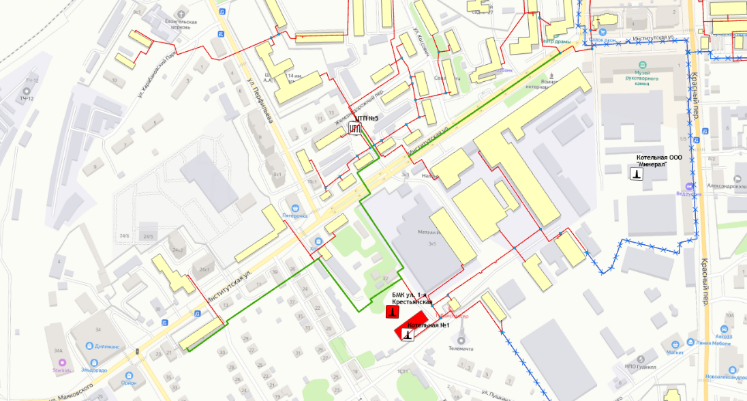 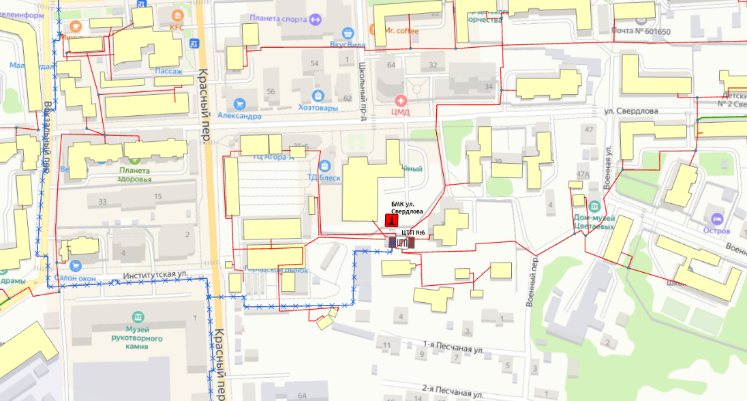 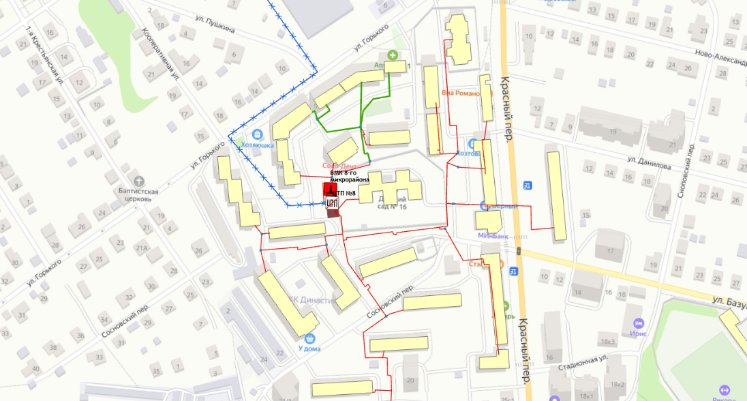 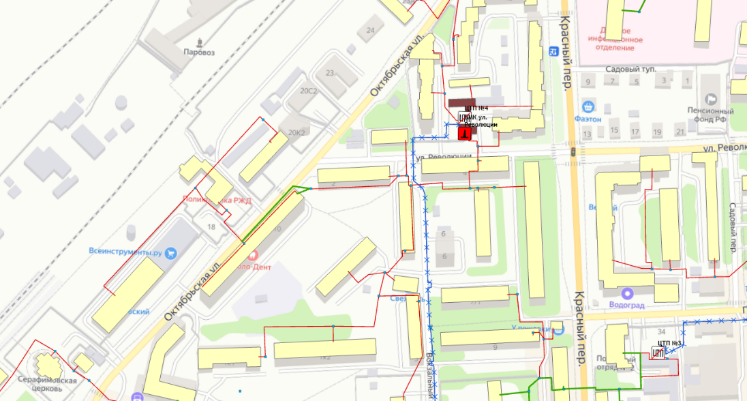 Котельная №4 (ул. Калининская)- Строительство блочно-модульной котельной по ул. Калининская, мощностью 5,0 МВт с переключением всей нагрузки от котельной №4;- Котельная №4 (ул. Калининская) выводится из эксплуатации.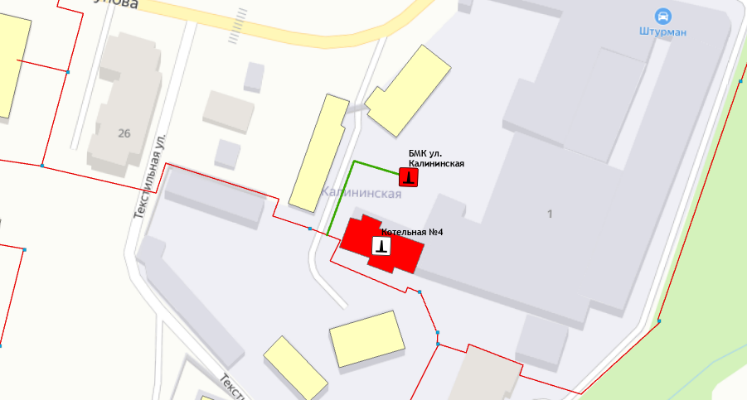 Котельная №5 (ул. Киржачская)- Строительство блочно-модульной котельной по ул. Киржачская, мощностью 4,5 МВт с переключением потребителей подключенных к тепловым сетям I-го контура котельной №5. Перспективная схема системы теплоснабжения представлена на рисунке 5.2.8.- Перевод потребителей, подключенных к ЦТП №1 по ул. Пески к системе теплоснабжения БМК по ул. Первомайская-II (рисунок 5.2.5)- Котельная №5 (ул. Киржачская) и ЦТП №1 ул. Пески выводится из эксплуатации.Котельная №6 (ул. Гусева)- Строительство блочно-модульной котельной по ул. Гусева, мощностью 3,9 МВт;- Строительство участка тепловой сети от БМК ул. Гусева до существующих тепловых сетей для переключения всей нагрузки от котельной №6;- Котельная №6 (ул. Гусева) выводится из эксплуатации.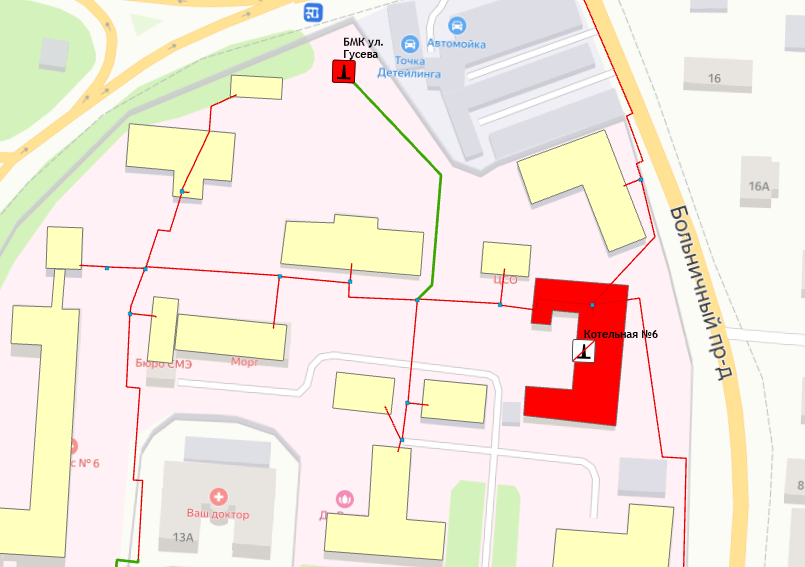 Котельная №7 (ул. Первомайская)- Строительство блочно-модульной котельной по ул. Первомайская-II, мощностью 10 МВт;- Строительство участка тепловой сети от БМК ул. Первомайская-II до ЦТП №1 котельной №5 для переключения нагрузки от ЦТП №1 котельной №5;- ЦТП №1 котельной №5 (ул. Киржачская) и Котельная №7 (ул. Первомайская) выводятся из эксплуатации.Перспективная схема системы теплоснабжения представлена на рисунке 5.2.5.Котельная №8 (ул. Коммунальников)- Строительство блочно-модульной котельной по ул. Королева, мощностью 6,3 МВт с переключением всей нагрузки от ЦТП №7;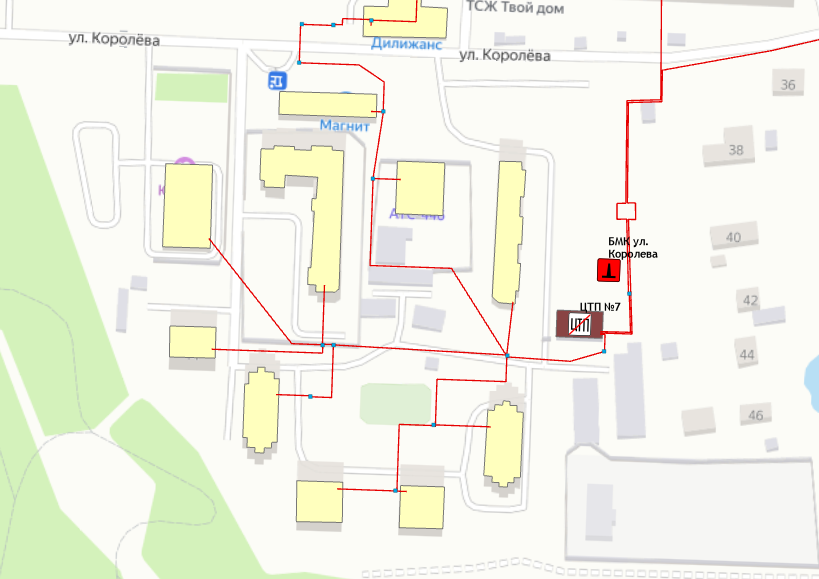 - Потребители подключенные к I-му контуры тепловых сетей котельной №8 переводятся на индивидуальные источники теплоснабжения;- Котельная №8 (ул. Коммунальников) выводится из эксплуатации.Перспективная схема системы теплоснабжения представлена на рисунке 5.2.1.Котельная №11 (ул. Комсомольский пос.)- Строительство блочно-модульной котельной по ул. Юбилейная, мощностью 7,74 МВт с переключением всей нагрузки от котельной №11;- Котельная №11 (ул. Комсомольский пос.) выводится из эксплуатации.Перспективная схема системы теплоснабжения представлена на рисунке 5.2.7.Котельная №12 (ул. Лермонтова)- Строительство блочно-модульной котельной по ул. Маяковского, мощностью 8,3 МВт;- Строительство участка тепловой сети от БМК ул. Маяковского до существующих тепловых сетей для переключения всей нагрузки от котельной №12 и №13;- Котельная №12 (ул. Лермонтова) и Котельная №13 (ул. Маяковского) выводятся из эксплуатации.Перспективная схема системы теплоснабжения представлена на рисунке 5.2.7.Котельная №13 (ул. Маяковского)- Строительство блочно-модульной котельной по ул. Маяковского, мощностью 8,3 МВт;- Строительство участка тепловой сети от БМК ул. Маяковского до существующих тепловых сетей для переключения всей нагрузки от котельной №12 и №13;- Котельная №12 (ул. Лермонтова) и Котельная №13 (ул. Маяковского) выводятся из эксплуатации.Перспективная схема системы теплоснабжения представлена на рисунке 5.2.7.Котельная №14 (ул. Геологов)- Строительство блочно-модульной котельной по ул. Геологов, мощностью 5,3 МВт. с переключением всей нагрузки от котельной №14;- Котельная №14 (ул. Геологов) выводится из эксплуатации.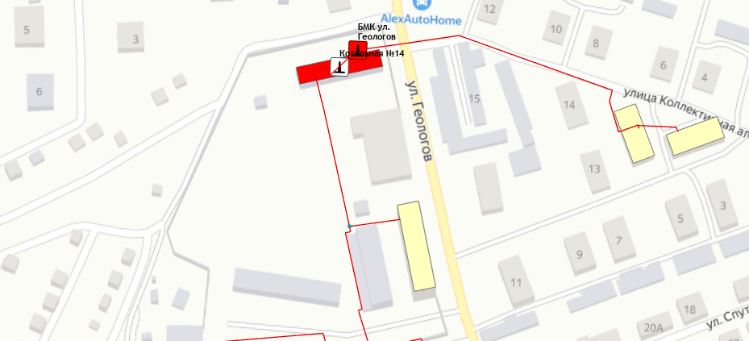 Котельная №15 (ул. Советская)- Строительство блочно-модульной котельной по ул. Советская, мощностью 0,9 МВт с переключением всей нагрузки от котельной №15;- Котельная №15 (ул. Советская) выводится из эксплуатации.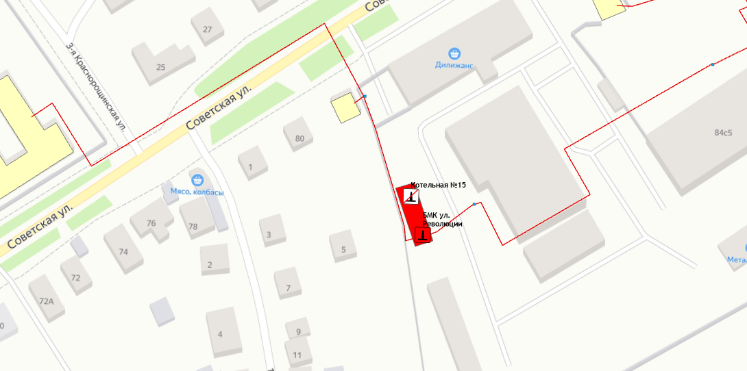 Котельная №16 (ул. Радио)- Строительство блочно-модульной котельной по ул. Радио, мощностью 0,9 МВт с переключением всей нагрузки от котельной №16;- Котельная №16 (ул. Радио) выводится из эксплуатации.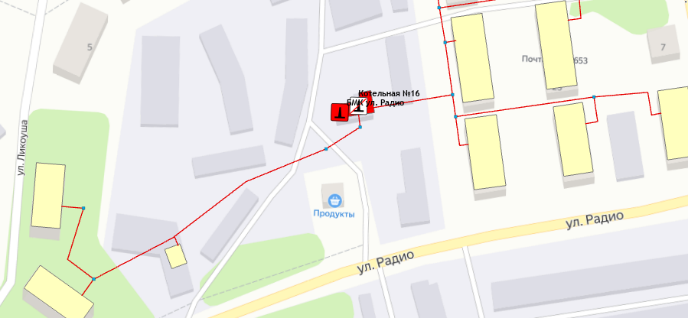 Котельная №20 (школа №5)- Строительство блочно-модульной котельной по ул. Новинская, мощностью 0,3 МВт с переключением всей нагрузки от котельной №20;- Котельная №20 (школа №5) выводится из эксплуатации.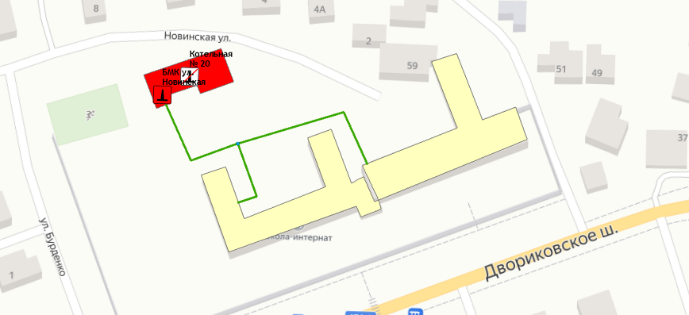 Номер проектаНаименование проектаВид работСтоимость реализации проекта, млн.руб.Стоимость реализации проекта, млн.руб.Стоимость реализации проекта, млн.руб.Стоимость реализации проекта, млн.руб.Номер проектаНаименование проектаВид работ2022202320242025 - 2027МУП "АТС"МУП "АТС"МУП "АТС"МУП "АТС"МУП "АТС"МУП "АТС"МУП "АТС"1-1-1-1Строительство БМК по ул. ГеологовПСД5,4005,4001-1-1-1Строительство БМК по ул. ГеологовСМР48,60048,6001-1-1-2Строительство БМК по ул. НовинскаяПСД1,9001,9001-1-1-2Строительство БМК по ул. НовинскаяСМР8,1008,1001-1-1-3Строительство БМК по ул. ГусеваПСД3,9003,9001-1-1-3Строительство БМК по ул. ГусеваСМР44,10044,1001-1-1-4Строительство БМК по ул. РадиоПСД2,0002,0001-1-1-4Строительство БМК по ул. РадиоСМР11,80011,8001-1-1-5Строительство БМК по ул. КоролеваПСД6,5006,5001-1-1-5Строительство БМК по ул. КоролеваСМР58,10058,1001-1-1-6Строительство БМК по ул. КалининскаяПСД5,1005,1001-1-1-6Строительство БМК по ул. КалининскаяСМР46,10046,1001-1-1-7Строительство БМК по ул. КиржачскаяПСД5,0005,0001-1-1-7Строительство БМК по ул. КиржачскаяСМР45,00045,0001-1-1-8Строительство БМК по ул. Первомайская 2ПСД8,9008,9001-1-1-8Строительство БМК по ул. Первомайская 2СМР100,000100,0001-1-1-9Строительство БМК по ул. СоветскаяПСД2,0002,0001-1-1-9Строительство БМК по ул. СоветскаяСМР11,80011,8001-1-1-10Строительство БМК по ул. СвердловаПСД9,9009,9001-1-1-10Строительство БМК по ул. СвердловаСМР89,50089,5001-1-1-11Строительство БМК по ул. 1-я КрестьянскаяПСД16,60016,6001-1-1-11Строительство БМК по ул. 1-я КрестьянскаяСМР147,000147,0001-1-1-12Строительство БМК по ул. РеволюцииПСД9,0009,0001-1-1-12Строительство БМК по ул. РеволюцииСМР82,70082,7001-1-1-13Строительство БМК 8-го микрорайонаПСД5,9461-1-1-13Строительство БМК 8-го микрорайонаСМР118,9301-1-1-14Строительство БМК по ул. ПионерскаяСМР25,9791-1-1-14Технологическое присоединение к инженерным сетям, осуществление строительного контроля и авторского надзора, изготовление технических планов и иные дополнительные работы, необходимые для капитального строительства объекта: Строительство новой блочно-модульной котельной по ул. ПионерскаяТП1,1341-1-1-15Строительство БМК по ул. ЮбилейнаяПСД3,5001-1-1-15Строительство БМК по ул. ЮбилейнаяСМР91,2741-1-1-16Строительство БМК по ул. МаяковскогоПСД3,5001-1-1-16Строительство БМК по ул. МаяковскогоСМР103,221№ п/пНаименование объекта теплоснабженияГод вывода из эксплуатации1Котельная №22 по ул. Ленина2023-20242Котельная №11 по ул. Комсомольский пос.2023-20243Котельная №12 по ул. Лермонтова2024-20254Котельная №13 по ул. Маяковского2024-20255Котельная № 1 (ул. 1-я Крестьянская)2023-20246Котельная №4 (ул. Калининская)2023-20247Котельная №5 (ул. Киржачская)2023-20248Котельная №6 (ул. Гусева)2023-20249Котельная №7 (ул. Первомайская)2023-202410Котельная №8 (ул. Коммунальников)2023-202411Котельная №14 (ул. Геологов)2023-202412Котельная №15 (ул. Советская)2023-202413Котельная №16 (ул. Радио)2023-202414Котельная №20 (школа №5)2023-2024Наименование котельной (системы теплоснабжения)Температурный график отпуска тепловой энергииСистема теплоснабжения(отопления, горячего водоснабжения (трубопровод)МУП «Александровские тепловые системы»МУП «Александровские тепловые системы»МУП «Александровские тепловые системы»Котельная №1 ул. 1-я Крестьянская105 / 70 ⁰С со срезкой на 70 ⁰С2-х- трубная система теплоснабжения до ЦТП   - ЦТП № 4 ул. Революции95 / 70 ⁰С4-х трубная система теплоснабжения   - ЦТП № 5 Перфильева95 / 70 ⁰С4-х трубная система теплоснабжения   - ЦТП № 6 ул.Свердлова95 / 70 ⁰С4-х трубная система теплоснабжения   - ЦТП № 8 8-ой микрорайон95 / 70 ⁰С4-х трубная система теплоснабженияКотельная №3 ул. Энтузиастов95 / 70 ⁰С4-х трубная система теплоснабженияКотельная №4 ул. Калининская95 / 70 ⁰С4-х трубная система теплоснабженияКотельная №5 ул. Киржачскаяпар95 / 70 ⁰Сот котельной до ЦТП: система пароснабжения;от котельной до потребителей: 2-х трубная система теплоснабжения до потребителей   - ЦТП № 1 ул. Пески95 / 70 ⁰С4-х трубная система теплоснабженияКотельная №6 ул. Гусева95 / 70 ⁰С4-х трубная система теплоснабженияКотельная №7 ул. Первомайская95 / 70 ⁰С4-х трубная система теплоснабженияКотельная №8 ул. Коммунальников105 / 70 ⁰С со срезкой на 70 ⁰С2-х- трубная система теплоснабжения до ЦТП   - ЦТП № 7 ул. Королева95 / 70 ⁰С4-х трубная система теплоснабженияКотельная №9 ул. Ческа-Липа95 / 70 ⁰С4-х трубная система теплоснабженияКотельная № 10 ул. Терешковой95 / 70 ⁰С4-х трубная система теплоснабженияКотельная № 11 Комсомольский поселок95 / 70 ⁰С4-х трубная система теплоснабженияКотельная №12 ул. Лермонтова95 / 70 ⁰С4-х трубная система теплоснабженияКотельная № 13 ул. Маяковского95 / 70 ⁰С4-х трубная система теплоснабженияКотельная №14 ул. Геологов95 / 70 ⁰С4-х трубная система теплоснабженияКотельная №15 ул. Советская95 / 70 ⁰С4-х трубная система теплоснабженияКотельная №16 ул. Радио95 / 70 ⁰С4-х трубная система теплоснабженияКотельная №19 пер. Казарменный95 / 70 ⁰С4-х трубная система теплоснабженияКотельная №20 ул. Новинская95 / 70 ⁰С2-х трубная система теплоснабженияКотельная №22 ул. Ленинапарсистема пароснабжения   - ЦТП № 2 ул. Первомайская95 / 70 ⁰С4-х трубная система теплоснабжения   - ЦТП № 3 Красный переулок95 / 70 ⁰С4-х трубная система теплоснабженияБМК ул. Кубасова95 / 70 ⁰С4-х трубная система теплоснабженияБМК ул. Мосэнерго95 / 70 ⁰С4-х трубная система теплоснабженияКотел наружного разм.ЛВЗ д. №195 / 70 ⁰С4-х трубная система теплоснабженияКотел наружного разм.ЛВЗ д. №295 / 70 ⁰С4-х трубная система теплоснабженияООО "Минерал"ООО "Минерал"ООО "Минерал"Котельная ООО «Минерал»95 / 70 ⁰С2-х трубная система теплоснабженияООО "Сантех-Тепло"ООО "Сантех-Тепло"ООО "Сантех-Тепло"Котельная ООО «Сантех-Тепло»95 / 70 ⁰С2-х трубная система теплоснабженияФГБУ «Центральное жилищно-коммунальное управление» Минобороны РоссииФГБУ «Центральное жилищно-коммунальное управление» Минобороны РоссииФГБУ «Центральное жилищно-коммунальное управление» Минобороны РоссииКотельная №21 ул. Ликоуша95 / 70 ⁰С2-х трубная система теплоснабжения№ п/пНаименование объекта теплоснабженияГод ввода в эксплуатациюУстановленная мощность, МВт1Блочно-модульная котельная по ул. Геологов20235,32Блочно-модульная котельная по ул. Новинская20230,33Блочно-модульная котельная по ул. Гусева20233,94Блочно-модульная котельная по ул. Радио20230,95Блочно-модульная котельная по ул. Королева20236,36Блочно-модульная котельная по ул. Калининская20235,07Блочно-модульная котельная по ул. Киржачская20234,58Блочно-модульная котельная по ул. Первомайская-II2023109Блочно-модульная котельная по ул. Советская20230,910Блочно-модульная котельная по ул. Свердлова20239,711Блочно-модульная котельная по ул. 1-я Крестьянская202324,712Блочно-модульная котельная по ул. Революции202310,813Блочно-модульная котельная 8-го микрорайона202313,814Блочно-модульная котельная по ул. Пионерская20220,615Блочно-модульная котельная по ул. Юбилейная20237,7416Блочно-модульная котельная по ул. Маяковского20248,3Номер проектаНаименование проектаВид работСтоимость реализации проекта, млн.руб.Стоимость реализации проекта, млн.руб.Стоимость реализации проекта, млн.руб.Стоимость реализации проекта, млн.руб.Номер проектаНаименование проектаВид работ2022202320242025 - 2027МУП "АТС"МУП "АТС"МУП "АТС"МУП "АТС"МУП "АТС"МУП "АТС"МУП "АТС"1-2-2-1Строительство участков тепловых сетей в г. Александров: теплосеть от газовой котельной до ЦТП на ул. Первомайской и теплосеть второго контура от ЦТП №4 по ул. Революции до ТК у дома №11 по ул. Красный переулок.СМР28,9981-2-2-2Строительство участка сети от БМК в сторону котельной №13 и № 12 (БМК ул. Маяковского)ПСД0,9241-2-2-2Строительство участка сети от БМК в сторону котельной №13 и № 12 (БМК ул. Маяковского)СМР18,4761-2-2-3Строительство участка сети от БМК в сторону котельной №11 (БМК ул. Юбилейная)СМР4,151-2-2-4Строительство внутриквартальных участков тепловых сетей в зоне перспективной многоэтажной застройки в г. АлександровПСД32,00032,0001-2-2-4Строительство внутриквартальных участков тепловых сетей в зоне перспективной многоэтажной застройки в г. АлександровСМР620,000620,000ООО "Минерал"ООО "Минерал"ООО "Минерал"ООО "Минерал"ООО "Минерал"ООО "Минерал"ООО "Минерал"3-2-3-1Утепление теплотрассы от южной магистрали к центральному складу 100 пм, диаметр труб 50ммСМР0,1003-2-3-2Замена труб отопления в подвале корпуса ЛК-2 50 пм, диаметр труб 76 ммСМР0,100№ п/пНаимено-вание источ-никаНаименование мероприятийПротяжен-ность участка, моднотрубное исчисление, п.м12345ЦТП №5 ул. Перфильева/БМК ул.1-я КрестьянскаяЦТП №5 ул. Перфильева/БМК ул.1-я КрестьянскаяЦТП №5 ул. Перфильева/БМК ул.1-я КрестьянскаяЦТП №5 ул. Перфильева/БМК ул.1-я КрестьянскаяЦТП №5 ул. Перфильева/БМК ул.1-я Крестьянская1кот №1Надземный участок 4-х трубной т/с с территории котельной №1 до ЦТП №5 по ул. Перфильева и надземный участок 2-х трубной т/с с территории котельной №1 до МКД №15 по ул.Институтская с ответвлением к МКД №9 по ул. Институтская87024402ЦТП №5Подземный участок 4-х трубной т/с от опуска в землю по ул. Институтской до ТК-129511803ЦТП №5Подземный участок 2-х трубной т/с от ТК-29 до МКД №5 по ул. Ленина с ответвлениями к МКД №1,3 по ул. Ленина и МКД №8 по ул. Октябрьская226452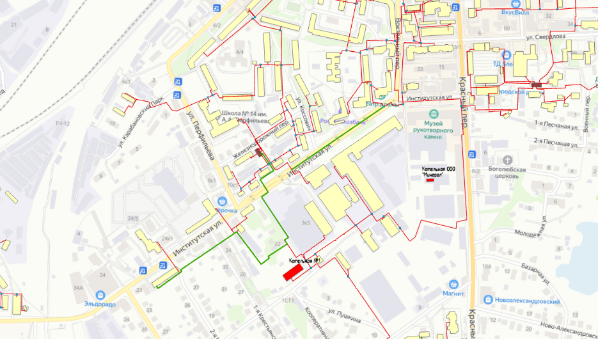 Котельная №4 ул. Калининская/БМК ул. КалининскаяКотельная №4 ул. Калининская/БМК ул. КалининскаяКотельная №4 ул. Калининская/БМК ул. КалининскаяКотельная №4 ул. Калининская/БМК ул. КалининскаяКотельная №4 ул. Калининская/БМК ул. Калининская4кот №4Надземный участок 4-х трубной т/с от ТК-4/6 возле МКД №15(кор3) по ул. Охотный луг до МКД №25 по ул. Охотный луг с ответвлениями к МКД №15(кор1,кор2),19,21,23,25 по ул. Охотный луг4651860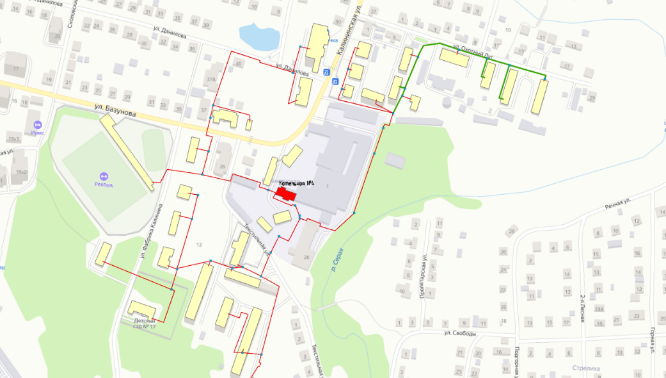 Котельная №5 ул. Киржачская/БМК ул. КиржачскаяКотельная №5 ул. Киржачская/БМК ул. КиржачскаяКотельная №5 ул. Киржачская/БМК ул. КиржачскаяКотельная №5 ул. Киржачская/БМК ул. КиржачскаяКотельная №5 ул. Киржачская/БМК ул. Киржачская5кот №5Подземный участок 2-х трубной магистральной т/с от ТК-5/2 по ул. Киржачская до ТК-5/6 по ул. 2-я Стрелецкая2655306кот.№5Подземный участок 2-х трубной т/с от ТК-5/11 возле МКД №16 по Ново-Стрелецкому проезду до МКД №1  по Ново-Стрелецкому проезду с ответвлениями к МКД №16,18,20 по Ново-Стрелецкому проезду255510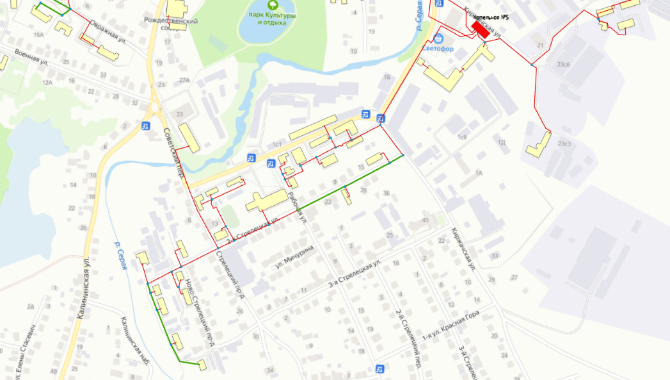 Котельная №6 ул. Гусева/БМК ул. ГусеваКотельная №6 ул. Гусева/БМК ул. ГусеваКотельная №6 ул. Гусева/БМК ул. ГусеваКотельная №6 ул. Гусева/БМК ул. ГусеваКотельная №6 ул. Гусева/БМК ул. Гусева7кот. №6Подземный участок 4-х трубной т/с от ТК-6/2 до АЦРБ и Акушерского корпуса и Хирургического корпуса2309208кот. №6Подземный участок 4-х трубной т/с от опуска в землю возле Парацельс до Инфекционного отделения155620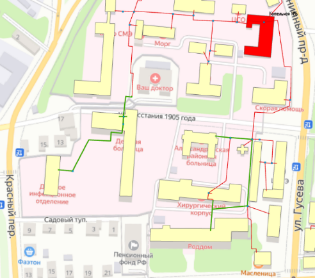 Котельная №7 ул. Первомайская/БМК ул. ПервомайскаяКотельная №7 ул. Первомайская/БМК ул. ПервомайскаяКотельная №7 ул. Первомайская/БМК ул. ПервомайскаяКотельная №7 ул. Первомайская/БМК ул. ПервомайскаяКотельная №7 ул. Первомайская/БМК ул. Первомайская9кот.№7Подземный участок 4-х трубной т/с от котельной №7 по ул. Первомайская до ТК-1, от ТК-1 до ТК-16 возле МКД №1 по ул. Ануфриева с ответвлениями к МКД №91 по ул. Первомайская, МКД №5,7 по ул. Ануфриева,МКД №72 по ул. Революции460184010кот.№7Подземно-надземный участок 4-х трубной т/с от Котельной №7 по ул. Первомайская до ТКц-1/1 возле ЦТП № 1 ул. Пески с ответвлением от ТК-4 в парке до ТК-24 возле здания №7 по ул. Советская (ДЮСШ) и с ответвлением к зданию в парке культуры и отдыха.9803660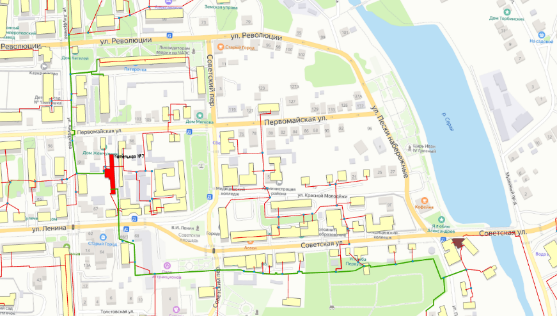 Котельная №9 ул. Ческа-ЛипаКотельная №9 ул. Ческа-ЛипаКотельная №9 ул. Ческа-ЛипаКотельная №9 ул. Ческа-ЛипаКотельная №9 ул. Ческа-Липа11кот.№9Подземно-надземный участок 4-х трубной т/с от ТК-9/5 до МКД № 9/2 по ул. Гагарина с ответвлениями к МКД № 2,10 по ул. Ческа-Липа и МКД № 4, 4/2, 4/3 по ул. Терешковой405162012кот.№9Подземный участок 4-х трубной т/с от ТК-9/1 до ТУ-9/3 в подвале МКД №2 по ул. Терешковой с ответвлениями к МКД №2/2 по ул. Терешковой,МКД №9,11 по ул. Ческа-Липа,с выносом транзитов из МКД №2/2 по ул. Терешковой и МКД №9 по ул. Ческа-липа3751190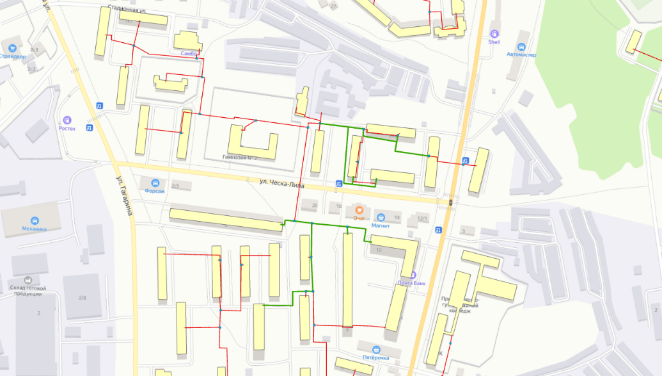 Котельная №12 ул. ЛермонтоваКотельная №12 ул. ЛермонтоваКотельная №12 ул. ЛермонтоваКотельная №12 ул. ЛермонтоваКотельная №12 ул. Лермонтова13кот.№12Подземный участок 4-х трубной т/с от ТК-2 до ТК-7 с ответвлениями к МКД №28,26 по ул. Лермонтова210840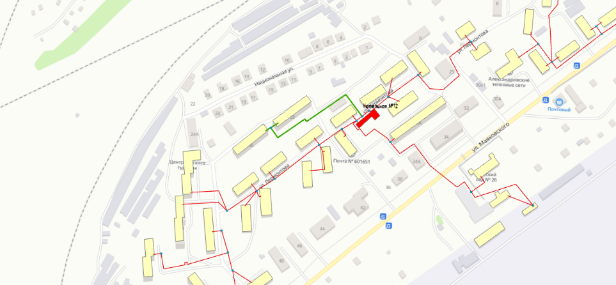 Котельная №15 ул. Советская/БМК ул. СоветскаяКотельная №15 ул. Советская/БМК ул. СоветскаяКотельная №15 ул. Советская/БМК ул. СоветскаяКотельная №15 ул. Советская/БМК ул. СоветскаяКотельная №15 ул. Советская/БМК ул. Советская14кот. №15Подземный участок 4-х трубной т/с от котельной №15 по ул. Советская до МБОУ СОШ № 33101240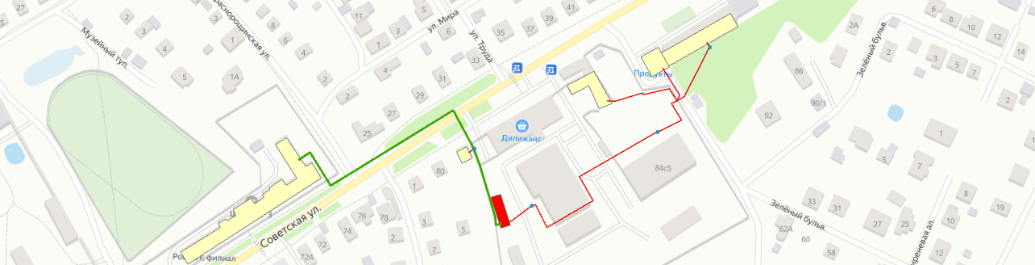 Котельная №20 ул. Новинская/БМК ул. НовинскаяКотельная №20 ул. Новинская/БМК ул. НовинскаяКотельная №20 ул. Новинская/БМК ул. НовинскаяКотельная №20 ул. Новинская/БМК ул. НовинскаяКотельная №20 ул. Новинская/БМК ул. Новинская15кот №20Подземный участок 4-х трубной т/с от котельной №20 по ул. Новинская до школы №15 и школы №5185740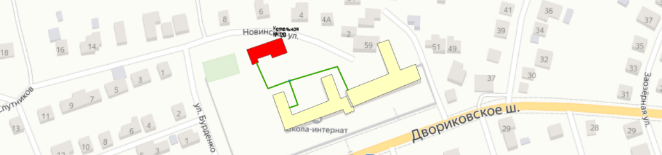 ЦТП №2 ул. ПервомайскаяЦТП №2 ул. ПервомайскаяЦТП №2 ул. ПервомайскаяЦТП №2 ул. ПервомайскаяЦТП №2 ул. Первомайская16ЦТП №2Подземный участок 4-х трубной т/с от ТКц-2/6(12) до МКД №1 по ул.Восстания 1905г с ответвлением к школе №1.2851140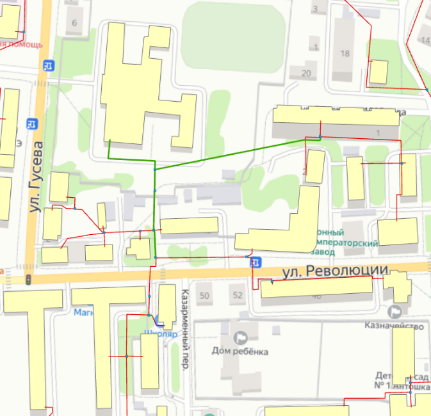 ЦТП №3 ул. Первомайская и ЦТП №4 ул. РеволюцииЦТП №3 ул. Первомайская и ЦТП №4 ул. РеволюцииЦТП №3 ул. Первомайская и ЦТП №4 ул. РеволюцииЦТП №3 ул. Первомайская и ЦТП №4 ул. РеволюцииЦТП №3 ул. Первомайская и ЦТП №4 ул. Революции17ЦТП №3Подземно-надземный участок 4-х трубной т/с от ТКц-3/1 возле МКД №11 по Красному переулку до ТКц-3/4 возле МКД №4 по Красному переулку с ответвлениями к зданию №6 по Вокзальному пер.(Д/С№5), МКД №7 по ул.Ленина,МКД №4 по Красному переулку,к зданию №9 по ул. Ленина и зданию 4а по красному переулку (МЧС)410142018ЦТП №4Вынос транзитного участока 4-х трубной из подвала МКД №10 по ул.Октябрьская от ТКц-4/11(9) с переподключением МКД №10105420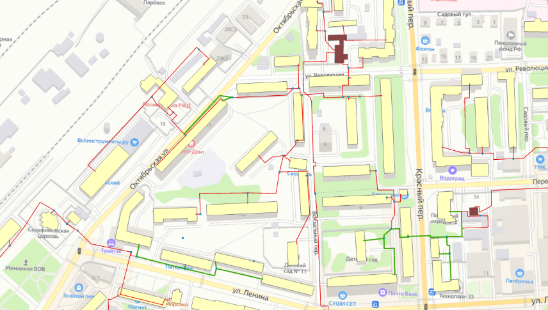 ЦТП №6 ул. Свердлова/БМК ул. СвердловаЦТП №6 ул. Свердлова/БМК ул. СвердловаЦТП №6 ул. Свердлова/БМК ул. СвердловаЦТП №6 ул. Свердлова/БМК ул. СвердловаЦТП №6 ул. Свердлова/БМК ул. Свердлова19ЦТП №6Подземный участок 4-х трубной т/с от ТКц-6/6 возле МКД №43 по ул.Свердлова до ТКц-6/19 с ответвлением к Д/С №252901160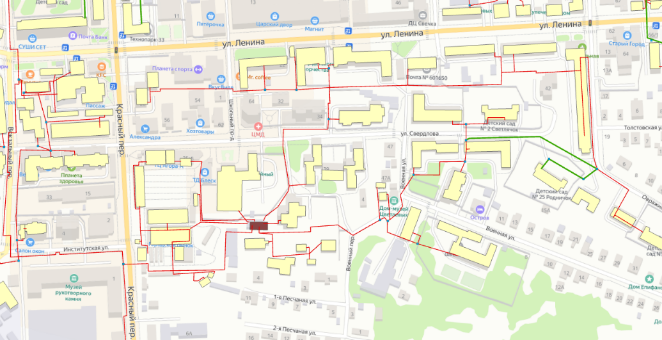 ЦТП №7 ул. Королёва/БМК ул. КоролёваЦТП №7 ул. Королёва/БМК ул. КоролёваЦТП №7 ул. Королёва/БМК ул. КоролёваЦТП №7 ул. Королёва/БМК ул. КоролёваЦТП №7 ул. Королёва/БМК ул. Королёва20ЦТП №7Подземный участок 4-х трубной т/с от ТКц-7/1 возле ЦТП №7 по ул. Королёва до ТКц-7/7 возле МКД №16 по ул. Королёва, до ТКц-7/6 с ответвлениями к МКД №12,18,20,22 по ул. Королёва,до ТКц-7/9 возле МКД №8 по ул. Королёва и от  ЦТП № 7 по ул. Королева до МКД № 11 по ул. Королева8503400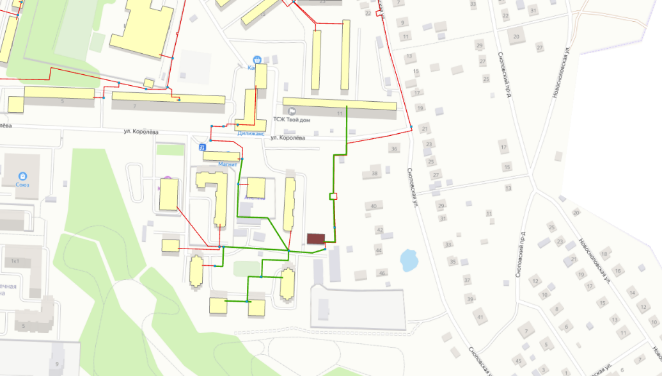 ЦТП №8 8-ой микрорайонЦТП №8 8-ой микрорайонЦТП №8 8-ой микрорайонЦТП №8 8-ой микрорайонЦТП №8 8-ой микрорайон21ЦТП №8Подземный участок 4-х трубной т/с от ТКц-8/2 возле МКД №3 по ул. Горького до ТКц-8/3 с ответвлениями к МКД № 1,1А,5,7/1,7/2 по ул. Горького2851140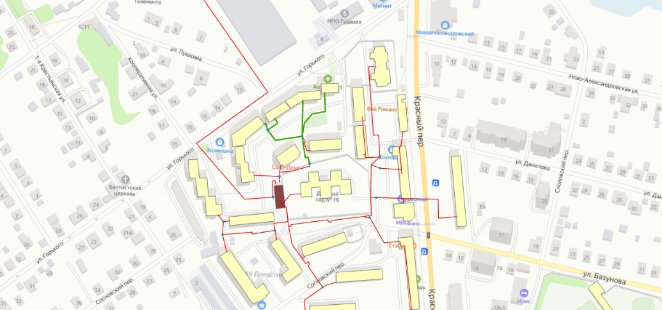 БМК ул. КубасоваБМК ул. КубасоваБМК ул. КубасоваБМК ул. КубасоваБМК ул. Кубасова22БМК КубасоваПодземно-надземный участок 4-х трубной т/с от ТУц-10/10 до ТУц-10/16 с ответвлениями к МКД №15,17,19 по ул.Гагарина, МКД №3 по ул. Королёва, зданию №2 по ул. Кубасова (Д/С №15)6102440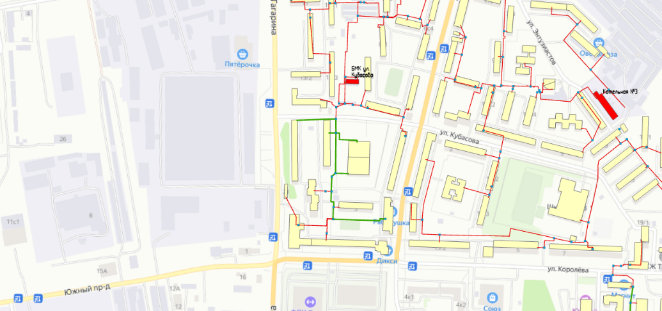 БМК ул. ПервомайскаяБМК ул. ПервомайскаяБМК ул. ПервомайскаяБМК ул. ПервомайскаяБМК ул. Первомайская23ЦТП №4Новое строительство 4-х трубной т/с от ТКц-4/1 возле ЦТП №4 по ул. Революции до ТКц-3/1 возле МКД №11 по Красному переулку351140424БМК ПервомайскаяНовое строительство 4-х трубной т/с от БМК до ТУц-2/1 возле ЦТП №2 по ул. Первомайская145580Наименование параметра2019 г. (факт)2020 г. (факт)2021 г. (факт)2022 г.2023 г.2024 г.2025 г.2026 г.2027 г.МУП «Александровские тепловые системы»МУП «Александровские тепловые системы»МУП «Александровские тепловые системы»МУП «Александровские тепловые системы»МУП «Александровские тепловые системы»МУП «Александровские тепловые системы»МУП «Александровские тепловые системы»МУП «Александровские тепловые системы»МУП «Александровские тепловые системы»МУП «Александровские тепловые системы»Вид топливагазгазгазгазгазгазгазгазгазВыработка тепловой энергии, Гкал8 48832 961189 336298 383311 748304 589304 589304 589304 589Удельный расход условного топлива на выработку, кг у.т./Гкал159,36159,19162,11162,30162,59158,66157,62157,62157,62Расход условного топлива на выработку, т у.т.1 3535 24730 69448 42750 68848 32548 01048 01048 010Расход натурального топлива на выработку тепла, тыс.м31 1594 48026 23441 64043 57041 38241 09841 09841 098Котельная №22 (ул. Ленина)Котельная №22 (ул. Ленина)Котельная №22 (ул. Ленина)Котельная №22 (ул. Ленина)Котельная №22 (ул. Ленина)Вид топливагазгазгазгаз-----Выработка тепловой энергии, Гкал8 17320 97124 55120 228-----Удельный расход условного топлива на выработку, кг у.т./Гкал159,38159,38159,96159,38-----Расход условного топлива на выработку, т у.т.1 3033 3423 9273 224-----Расход натурального топлива на выработку тепла, тыс.м31 1162 8523 3572 772-----Котел наружного разм.ЛВЗ д. №1Котел наружного разм.ЛВЗ д. №1Котел наружного разм.ЛВЗ д. №1Котел наружного разм.ЛВЗ д. №1Котел наружного разм.ЛВЗ д. №1Котел наружного разм.ЛВЗ д. №1Котел наружного разм.ЛВЗ д. №1Котел наружного разм.ЛВЗ д. №1Котел наружного разм.ЛВЗ д. №1Котел наружного разм.ЛВЗ д. №1Вид топливагазгазгазгазгазгазгазгазгазВыработка тепловой энергии, Гкал195174228106191191191191191Удельный расход условного топлива на выработку, кг у.т./Гкал158,73158,73159,33158,73159,33159,33159,33159,33159,33Расход условного топлива на выработку, т у.т.312836173030303030Расход натурального топлива на выработку тепла, тыс.м3272431142626262626Котел наружного разм.ЛВЗ д. №2Котел наружного разм.ЛВЗ д. №2Котел наружного разм.ЛВЗ д. №2Котел наружного разм.ЛВЗ д. №2Котел наружного разм.ЛВЗ д. №2Котел наружного разм.ЛВЗ д. №2Котел наружного разм.ЛВЗ д. №2Котел наружного разм.ЛВЗ д. №2Котел наружного разм.ЛВЗ д. №2Котел наружного разм.ЛВЗ д. №2Вид топливагазгазгазгазгазгазгазгазгазВыработка тепловой энергии, Гкал12012220675102102102102102Удельный расход условного топлива на выработку, кг у.т./Гкал158,73158,73159,33158,73159,33159,33159,33159,33159,33Расход условного топлива на выработку, т у.т.191933121616161616Расход натурального топлива на выработку тепла, тыс.м3161728101414141414БМК ул. КубасоваБМК ул. КубасоваБМК ул. КубасоваБМК ул. КубасоваБМК ул. КубасоваБМК ул. КубасоваБМК ул. КубасоваБМК ул. КубасоваБМК ул. КубасоваБМК ул. КубасоваВид топливагазгазгазгазгазгазгазгазгазВыработка тепловой энергии, Гкал-11 46330 48330 23028 51128 51128 51128 51128 511Удельный расход условного топлива на выработку, кг у.т./Гкал-158,86157,57157,00157,57157,57157,57157,57157,57Расход условного топлива на выработку, т у.т.-1 8214 8034 7464 4934 4934 4934 4934 493Расход натурального топлива на выработку тепла, тыс.м3-1 5564 1054 0813 8633 8633 8633 8633 863БМК  ул. МосэнергоБМК  ул. МосэнергоБМК  ул. МосэнергоБМК  ул. МосэнергоБМК  ул. МосэнергоБМК  ул. МосэнергоБМК  ул. МосэнергоБМК  ул. МосэнергоБМК  ул. МосэнергоБМК  ул. МосэнергоВид топливагазгазгазгазгазгазгазгазгазВыработка тепловой энергии, Гкал-231680636636636636636636Удельный расход условного топлива на выработку, кг у.т./Гкал-159,38154,95154,38154,95154,95154,95154,95154,95Расход условного топлива на выработку, т у.т.-37105989898989898Расход натурального топлива на выработку тепла, тыс.м3-3190848585858585БМК ул. Первомайская 1БМК ул. Первомайская 1БМК ул. Первомайская 1БМК ул. Первомайская 1БМК ул. Первомайская 1БМК ул. Первомайская 1БМК ул. Первомайская 1БМК ул. Первомайская 1БМК ул. Первомайская 1БМК ул. Первомайская 1Вид топлива----газгазгазгазгазВыработка тепловой энергии, Гкал----16 49216 49216 49216 49216 492Удельный расход условного топлива на выработку, кг у.т./Гкал----155,10155,10155,10155,10155,10Расход условного топлива на выработку, т у.т.----2 5582 5582 5582 5582 558Расход натурального топлива на выработку тепла, тыс.м3----2 1862 1862 1862 1862 186БМК ул. ПионерскаяБМК ул. ПионерскаяБМК ул. ПионерскаяБМК ул. ПионерскаяБМК ул. ПионерскаяБМК ул. ПионерскаяБМК ул. ПионерскаяБМК ул. ПионерскаяБМК ул. ПионерскаяБМК ул. ПионерскаяВид топлива----газгазгазгазгазВыработка тепловой энергии, Гкал----1 0651 0651 0651 0651 065Удельный расход условного топлива на выработку, кг у.т./Гкал----155,80155,80155,80155,80155,80Расход условного топлива на выработку, т у.т.----166166166166166Расход натурального топлива на выработку тепла, тыс.м3----142142142142142БМК ул. Первомайская 2БМК ул. Первомайская 2БМК ул. Первомайская 2БМК ул. Первомайская 2БМК ул. Первомайская 2БМК ул. Первомайская 2БМК ул. Первомайская 2БМК ул. Первомайская 2БМК ул. Первомайская 2БМК ул. Первомайская 2Вид топлива-----газгазгазгазВыработка тепловой энергии, Гкал-----21 99321 99321 99321 993Удельный расход условного топлива на выработку, кг у.т./Гкал-----155,80155,80155,80155,80Расход условного топлива на выработку, т у.т.-----3 4273 4273 4273 427Расход натурального топлива на выработку тепла, тыс.м3-----2 9292 9292 9292 929БМК  ул. МаяковскогоБМК  ул. МаяковскогоБМК  ул. МаяковскогоБМК  ул. МаяковскогоБМК  ул. МаяковскогоБМК  ул. МаяковскогоБМК  ул. МаяковскогоБМК  ул. МаяковскогоБМК  ул. МаяковскогоБМК  ул. МаяковскогоВид топлива------газгазгазВыработка тепловой энергии, Гкал------16 23116 23116 231Удельный расход условного топлива на выработку, кг у.т./Гкал------155,80155,80155,80Расход условного топлива на выработку, т у.т.------2 5292 5292 529Расход натурального топлива на выработку тепла, тыс.м3------2 1612 1612 161БМК 8-го микрорайонаБМК 8-го микрорайонаБМК 8-го микрорайонаБМК 8-го микрорайонаБМК 8-го микрорайонаБМК 8-го микрорайонаБМК 8-го микрорайонаБМК 8-го микрорайонаБМК 8-го микрорайонаБМК 8-го микрорайонаВид топлива-----газгазгазгазВыработка тепловой энергии, Гкал-----22 89422 89422 89422 894Удельный расход условного топлива на выработку, кг у.т./Гкал-----155,80155,80155,80155,80Расход условного топлива на выработку, т у.т.-----3 5673 5673 5673 567Расход натурального топлива на выработку тепла, тыс.м3-----3 0493 0493 0493 049БМК ул. СвердловаБМК ул. СвердловаБМК ул. СвердловаБМК ул. СвердловаБМК ул. СвердловаБМК ул. СвердловаБМК ул. СвердловаБМК ул. СвердловаБМК ул. СвердловаБМК ул. СвердловаВид топлива-----газгазгазгазВыработка тепловой энергии, Гкал-----17 90417 90417 90417 904Удельный расход условного топлива на выработку, кг у.т./Гкал-----155,80155,80155,80155,80Расход условного топлива на выработку, т у.т.-----2 7892 7892 7892 789Расход натурального топлива на выработку тепла, тыс.м3-----2 3842 3842 3842 384БМК ул. РеволюцииБМК ул. РеволюцииБМК ул. РеволюцииБМК ул. РеволюцииБМК ул. РеволюцииБМК ул. РеволюцииБМК ул. РеволюцииБМК ул. РеволюцииБМК ул. РеволюцииБМК ул. РеволюцииВид топлива-----газгазгазгазВыработка тепловой энергии, Гкал-----21 96221 96221 96221 962Удельный расход условного топлива на выработку, кг у.т./Гкал-----155,80155,80155,80155,80Расход условного топлива на выработку, т у.т.-----3 4223 4223 4223 422Расход натурального топлива на выработку тепла, тыс.м3-----2 9252 9252 9252 925ОАО «Александровские коммунальные системы»ОАО «Александровские коммунальные системы»ОАО «Александровские коммунальные системы»МУП «Александровские тепловые системы»МУП «Александровские тепловые системы»МУП «Александровские тепловые системы»МУП «Александровские тепловые системы»МУП «Александровские тепловые системы»МУП «Александровские тепловые системы»МУП «Александровские тепловые системы»Вид топливагазгазМУП «Александровские тепловые системы»МУП «Александровские тепловые системы»МУП «Александровские тепловые системы»МУП «Александровские тепловые системы»МУП «Александровские тепловые системы»МУП «Александровские тепловые системы»МУП «Александровские тепловые системы»Выработка тепловой энергии, Гкал281 519254 752МУП «Александровские тепловые системы»МУП «Александровские тепловые системы»МУП «Александровские тепловые системы»МУП «Александровские тепловые системы»МУП «Александровские тепловые системы»МУП «Александровские тепловые системы»МУП «Александровские тепловые системы»Удельный расход условного топлива на выработку, кг у.т./Гкал165,21179,29МУП «Александровские тепловые системы»МУП «Александровские тепловые системы»МУП «Александровские тепловые системы»МУП «Александровские тепловые системы»МУП «Александровские тепловые системы»МУП «Александровские тепловые системы»МУП «Александровские тепловые системы»Расход условного топлива на выработку, т у.т.46 50945 675МУП «Александровские тепловые системы»МУП «Александровские тепловые системы»МУП «Александровские тепловые системы»МУП «Александровские тепловые системы»МУП «Александровские тепловые системы»МУП «Александровские тепловые системы»МУП «Александровские тепловые системы»Расход натурального топлива на выработку тепла, тыс.м339 97038 788МУП «Александровские тепловые системы»МУП «Александровские тепловые системы»МУП «Александровские тепловые системы»МУП «Александровские тепловые системы»МУП «Александровские тепловые системы»МУП «Александровские тепловые системы»МУП «Александровские тепловые системы»Котельная № 1 (ул. 1-я Крестьянская)Котельная № 1 (ул. 1-я Крестьянская)Котельная № 1 (ул. 1-я Крестьянская)Котельная № 1 (ул. 1-я Крестьянская)Котельная № 1 (ул. 1-я Крестьянская)Котельная № 1 (ул. 1-я Крестьянская)БМК ул. 1-я КрестьянскаяБМК ул. 1-я КрестьянскаяБМК ул. 1-я КрестьянскаяБМК ул. 1-я КрестьянскаяВид топливагазгазгазгазгазгазгазгазгазВыработка тепловой энергии, Гкал114 768105 04252 66198 305107 75040 25240 25240 25240 252Удельный расход условного топлива на выработку, кг у.т./Гкал159,97166,60159,94159,47159,94155,80155,80155,80155,80Расход условного топлива на выработку, т у.т.18 36017 5008 42315 67717 2346 2716 2716 2716 271Расход натурального топлива на выработку тепла, тыс.м315 77814 9357 19913 47914 8185 3605 3605 3605 360Котельная №3 (ул. Энтузиастов)Котельная №3 (ул. Энтузиастов)Котельная №3 (ул. Энтузиастов)Котельная №3 (ул. Энтузиастов)Котельная №3 (ул. Энтузиастов)Котельная №3 (ул. Энтузиастов)Котельная №3 (ул. Энтузиастов)Котельная №3 (ул. Энтузиастов)Котельная №3 (ул. Энтузиастов)Котельная №3 (ул. Энтузиастов)Вид топливагазгазгазгазгазгазгазгазгазВыработка тепловой энергии, Гкал27 69226 92214 63327 25828 60028 60028 60028 60028 600Удельный расход условного топлива на выработку, кг у.т./Гкал161,83178,60162,39161,91162,39162,39162,39162,39162,39Расход условного топлива на выработку, т у.т.4 4814 8082 3764 4134 6444 6444 6444 6444 644Расход натурального топлива на выработку тепла, тыс.м33 8514 1032 0313 7953 9933 9933 9933 9933 993Котельная №4 (ул. Калининская)Котельная №4 (ул. Калининская)Котельная №4 (ул. Калининская)Котельная №4 (ул. Калининская)Котельная №4 (ул. Калининская)Котельная №4 (ул. Калининская)БМК ул. КалининскаяБМК ул. КалининскаяБМК ул. КалининскаяБМК ул. КалининскаяВид топливагазгазгазгазгазгазгазгазгазВыработка тепловой энергии, Гкал9 67811 1824 91410 77011 39811 39811 39811 39811 398Удельный расход условного топлива на выработку, кг у.т./Гкал157,00153,30161,47161,04161,47155,80155,80155,80155,80Расход условного топлива на выработку, т у.т.1 5191 7147931 7341 8401 7761 7761 7761 776Расход натурального топлива на выработку тепла, тыс.м31 3061 2716781 4911 5821 5181 5181 5181 518Котельная №5 (ул. Киржачская)Котельная №5 (ул. Киржачская)Котельная №5 (ул. Киржачская)Котельная №5 (ул. Киржачская)Котельная №5 (ул. Киржачская)Котельная №5 (ул. Киржачская)БМК ул. КиржачскаяБМК ул. КиржачскаяБМК ул. КиржачскаяБМК ул. КиржачскаяВид топливагазгазгазгазгазгазгазгазгазВыработка тепловой энергии, Гкал15 83511 9737 43312 92113 5858 4288 4288 4288 428Удельный расход условного топлива на выработку, кг у.т./Гкал159,20189,00161,50161,04161,50155,80155,80155,80155,80Расход условного топлива на выработку, т у.т.2 5212 2631 2002 0812 1941 3131 3131 3131 313Расход натурального топлива на выработку тепла, тыс.м32 1671 9321 0261 7891 8861 1221 1221 1221 122Котельная №6 (ул. Гусева)Котельная №6 (ул. Гусева)Котельная №6 (ул. Гусева)Котельная №6 (ул. Гусева)Котельная №6 (ул. Гусева)Котельная №6 (ул. Гусева)БМК ул. ГусеваБМК ул. ГусеваБМК ул. ГусеваБМК ул. ГусеваВид топливагазгазгазгазгазгазгазгазгазВыработка тепловой энергии, Гкал8 8597 3143 7527 2737 4587 4587 4587 4587 458Удельный расход условного топлива на выработку, кг у.т./Гкал179,50188,50178,75178,21178,75155,80155,80155,80155,80Расход условного топлива на выработку, т у.т.1 5901 3796711 2961 3331 1621 1621 1621 162Расход натурального топлива на выработку тепла, тыс.м31 3671 1775731 1141 146993993993993Котельная №7 (ул. Первомайская)Котельная №7 (ул. Первомайская)Котельная №7 (ул. Первомайская)Котельная №7 (ул. Первомайская)Котельная №7 (ул. Первомайская)Котельная №7 (ул. Первомайская)Вид топливагазгазгазгазгазгазгазгазгазВыработка тепловой энергии, Гкал18 66015 1128 81015 71716 835----Удельный расход условного топлива на выработку, кг у.т./Гкал171,90213,40167,01166,50167,01----Расход условного топлива на выработку, т у.т.3 2083 2251 4712 6172 812----Расход натурального топлива на выработку тепла, тыс.м32 7572 7521 2582 2502 418----Котельная №8 (ул. Коммунальников)Котельная №8 (ул. Коммунальников)Котельная №8 (ул. Коммунальников)Котельная №8 (ул. Коммунальников)Котельная №8 (ул. Коммунальников)Котельная №8 (ул. Коммунальников)БМК ул. КоролеваБМК ул. КоролеваБМК ул. КоролеваБМК ул. КоролеваВид топливагазгазгазгазгазгазгазгазгазВыработка тепловой энергии, Гкал17 28616 2677 56814 29814 67512 25412 25412 25412 254Удельный расход условного топлива на выработку, кг у.т./Гкал164,00160,40162,11161,62162,11155,80155,80155,80155,80Расход условного топлива на выработку, т у.т.2 8352 6091 2272 3112 3791 9091 9091 9091 909Расход натурального топлива на выработку тепла, тыс.м32 4362 2261 0491 9872 0461 6321 6321 6321 632Котельная №9 (ул. Ческа-Липа)Котельная №9 (ул. Ческа-Липа)Котельная №9 (ул. Ческа-Липа)Котельная №9 (ул. Ческа-Липа)Котельная №9 (ул. Ческа-Липа)Котельная №9 (ул. Ческа-Липа)Котельная №9 (ул. Ческа-Липа)Котельная №9 (ул. Ческа-Липа)Котельная №9 (ул. Ческа-Липа)Котельная №9 (ул. Ческа-Липа)Вид топливагазгазгазгазгазгазгазгазгазВыработка тепловой энергии, Гкал18 81917 1768 55417 05218 21618 21618 21618 21618 216Удельный расход условного топлива на выработку, кг у.т./Гкал178,30190,10173,25172,75173,25173,25173,25173,25173,25Расход условного топлива на выработку, т у.т.3 3553 2651 4822 9463 1563 1563 1563 1563 156Расход натурального топлива на выработку тепла, тыс.м32 8842 7861 2672 5332 7142 7142 7142 7142 714Котельная №11 (ул. Комсомольский пос.)Котельная №11 (ул. Комсомольский пос.)Котельная №11 (ул. Комсомольский пос.)Котельная №11 (ул. Комсомольский пос.)Котельная №11 (ул. Комсомольский пос.)Котельная №11 (ул. Комсомольский пос.)БМК ул. ЮбилейнаяБМК ул. ЮбилейнаяБМК ул. ЮбилейнаяБМК ул. ЮбилейнаяВид топливагазгазгазгазгазгазгазгазгазВыработка тепловой энергии, Гкал14 91112 9398 52213 61414 33414 33414 33414 33414 334Удельный расход условного топлива на выработку, кг у.т./Гкал163,30239,10157,88157,30157,88155,80155,80155,80155,80Расход условного топлива на выработку, т у.т.2 4353 0941 3452 1412 2632 2332 2332 2332 233Расход натурального топлива на выработку тепла, тыс.м32 0932 6401 1501 8411 9461 9091 9091 9091 909Котельная №12 (ул. Лермонтова)Котельная №12 (ул. Лермонтова)Котельная №12 (ул. Лермонтова)Котельная №12 (ул. Лермонтова)Котельная №12 (ул. Лермонтова)Котельная №12 (ул. Лермонтова)Котельная №12 (ул. Лермонтова)Вид топливагазгазгазгазгазгазгазгазгазВыработка тепловой энергии, Гкал8 1886 8074 5896 9257 4727 472---Удельный расход условного топлива на выработку, кг у.т./Гкал178,30214,50175,21174,70175,21175,21---Расход условного топлива на выработку, т у.т.1 4601 4608041 2101 3091 309---Расход натурального топлива на выработку тепла, тыс.м31 2551 2466871 0401 1261 126---Котельная №13 (ул. Маяковского)Котельная №13 (ул. Маяковского)Котельная №13 (ул. Маяковского)Котельная №13 (ул. Маяковского)Котельная №13 (ул. Маяковского)Котельная №13 (ул. Маяковского)Котельная №13 (ул. Маяковского)Вид топливагазгазгазгазгазгазгазгазгазВыработка тепловой энергии, Гкал8 4787 9013 9018 2838 7598 759---Удельный расход условного топлива на выработку, кг у.т./Гкал179,20199,20175,16174,70175,16175,16---Расход условного топлива на выработку, т у.т.1 5191 5746831 4471 5341 534---Расход натурального топлива на выработку тепла, тыс.м31 3061 3435841 2441 3191 319---Котельная №14 (ул. Геологов)Котельная №14 (ул. Геологов)Котельная №14 (ул. Геологов)Котельная №14 (ул. Геологов)Котельная №14 (ул. Геологов)Котельная №14 (ул. Геологов)БМК ул. ГеологовБМК ул. ГеологовБМК ул. ГеологовБМК ул. ГеологовВид топливагазгазгазгазгазгазгазгазгазВыработка тепловой энергии, Гкал12 20811 5695 5119 84010 32210 32210 32210 32210 322Удельный расход условного топлива на выработку, кг у.т./Гкал175,40161,60162,88162,40162,88155,80155,80155,80155,80Расход условного топлива на выработку, т у.т.2 1411 8708981 5981 6811 6081 6081 6081 608Расход натурального топлива на выработку тепла, тыс.м31 8401 5967671 3741 4461 3741 3741 3741 374Котельная №15 (ул. Советская)Котельная №15 (ул. Советская)Котельная №15 (ул. Советская)Котельная №15 (ул. Советская)Котельная №15 (ул. Советская)Котельная №15 (ул. Советская)БМК ул. СоветскаяБМК ул. СоветскаяБМК ул. СоветскаяБМК ул. СоветскаяВид топливагазгазгазгазгазгазгазгазгазВыработка тепловой энергии, Гкал2 7221 8429741 8691 8751 8751 8751 8751 875Удельный расход условного топлива на выработку, кг у.т./Гкал179,40186,40184,05183,48184,05155,80155,80155,80155,80Расход условного топлива на выработку, т у.т.488343179343345292292292292Расход натурального топлива на выработку тепла, тыс.м3420293153295297250250250250Котельная №16 (ул. Радио)Котельная №16 (ул. Радио)Котельная №16 (ул. Радио)Котельная №16 (ул. Радио)Котельная №16 (ул. Радио)Котельная №16 (ул. Радио)БМК ул. РадиоБМК ул. РадиоБМК ул. РадиоБМК ул. РадиоВид топливагазгазгазгазгазгазгазгазгазВыработка тепловой энергии, Гкал2 3321 6358621 9442 3742 3742 3742 3742 374Удельный расход условного топлива на выработку, кг у.т./Гкал174,20178,90174,25173,72173,70155,80155,80155,80155,80Расход условного топлива на выработку, т у.т.406292150338412370370370370Расход натурального топлива на выработку тепла, тыс.м3349250128290355316316316316Котельная №19 (дом ребенка)Котельная №19 (дом ребенка)Котельная №19 (дом ребенка)Котельная №19 (дом ребенка)Котельная №19 (дом ребенка)Котельная №19 (дом ребенка)Котельная №19 (дом ребенка)Котельная №19 (дом ребенка)Котельная №19 (дом ребенка)Котельная №19 (дом ребенка)Вид топливагазгазгазгазгазгазгазгазгазВыработка тепловой энергии, Гкал449380-449449449449449449Удельный расход условного топлива на выработку, кг у.т./Гкал177,50262,60-176,23176,23176,23176,23176,23176,23Расход условного топлива на выработку, т у.т.80100-797979797979Расход натурального топлива на выработку тепла, тыс.м36885-686868686868Котельная №20 (школа №5)Котельная №20 (школа №5)Котельная №20 (школа №5)Котельная №20 (школа №5)Котельная №20 (школа №5)Котельная №20 (школа №5)БМК ул. НовинскаяБМК ул. НовинскаяБМК ул. НовинскаяБМК ул. НовинскаяВид топливагазгазгазгазгазгазгазгазгазВыработка тепловой энергии, Гкал634693506592650650650650650Удельный расход условного топлива на выработку, кг у.т./Гкал173,88258,00169,46168,84169,46155,80155,80155,80155,80Расход условного топлива на выработку, т у.т.11017986100110101101101101Расход натурального топлива на выработку тепла, тыс.м39515373869587878787Котельная ООО "Минерал"Котельная ООО "Минерал"Котельная ООО "Минерал"Котельная ООО "Минерал"Котельная ООО "Минерал"Котельная ООО "Минерал"Котельная ООО "Минерал"Котельная ООО "Минерал"Котельная ООО "Минерал"Котельная ООО "Минерал"Вид топливагазгазгазгазгазгазгазгазгазВыработка тепловой энергии, Гкал5 9885 5956 5046 4966 4966 4966 4966 4966 496Удельный расход условного топлива на выработку, кг у.т./Гкал154,70154,70144,78154,73154,73154,73154,73154,73154,73Расход условного топлива на выработку, т у.т.9268669421 0051 0051 0051 0051 0051 005Расход натурального топлива на выработку тепла, тыс.м3702651749799799799799799799Котельная ООО "Сантех-Тепло"Котельная ООО "Сантех-Тепло"Котельная ООО "Сантех-Тепло"Котельная ООО "Сантех-Тепло"Котельная ООО "Сантех-Тепло"Котельная ООО "Сантех-Тепло"Котельная ООО "Сантех-Тепло"Котельная ООО "Сантех-Тепло"Котельная ООО "Сантех-Тепло"Котельная ООО "Сантех-Тепло"Вид топливагазгазгазгазгазгазгазгазгазВыработка тепловой энергии, Гкал3 3023 1863 8813 8963 8963 8963 8963 8963 896Удельный расход условного топлива на выработку, кг у.т./Гкал166,70167,22160,39156,30156,30156,30156,30156,30156,30Расход условного топлива на выработку, т у.т.550533622609609609609609609Расход натурального топлива на выработку тепла, тыс.м3470455532520520520520520520Котельная № 21 (ул.Радио)Котельная № 21 (ул.Радио)Котельная № 21 (ул.Радио)Котельная № 21 (ул.Радио)Котельная № 21 (ул.Радио)Котельная № 21 (ул.Радио)Котельная № 21 (ул.Радио)Котельная № 21 (ул.Радио)Котельная № 21 (ул.Радио)Котельная № 21 (ул.Радио)Вид топливагазгазгазгазгазгазгазгазгазВыработка тепловой энергии, Гкал1 8361 9681 9372 0162 0162 0162 0162 0162 016Удельный расход условного топлива на выработку, кг у.т./Гкал155,30155,30174,73155,30155,30155,30155,30155,30155,30Расход условного топлива на выработку, т у.т.285306338313313313313313313Расход натурального топлива на выработку тепла, тыс.м3246261292270270270270270270N п/пНаименование котельнойВид топливаСредняя теплотворная способность топлива, ккал/кгРасход условного топлива, т.у.т.МУП «Александровские тепловые системы»МУП «Александровские тепловые системы»МУП «Александровские тепловые системы»МУП «Александровские тепловые системы»МУП «Александровские тепловые системы»1Котельная №1газ814113 4792Котельная №3газ81413 7953Котельная № 4газ81411 4914Котельная № 5газ81411 7895Котельная № 6газ81411 1146Котельная № 7газ81412 2507Котельная № 8газ81411 9878Котельная № 9газ81412 5339Котельная № 11газ81411 84110Котельная № 12газ81411 04011Котельная № 13газ81411 24412Котельная № 14газ81411 37413Котельная № 15газ814129514Котельная №16газ814129015Котельная № 19газ81696816Котельная №20газ81418617Котельная №22газ81412 77218Котел наружного разм.ЛВЗ д. №1газ81411419Котел наружного разм.ЛВЗ д. №2газ81411020БМК по ул. Кубасовагаз81414 08121БМК по ул. Мосэнергогаз814184 ООО "Минерал" ООО "Минерал" ООО "Минерал" ООО "Минерал" ООО "Минерал"22Котельная ООО «Минерал»газ8805749ООО "Сантех-Тепло"ООО "Сантех-Тепло"ООО "Сантех-Тепло"ООО "Сантех-Тепло"ООО "Сантех-Тепло"23Котельная ООО «Сантех-Тепло»газ8190532 ФГБУ «Центральное жилищно-коммунальное управление» Минобороны России ФГБУ «Центральное жилищно-коммунальное управление» Минобороны России ФГБУ «Центральное жилищно-коммунальное управление» Минобороны России ФГБУ «Центральное жилищно-коммунальное управление» Минобороны России ФГБУ «Центральное жилищно-коммунальное управление» Минобороны России24Котельная №21 ФГБУ «ЦЖКУ»газ8120292№Наименование проектаСтоимость реализации проекта, млн.руб.Стоимость реализации проекта, млн.руб.Стоимость реализации проекта, млн.руб.№Наименование проекта2022 - 202320242025 - 20271Проекты 1 - МУП "АТС"Проекты 1 - МУП "АТС"Проекты 1 - МУП "АТС"Проекты 1 - МУП "АТС"Всего стоимость проектов1 705,338121,696-Всего стоимость проектов накопленным итогом1 705,3381 827,0341 827,034Источники инвестиций, в т.ч.:1 705,338121,696- - Бюджетные средства1 705,338121,696- - Внебюджетные средства---1-1Группа проектов 1-1 по строительству, реконструкции, техническому перевооружению и (или) модернизации источников тепловой энергииГруппа проектов 1-1 по строительству, реконструкции, техническому перевооружению и (или) модернизации источников тепловой энергииГруппа проектов 1-1 по строительству, реконструкции, техническому перевооружению и (или) модернизации источников тепловой энергииГруппа проектов 1-1 по строительству, реконструкции, техническому перевооружению и (или) модернизации источников тепловой энергииВсего стоимость проектов1 019,264103,221-Всего стоимость проектов накопленным итогом1 019,2641 122,4841 122,484Источники инвестиций, в т.ч.:1 019,264103,221- - Бюджетные средства1 019,264103,221- - Внебюджетные средства---1-1-1Подгруппа проектов 1-1-1 Строительство новых источников тепловой энергии, в том числе источников комбинированной выработкиПодгруппа проектов 1-1-1 Строительство новых источников тепловой энергии, в том числе источников комбинированной выработкиПодгруппа проектов 1-1-1 Строительство новых источников тепловой энергии, в том числе источников комбинированной выработкиПодгруппа проектов 1-1-1 Строительство новых источников тепловой энергии, в том числе источников комбинированной выработкиВсего стоимость проектов1 019,264103,221-Всего стоимость проектов накопленным итогом1 019,2641 122,4841 122,484Источники инвестиций, в т.ч.:1 019,264103,221- - Бюджетные средства1 019,264103,221- - Внебюджетные средства---1-2Группа проектов 1-2 по строительству, реконструкции, техническому перевооружению и (или) модернизации тепловых сетей и сооружений на нихГруппа проектов 1-2 по строительству, реконструкции, техническому перевооружению и (или) модернизации тепловых сетей и сооружений на нихГруппа проектов 1-2 по строительству, реконструкции, техническому перевооружению и (или) модернизации тепловых сетей и сооружений на нихГруппа проектов 1-2 по строительству, реконструкции, техническому перевооружению и (или) модернизации тепловых сетей и сооружений на нихВсего стоимость проектов686,07418,476-Всего стоимость проектов накопленным итогом686,074704,550704,550Источники инвестиций, в т.ч.:686,07418,476- - Бюджетные средства686,07418,476- - Внебюджетные средства---1-2-2Подгруппа проектов 1-2-2 Строительство новых тепловых сетей для повышения эффективности функционирования системы теплоснабжения за счет ликвидации котельныхПодгруппа проектов 1-2-2 Строительство новых тепловых сетей для повышения эффективности функционирования системы теплоснабжения за счет ликвидации котельныхПодгруппа проектов 1-2-2 Строительство новых тепловых сетей для повышения эффективности функционирования системы теплоснабжения за счет ликвидации котельныхПодгруппа проектов 1-2-2 Строительство новых тепловых сетей для повышения эффективности функционирования системы теплоснабжения за счет ликвидации котельныхВсего стоимость проектов686,07418,476-Всего стоимость проектов накопленным итогом686,074704,550704,550Источники инвестиций, в т.ч.:686,07418,476- - Бюджетные средства686,07418,476- - Внебюджетные средства---3Проекты 3 - ООО "Минерал"Проекты 3 - ООО "Минерал"Проекты 3 - ООО "Минерал"Проекты 3 - ООО "Минерал"Всего стоимость проектов0,200--Всего стоимость проектов накопленным итогом0,2000,2000,200Источники инвестиций, в т.ч.:0,200-- - Бюджетные средства--- - Внебюджетные средства0,200--3-2Группа проектов 3-2 по строительству, реконструкции, техническому перевооружению и (или) модернизации тепловых сетей и сооружений на нихГруппа проектов 3-2 по строительству, реконструкции, техническому перевооружению и (или) модернизации тепловых сетей и сооружений на нихГруппа проектов 3-2 по строительству, реконструкции, техническому перевооружению и (или) модернизации тепловых сетей и сооружений на нихГруппа проектов 3-2 по строительству, реконструкции, техническому перевооружению и (или) модернизации тепловых сетей и сооружений на нихВсего стоимость проектов0,200--Всего стоимость проектов накопленным итогом0,2000,2000,200Источники инвестиций, в т.ч.:0,200-- - Бюджетные средства--- - Внебюджетные средства0,200--3-2-3Подгруппа проектов 3-2-3 Реконструкция тепловых сетей для обеспечения надежности теплоснабжения потребителей, в т.ч. в связи с исчерпанием эксплуатационного ресурсаПодгруппа проектов 3-2-3 Реконструкция тепловых сетей для обеспечения надежности теплоснабжения потребителей, в т.ч. в связи с исчерпанием эксплуатационного ресурсаПодгруппа проектов 3-2-3 Реконструкция тепловых сетей для обеспечения надежности теплоснабжения потребителей, в т.ч. в связи с исчерпанием эксплуатационного ресурсаПодгруппа проектов 3-2-3 Реконструкция тепловых сетей для обеспечения надежности теплоснабжения потребителей, в т.ч. в связи с исчерпанием эксплуатационного ресурсаВсего стоимость проектов0,200--Всего стоимость проектов накопленным итогом0,2000,2000,200Источники инвестиций, в т.ч.:0,200-- - Бюджетные средства--- - Внебюджетные средства0,200--Наименование группы проектовЭффект от реализации мероприятияЭффект от реализации мероприятияЭффект от реализации мероприятияНаименование группы проектовНаименование показателяЗначение в натуральном выраженииЗначение в денежном выражении, тыс. руб./годСтроительство БМК по ул. ГеологовСокращение объема потребления природного газа, тыс. м371,14519,29Строительство БМК по ул. НовинскаяСокращение объема потребления природного газа, тыс. м38,1659,54Строительство БМК по ул. ГусеваСокращение объема потребления природного газа, тыс. м3153,141 117,92Строительство БМК по ул. РадиоСокращение объема потребления природного газа, тыс. м338,44280,60Строительство БМК по ул. КоролеваСокращение объема потребления природного газа, тыс. м366,13482,73Строительство БМК по ул. КоролеваСокращение потерь тепловой энергии при её передаче, Гкал1 212,912 912,95Строительство БМК по ул. КалининскаяСокращение объема потребления природного газа, тыс. м364,72472,49Строительство БМК по ул. КиржачскаяСокращение объема потребления природного газа, тыс. м341,04299,62Строительство БМК по ул. КиржачскаяСокращение потерь тепловой энергии при её передаче, Гкал157,50378,26Строительство БМК по ул. Первомайская 2Сокращение объема потребления природного газа, тыс. м3200,861 466,29Строительство БМК по ул. СоветскаяСокращение объема потребления природного газа, тыс. м347,06343,52Строительство БМК по ул. СвердловаСокращение объема потребления природного газа, тыс. м363,38462,67Строительство БМК по ул. 1-я КрестьянскаяСокращение объема потребления природного газа, тыс. м3142,501 040,24Строительство БМК по ул. 1-я КрестьянскаяСокращение потерь тепловой энергии при её передаче, Гкал4 623,9911 105,07Строительство БМК по ул. РеволюцииСокращение объема потребления природного газа, тыс. м377,75567,57Строительство БМК 8-го микрорайонаСокращение объема потребления природного газа, тыс. м381,05591,66Строительство БМК по ул. ПионерскаяСокращение объема потребления природного газа, тыс. м33,3424,42Строительство БМК по ул. ПионерскаяСокращение потерь тепловой энергии при её передаче, Гкал385,10924,86Строительство БМК по ул. ЮбилейнаяСокращение объема потребления природного газа, тыс. м337,09270,79Строительство БМК по ул. МаяковскогоСокращение объема потребления природного газа, тыс. м3283,512 069,60Строительство участков тепловых сетей в г. Александров: теплосеть от газовой котельной до ЦТП на ул. Первомайской и теплосеть второго контура от ЦТП №4 по ул. Революции до ТК у дома №11 по ул. Красный переулок.Сокращение объема потребления природного газа, тыс. м3489,793 575,44Наименование проектаГод реализацииОбъем фактических затрат, тыс. руб.Выполнение работ по капитальному строительству объекта: "Газовая котельная на ул. Первомайской г. Александров для отопления и ГВС жилого микрорайона"202046 000,0Осуществление строительного контроля  за  выполнением работ по капитальному строительству объекта «Газовая котельная на ул. Первомайской  г. Александров для отопления и ГВС жилого микрорайона»2020141,022Разработка проектно-изыскательской и проектно-сметной документации на капитальное строительство тепловых сетей от проектируемой газовой котельной на ул. Первомайской г. Александров для отопления и ГВС жилого микрорайона20201390,214Разработка проектной и рабочей документации для капитального строительства объекта: «Блочно-модульная котельная по ул. Пионерская г. Александров Владимирской области»20211863,75Предпроектные работы для строительства новой котельной по ул. Маяковского202144,29Предпроектные работы для строительства новой котельной по ул. Юбилейная202126,65Наименование ЕТОКод зоны деятельности№  системы теплоснабженияНаименование источниковТеплоснабжающие (теплосетевые) организации в границах системы теплоснабженияОбъекты системы теплоснабжения в обслуживании теплоснабжающей (теплосетевой) организацииЕТО-1
МУП «Александровские тепловые системы» 
Александровского района11Котельная №1 (ул. 1 Крестьянская)МУП «Александровские тепловые системы»Источник / ЦТПЕТО-1
МУП «Александровские тепловые системы» 
Александровского района11Котельная №1 (ул. 1 Крестьянская)МУП «Александровские тепловые системы»Тепловые сетиЕТО-1
МУП «Александровские тепловые системы» 
Александровского района22Котельная №3 (ул. Энтузиастов)МУП «Александровские тепловые системы»ИсточникЕТО-1
МУП «Александровские тепловые системы» 
Александровского района22Котельная №3 (ул. Энтузиастов)МУП «Александровские тепловые системы»Тепловые сетиЕТО-1
МУП «Александровские тепловые системы» 
Александровского района33Котельная №4 (ул. Калининская)МУП «Александровские тепловые системы»ИсточникЕТО-1
МУП «Александровские тепловые системы» 
Александровского района33Котельная №4 (ул. Калининская)МУП «Александровские тепловые системы»Тепловые сетиЕТО-1
МУП «Александровские тепловые системы» 
Александровского района44Котельная №5 (ул. Киржачская)МУП «Александровские тепловые системы»Источник / ЦТПЕТО-1
МУП «Александровские тепловые системы» 
Александровского района44Котельная №5 (ул. Киржачская)МУП «Александровские тепловые системы»Тепловые сетиЕТО-1
МУП «Александровские тепловые системы» 
Александровского района55Котельная №6 (ул. Гусева)МУП «Александровские тепловые системы»ИсточникЕТО-1
МУП «Александровские тепловые системы» 
Александровского района55Котельная №6 (ул. Гусева)МУП «Александровские тепловые системы»Тепловые сетиЕТО-1
МУП «Александровские тепловые системы» 
Александровского района66Котельная №7 (ул. Первомайская)МУП «Александровские тепловые системы»ИсточникЕТО-1
МУП «Александровские тепловые системы» 
Александровского района66Котельная №7 (ул. Первомайская)МУП «Александровские тепловые системы»Тепловые сетиЕТО-1
МУП «Александровские тепловые системы» 
Александровского района77Котельная №8 (ул. Коммунальников)МУП «Александровские тепловые системы»Источник / ЦТПЕТО-1
МУП «Александровские тепловые системы» 
Александровского района77Котельная №8 (ул. Коммунальников)МУП «Александровские тепловые системы»Тепловые сетиЕТО-1
МУП «Александровские тепловые системы» 
Александровского района88Котельная №9 (ул. Ческа-Липа)МУП «Александровские тепловые системы»ИсточникЕТО-1
МУП «Александровские тепловые системы» 
Александровского района88Котельная №9 (ул. Ческа-Липа)МУП «Александровские тепловые системы»Тепловые сетиЕТО-1
МУП «Александровские тепловые системы» 
Александровского района99Котельная №11 (ул. Комсомольский поселок)МУП «Александровские тепловые системы»ИсточникЕТО-1
МУП «Александровские тепловые системы» 
Александровского района99Котельная №11 (ул. Комсомольский поселок)МУП «Александровские тепловые системы»Тепловые сетиЕТО-1
МУП «Александровские тепловые системы» 
Александровского района1010Котельная №12 (ул. Лермонтова)МУП «Александровские тепловые системы»ИсточникЕТО-1
МУП «Александровские тепловые системы» 
Александровского района1010Котельная №12 (ул. Лермонтова)МУП «Александровские тепловые системы»Тепловые сетиЕТО-1
МУП «Александровские тепловые системы» 
Александровского района1111Котельная №13 (ул. Маяковского)МУП «Александровские тепловые системы»ИсточникЕТО-1
МУП «Александровские тепловые системы» 
Александровского района1111Котельная №13 (ул. Маяковского)МУП «Александровские тепловые системы»Тепловые сетиЕТО-1
МУП «Александровские тепловые системы» 
Александровского района1212Котельная №14 (ул. Геологов)МУП «Александровские тепловые системы»ИсточникЕТО-1
МУП «Александровские тепловые системы» 
Александровского района1212Котельная №14 (ул. Геологов)МУП «Александровские тепловые системы»Тепловые сетиЕТО-1
МУП «Александровские тепловые системы» 
Александровского района1313Котельная №15 (ул. Советская)МУП «Александровские тепловые системы»ИсточникЕТО-1
МУП «Александровские тепловые системы» 
Александровского района1313Котельная №15 (ул. Советская)МУП «Александровские тепловые системы»Тепловые сетиЕТО-1
МУП «Александровские тепловые системы» 
Александровского района1414Котельная №16 (ул. Радио)МУП «Александровские тепловые системы»ИсточникЕТО-1
МУП «Александровские тепловые системы» 
Александровского района1414Котельная №16 (ул. Радио)МУП «Александровские тепловые системы»Тепловые сетиЕТО-1
МУП «Александровские тепловые системы» 
Александровского района1515Котельная №19 (дом ребенка)МУП «Александровские тепловые системы»Источник / Тепловые сетиЕТО-1
МУП «Александровские тепловые системы» 
Александровского района1616Котельная №20 (ул. Новинская, школа №5)МУП «Александровские тепловые системы»ИсточникЕТО-1
МУП «Александровские тепловые системы» 
Александровского района1616Котельная №20 (ул. Новинская, школа №5)МУП «Александровские тепловые системы»Тепловые сетиЕТО-1
МУП «Александровские тепловые системы» 
Александровского района1717Котёл наружного размещения ЛВЗ д.№1МУП «Александровские тепловые системы»Источник / Тепловые сетиЕТО-1
МУП «Александровские тепловые системы» 
Александровского района1818Котёл наружного размещения ЛВЗ д.№2МУП «Александровские тепловые системы»Источник / Тепловые сетиЕТО-1
МУП «Александровские тепловые системы» 
Александровского района1919Блочно-модульная котельная по ул. КубасоваМУП «Александровские тепловые системы»Источник / Тепловые сетиЕТО-1
МУП «Александровские тепловые системы» 
Александровского района2020Блочно-модульная котельная по ул. ПервомайскаяМУП «Александровские тепловые системы»Источник / Тепловые сетиЕТО-1
МУП «Александровские тепловые системы» 
Александровского района2121Котельная к дому №7 по ул. МосэнергоМУП «Александровские тепловые системы»Источник / Тепловые сетиЕТО-2
ООО «Сантех-Тепло»2222Котельная ООО «Сантех-Тепло»ООО «Сантех-Тепло»Источник / Тепловые сетиЕТО-3
ООО «Минерал»2323Котельная ООО «Минерал»ООО «Минерал»Источник / Тепловые сетиЕТО-4
ФГБУ «Центральное жилищно-коммунальное управление» Минобороны России2424Котельная №21 ФГБУ "ЦЖКУ"ФГБУ «Центральное жилищно-коммунальное управление» Минобороны РоссииИсточник / Тепловые сетиЕдиная теплоснабжающая организация (наименование)Код зоны деятельности ЕТООснование для присвоения статуса единой теплоснабжающей организацииИзменения в границах утвержденных технологическихзон действияМУП «Александровские тепловые системы»1, 2, 3, 4, 5, 6, 7, 8, 9, 10, 11, 12, 13, 14Постановление администрации МО г. Александров от 05.10.2015 года №550С августа 2022 г. в зоне эксплуатационной ответственности МУП «АТС» находятся источники тепловой энергии входящих в следующие зоны деятельности ЕТО: 1, 2, 3, 4, 5, 6, 7, 8, 9, 10, 11, 12, 13, 14МУП «Александровские тепловые системы»17, 18, 19, 20, 21Постановление администрации МО г. Александров от 05.10.2015 года №550Без измененийМУП «Александровские тепловые системы»15Постановление администрации МО г. Александров от 05.10.2015 года №55006.08.2022 г. между КУМИ администрации Александровского района и МУП «АТС» заключен договор аренды. ОАО «АКС» лишается статуса ЕТО в зоне деятельности №15ООО «Сантех-Тепло»22Владение единственным источником тепловой энергии и тепловыми сетями в зоне деятельности ЕТОБез измененийООО «Минерал»23Владение единственным источником тепловой энергии и тепловыми сетями в зоне деятельности ЕТОБез измененийФГБУ «Центральное жилищно-коммунальное управление» Минобороны России г. Москва24Владение единственным источником тепловой энергии и тепловыми сетями в зоне деятельности ЕТОБез измененийКод зоны деятельности№  системы теплоснабженияНаименование источниковТеплоснабжающие (теплосетевые) организации в границах системы теплоснабженияОбъекты системы теплоснабжения в обслуживании теплоснабжающей (теплосетевой) организацииИзменения в границах системы теплоснабженияНеобходимая корректировка в рамках актуализации схемы теплоснабжения11Котельная №1 (ул. 1 Крестьянская)МУП «Александровские тепловые системы»Источник / ЦТПОтсутствуютНе требуется11Котельная №1 (ул. 1 Крестьянская)МУП «Александровские тепловые системы»Тепловые сетиОтсутствуютНе требуется22Котельная №3 (ул. Энтузиастов)МУП «Александровские тепловые системы»ИсточникОтсутствуютНе требуется22Котельная №3 (ул. Энтузиастов)МУП «Александровские тепловые системы»Тепловые сетиОтсутствуютНе требуется33Котельная №4 (ул. Калининская)МУП «Александровские тепловые системы»ИсточникОтсутствуютНе требуется33Котельная №4 (ул. Калининская)МУП «Александровские тепловые системы»Тепловые сетиОтсутствуютНе требуется44Котельная №5 (ул. Киржачская)МУП «Александровские тепловые системы»Источник / ЦТПОтсутствуютНе требуется44Котельная №5 (ул. Киржачская)МУП «Александровские тепловые системы»Тепловые сетиОтсутствуютНе требуется55Котельная №6 (ул. Гусева)МУП «Александровские тепловые системы»ИсточникОтсутствуютНе требуется55Котельная №6 (ул. Гусева)МУП «Александровские тепловые системы»Тепловые сетиОтсутствуютНе требуется66Котельная №7 (ул. Первомайская)МУП «Александровские тепловые системы»ИсточникОтсутствуютНе требуется66Котельная №7 (ул. Первомайская)МУП «Александровские тепловые системы»Тепловые сетиОтсутствуютНе требуется77Котельная №8 (ул. Коммунальников)МУП «Александровские тепловые системы»Источник / ЦТПОтсутствуютНе требуется77Котельная №8 (ул. Коммунальников)МУП «Александровские тепловые системы»Тепловые сетиОтсутствуютНе требуется88Котельная №9 (ул. Ческа-Липа)МУП «Александровские тепловые системы»ИсточникОтсутствуютНе требуется88Котельная №9 (ул. Ческа-Липа)МУП «Александровские тепловые системы»Тепловые сетиОтсутствуютНе требуется99Котельная №11 (ул. Комсомольский поселок)МУП «Александровские тепловые системы»ИсточникОтсутствуютНе требуется99Котельная №11 (ул. Комсомольский поселок)МУП «Александровские тепловые системы»Тепловые сетиОтсутствуютНе требуется1010Котельная №12 (ул. Лермонтова)МУП «Александровские тепловые системы»ИсточникОтсутствуютНе требуется1010Котельная №12 (ул. Лермонтова)МУП «Александровские тепловые системы»Тепловые сетиОтсутствуютНе требуется1111Котельная №13 (ул. Маяковского)МУП «Александровские тепловые системы»ИсточникОтсутствуютНе требуется1111Котельная №13 (ул. Маяковского)МУП «Александровские тепловые системы»Тепловые сетиОтсутствуютНе требуется1212Котельная №14 (ул. Геологов)МУП «Александровские тепловые системы»ИсточникОтсутствуютНе требуется1212Котельная №14 (ул. Геологов)МУП «Александровские тепловые системы»Тепловые сетиОтсутствуютНе требуется1313Котельная №15 (ул. Советская)МУП «Александровские тепловые системы»ИсточникОтсутствуютНе требуется1313Котельная №15 (ул. Советская)МУП «Александровские тепловые системы»Тепловые сетиОтсутствуютНе требуется1414Котельная №16 (ул. Радио)МУП «Александровские тепловые системы»ИсточникОтсутствуютНе требуется1414Котельная №16 (ул. Радио)МУП «Александровские тепловые системы»Тепловые сетиОтсутствуютНе требуется1515Котельная №19 (дом ребенка)МУП «Александровские тепловые системы»Источник / Тепловые сетиОтсутствуютНе требуется1616Котельная №20 (ул. Новинская, школа №5)МУП «Александровские тепловые системы»ИсточникОтсутствуютНе требуется1616Котельная №20 (ул. Новинская, школа №5)МУП «Александровские тепловые системы»Тепловые сетиОтсутствуютНе требуется1717Котёл наружного размещения ЛВЗ д.№1МУП «Александровские тепловые системы»Источник / Тепловые сетиОтсутствуютНе требуется1818Котёл наружного размещения ЛВЗ д.№2МУП «Александровские тепловые системы»Источник / Тепловые сетиОтсутствуютНе требуется1919Блочно-модульная котельная по ул. КубасоваМУП «Александровские тепловые системы»Источник / Тепловые сетиОтсутствуютНе требуется2020Блочно-модульная котельная по ул. ПервомайскаяМУП «Александровские тепловые системы»Источник / Тепловые сетиОтсутствуютНе требуется2121Котельная к дому №7 по ул. МосэнергоМУП «Александровские тепловые системы»Источник / Тепловые сетиОтсутствуютНе требуется2222Котельная ООО «Сантех-Тепло»ООО «Сантех-Тепло»Источник / Тепловые сетиОтсутствуютНе требуется2323Котельная ООО «Минерал»ООО «Минерал»Источник / Тепловые сетиОтсутствуютНе требуется2424Котельная №21 ФГБУ "ЦЖКУ"ФГБУ «Центральное жилищно-коммунальное управление» Минобороны РоссииИсточник / Тепловые сетиОтсутствуютНе требуетсяВыводимый источник из эксплуатациив т.ч. ЦТПФактическая тепловая нагрузка потребителей, Гкал/чИсточник, принимающий тепловую нагрузкуГод окончания реализации проектаКотельная №22 (ул. Ленина)ЦТП-26,26БМК ул. Первомайская 12022Котельная №22 (ул. Ленина)ЦТП-31,96БМК ул. Революции2023Котельная № 1 (ул. 1-я Крестьянская)1 контур и ЦТП-519,15БМК ул. 1-я Крестьянская2023Котельная № 1 (ул. 1-я Крестьянская)ЦТП-67,54БМК ул. Свердлова2023Котельная № 1 (ул. 1-я Крестьянская)ЦТП-46,44БМК ул. Революции2023Котельная № 1 (ул. 1-я Крестьянская)ЦТП-46,44БМК ул. Пионерская2023Котельная № 1 (ул. 1-я Крестьянская)ЦТП-810,67БМК 8-го микрорайона2023Котельная №4 (ул. Калининская)-3,95БМК ул. Калининская2023Котельная №5 (ул. Киржачская)-3,26БМК ул. Киржачская2023Котельная №5 (ул. Киржачская)ЦТП-12,01БМК ул. Первомайская 22023Котельная №6 (ул. Гусева)-2,97БМК ул. Гусева2023Котельная №7 (ул. Первомайская)-5,51БМК ул. Первомайская 22023Котельная №8 (ул. Коммунальников)ЦТП-74,84БМК ул. Королева2023Котельная №8 (ул. Коммунальников)1 контур0,55индивидуальный источник2023Котельная №11 (ул. Комсомольский пос.)-4,86БМК ул. Юбилейная2023Котельная №12 (ул. Лермонтова)-2,71БМК  ул. Маяковского2024Котельная №13 (ул. Маяковского)-2,96БМК  ул. Маяковского2024Котельная №14 (ул. Геологов)-4,05БМК ул. Геологов2023Котельная №15 (ул. Советская)-0,68БМК ул. Советская2023Котельная №16 (ул. Радио)-0,68БМК ул. Радио2023Котельная №20 (школа №5)-0,23БМК ул. Новинская2023№ п/пНаименование показателяЕд. измерения2021202220232024202520262027Показатели эффективности производства тепловой энергииПоказатели эффективности производства тепловой энергииПоказатели эффективности производства тепловой энергииПоказатели эффективности производства тепловой энергииПоказатели эффективности производства тепловой энергииПоказатели эффективности производства тепловой энергииПоказатели эффективности производства тепловой энергииПоказатели эффективности производства тепловой энергииПоказатели эффективности производства тепловой энергииПоказатели эффективности производства тепловой энергии1Удельный расход топлива на производство тепловой энергиикг.у.т./Гкал162,11162,30162,59158,66157,62157,62157,622Отношение величины технологических потерь тепловой энергии, теплоносителя к материальной характеристике тепловой сетиГкал/м23,672,562,542,712,712,712,713Отношение величины технологических потерь теплоносителя к материальной характеристике тепловой сети(тонн)м3/м218,1418,1416,998,317,297,297,294Коэффициент использования установленной тепловой мощности источников централизованного теплоснабжения%53%53%56%82%83%83%83%5Удельная материальная характеристика тепловых сетей, приведенная к расчетной тепловой нагрузкем2/(Гкал/ч)171,02171,02171,01143,10143,10143,10143,106Доля тепловой энергии, выработанной в комбинированном режиме (как отношение величины тепловой энергии, отпущенной из отборов турбоагрегатов, к общей величине выработанной тепловой энергии в границах городского округа)отн.-------7Удельный расход условного топлива на отпуск электрической энергииг.у.т./кВт*ч-------8Коэффициент использования теплоты топлива (только для источников тепловой энергии, функционирующих в режиме комбинированной выработки электрической и тепловой энергии)отн.-------Показатели надежностиПоказатели надежностиПоказатели надежностиПоказатели надежностиПоказатели надежностиПоказатели надежностиПоказатели надежностиПоказатели надежностиПоказатели надежностиПоказатели надежности9Количество прекращений подачи тепловой энергии, теплоносителя в результате технологических нарушений на тепловых сетях в системах централизованного теплоснабженияед./км.000000010Количество прекращений подачи тепловой энергии, теплоносителя в результате технологических нарушений на источниках тепловой энергииед./км.000000011Средневзвешенный (по материальной характеристике) срок эксплуатации тепловых сетей (для каждой системы теплоснабжения)лет.2627282930313212Отношение материальной характеристики тепловых сетей, реконструированных за год, к общей материальной характеристике тепловых сетей (фактическое значение за отчетный период и прогноз изменения при реализации проектов, указанных в утвержденной схеме теплоснабжения) (для каждой системы теплоснабжения, а также для городского округа)отн.0,0000,1980,1980,0500,000,000,0013Отношение установленной тепловой мощности оборудования источников тепловой энергии, реконструированного за год, к общей установленной тепловой мощности источников тепловой энергии (фактическое значение за отчетный период и прогноз изменения при реализации проектов, указанных в утвержденной схеме теплоснабжения)отн.0,0000,6890,6890,0500,000,000,0014Доля отпуска тепловой энергии, осуществляемого потребителям по приборам учета, в общем объеме отпущенной тепловой энергии по зонам ЕТО%78%78%78%78%78%78%78%15Отсутствие зафиксированных фактов нарушения антимонопольного законодательства (выданных предупреждений, предписаний), а также отсутствие применения санкций, предусмотренных Кодексом Российской Федерации об административных правонарушенияхшт.-------№ п/пНаименование показателяЕд. измерения2021202220232024202520262027Показатели эффективности производства тепловой энергииПоказатели эффективности производства тепловой энергииПоказатели эффективности производства тепловой энергииПоказатели эффективности производства тепловой энергииПоказатели эффективности производства тепловой энергииПоказатели эффективности производства тепловой энергииПоказатели эффективности производства тепловой энергииПоказатели эффективности производства тепловой энергииПоказатели эффективности производства тепловой энергииПоказатели эффективности производства тепловой энергии1Удельный расход топлива на производство тепловой энергиикг.у.т./Гкал144,78154,73154,73154,73154,73154,73154,732Отношение величины технологических потерь тепловой энергии, теплоносителя к материальной характеристике тепловой сетиГкал/м20,790,790,790,790,790,790,793Отношение величины технологических потерь теплоносителя к материальной характеристике тепловой сети(тонн)м3/м215,7515,7515,7515,7515,7515,7515,754Коэффициент использования установленной тепловой мощности источников централизованного теплоснабжения%76%76%76%76%76%76%76%5Удельная материальная характеристика тепловых сетей, приведенная к расчетной тепловой нагрузкем2/(Гкал/ч)275,35275,35275,35275,35275,35275,35275,356Доля тепловой энергии, выработанной в комбинированном режиме (как отношение величины тепловой энергии, отпущенной из отборов турбоагрегатов, к общей величине выработанной тепловой энергии в границах городского округа)отн.-------7Удельный расход условного топлива на отпуск электрической энергииг.у.т./кВт*ч-------8Коэффициент использования теплоты топлива (только для источников тепловой энергии, функционирующих в режиме комбинированной выработки электрической и тепловой энергии)отн.-------Показатели надежностиПоказатели надежностиПоказатели надежностиПоказатели надежностиПоказатели надежностиПоказатели надежностиПоказатели надежностиПоказатели надежностиПоказатели надежностиПоказатели надежности9Количество прекращений подачи тепловой энергии, теплоносителя в результате технологических нарушений на тепловых сетях в системах централизованного теплоснабженияед./км.000000010Количество прекращений подачи тепловой энергии, теплоносителя в результате технологических нарушений на источниках тепловой энергииед./км.000000011Средневзвешенный (по материальной характеристике) срок эксплуатации тепловых сетей (для каждой системы теплоснабжения)лет.-------12Отношение материальной характеристики тепловых сетей, реконструированных за год, к общей материальной характеристике тепловых сетей (фактическое значение за отчетный период и прогноз изменения при реализации проектов, указанных в утвержденной схеме теплоснабжения) (для каждой системы теплоснабжения, а также для городского округа)отн.0,000,030,000,000,000,000,0013Отношение установленной тепловой мощности оборудования источников тепловой энергии, реконструированного за год, к общей установленной тепловой мощности источников тепловой энергии (фактическое значение за отчетный период и прогноз изменения при реализации проектов, указанных в утвержденной схеме теплоснабжения)отн.0,000,000,000,000,000,000,0014Доля отпуска тепловой энергии, осуществляемого потребителям по приборам учета, в общем объеме отпущенной тепловой энергии по зонам ЕТО%83%83%83%83%83%83%83%15Отсутствие зафиксированных фактов нарушения антимонопольного законодательства (выданных предупреждений, предписаний), а также отсутствие применения санкций, предусмотренных Кодексом Российской Федерации об административных правонарушенияхшт.-------№ п/пНаименование показателяЕд. измерения2021202220232024202520262027Показатели эффективности производства тепловой энергииПоказатели эффективности производства тепловой энергииПоказатели эффективности производства тепловой энергииПоказатели эффективности производства тепловой энергииПоказатели эффективности производства тепловой энергииПоказатели эффективности производства тепловой энергииПоказатели эффективности производства тепловой энергииПоказатели эффективности производства тепловой энергииПоказатели эффективности производства тепловой энергииПоказатели эффективности производства тепловой энергии1Удельный расход топлива на производство тепловой энергиикг.у.т./Гкал160,39156,30156,30156,30156,30156,30156,302Отношение величины технологических потерь тепловой энергии, теплоносителя к материальной характеристике тепловой сетиГкал/м21,601,611,611,611,611,611,613Отношение величины технологических потерь теплоносителя к материальной характеристике тепловой сети(тонн)м3/м211,786,466,466,466,466,466,464Коэффициент использования установленной тепловой мощности источников централизованного теплоснабжения%69%69%69%69%69%69%69%5Удельная материальная характеристика тепловых сетей, приведенная к расчетной тепловой нагрузкем2/(Гкал/ч)108,92108,92108,92108,92108,92108,92108,926Доля тепловой энергии, выработанной в комбинированном режиме (как отношение величины тепловой энергии, отпущенной из отборов турбоагрегатов, к общей величине выработанной тепловой энергии в границах городского округа)отн.-------7Удельный расход условного топлива на отпуск электрической энергииг.у.т./кВт*ч-------8Коэффициент использования теплоты топлива (только для источников тепловой энергии, функционирующих в режиме комбинированной выработки электрической и тепловой энергии)отн.-------Показатели надежностиПоказатели надежностиПоказатели надежностиПоказатели надежностиПоказатели надежностиПоказатели надежностиПоказатели надежностиПоказатели надежностиПоказатели надежностиПоказатели надежности9Количество прекращений подачи тепловой энергии, теплоносителя в результате технологических нарушений на тепловых сетях в системах централизованного теплоснабженияед./км.000000010Количество прекращений подачи тепловой энергии, теплоносителя в результате технологических нарушений на источниках тепловой энергииед./км.000000011Средневзвешенный (по материальной характеристике) срок эксплуатации тепловых сетей (для каждой системы теплоснабжения)лет.-------12Отношение материальной характеристики тепловых сетей, реконструированных за год, к общей материальной характеристике тепловых сетей (фактическое значение за отчетный период и прогноз изменения при реализации проектов, указанных в утвержденной схеме теплоснабжения) (для каждой системы теплоснабжения, а также для городского округа)отн.0,000,000,000,000,000,000,0013Отношение установленной тепловой мощности оборудования источников тепловой энергии, реконструированного за год, к общей установленной тепловой мощности источников тепловой энергии (фактическое значение за отчетный период и прогноз изменения при реализации проектов, указанных в утвержденной схеме теплоснабжения)отн.0,000,000,000,000,000,000,0014Доля отпуска тепловой энергии, осуществляемого потребителям по приборам учета, в общем объеме отпущенной тепловой энергии по зонам ЕТО%55%55%55%55%55%55%55%15Отсутствие зафиксированных фактов нарушения антимонопольного законодательства (выданных предупреждений, предписаний), а также отсутствие применения санкций, предусмотренных Кодексом Российской Федерации об административных правонарушенияхшт.-------№ п/пНаименование показателяЕд. измерения2021202220232024202520262027Показатели эффективности производства тепловой энергииПоказатели эффективности производства тепловой энергииПоказатели эффективности производства тепловой энергииПоказатели эффективности производства тепловой энергииПоказатели эффективности производства тепловой энергииПоказатели эффективности производства тепловой энергииПоказатели эффективности производства тепловой энергииПоказатели эффективности производства тепловой энергииПоказатели эффективности производства тепловой энергииПоказатели эффективности производства тепловой энергии1Удельный расход топлива на производство тепловой энергиикг.у.т./Гкал174,73155,30155,30155,30155,30155,30155,302Отношение величины технологических потерь тепловой энергии, теплоносителя к материальной характеристике тепловой сетиГкал/м20,790,950,950,950,950,950,953Отношение величины технологических потерь теплоносителя к материальной характеристике тепловой сети(тонн)м3/м21,701,771,771,771,771,771,774Коэффициент использования установленной тепловой мощности источников централизованного теплоснабжения%28%28%28%28%28%28%28%5Удельная материальная характеристика тепловых сетей, приведенная к расчетной тепловой нагрузкем2/(Гкал/ч)662,36662,36662,36662,36662,36662,36662,366Доля тепловой энергии, выработанной в комбинированном режиме (как отношение величины тепловой энергии, отпущенной из отборов турбоагрегатов, к общей величине выработанной тепловой энергии в границах городского округа)отн.-------7Удельный расход условного топлива на отпуск электрической энергииг.у.т./кВт*ч-------8Коэффициент использования теплоты топлива (только для источников тепловой энергии, функционирующих в режиме комбинированной выработки электрической и тепловой энергии)отн.-------Показатели надежностиПоказатели надежностиПоказатели надежностиПоказатели надежностиПоказатели надежностиПоказатели надежностиПоказатели надежностиПоказатели надежностиПоказатели надежностиПоказатели надежности9Количество прекращений подачи тепловой энергии, теплоносителя в результате технологических нарушений на тепловых сетях в системах централизованного теплоснабженияед./км.000000010Количество прекращений подачи тепловой энергии, теплоносителя в результате технологических нарушений на источниках тепловой энергииед./км.000000011Средневзвешенный (по материальной характеристике) срок эксплуатации тепловых сетей (для каждой системы теплоснабжения)лет.1011121314151612Отношение материальной характеристики тепловых сетей, реконструированных за год, к общей материальной характеристике тепловых сетей (фактическое значение за отчетный период и прогноз изменения при реализации проектов, указанных в утвержденной схеме теплоснабжения) (для каждой системы теплоснабжения, а также для городского округа)отн.0,000,000,000,000,000,000,0013Отношение установленной тепловой мощности оборудования источников тепловой энергии, реконструированного за год, к общей установленной тепловой мощности источников тепловой энергии (фактическое значение за отчетный период и прогноз изменения при реализации проектов, указанных в утвержденной схеме теплоснабжения)отн.0,000,000,000,000,000,000,0014Доля отпуска тепловой энергии, осуществляемого потребителям по приборам учета, в общем объеме отпущенной тепловой энергии по зонам ЕТО%-------15Отсутствие зафиксированных фактов нарушения антимонопольного законодательства (выданных предупреждений, предписаний), а также отсутствие применения санкций, предусмотренных Кодексом Российской Федерации об административных правонарушенияхшт.-------ГодТариф, одноставочный, руб./ГкалТариф, одноставочный, руб./ГкалТариф, одноставочный, руб./ГкалТариф, одноставочный, руб./ГкалГодМУП «Александровские тепловые системы»ООО «Минерал»ООО «Сантех-Тепло»ФГБУ «ЦЖКУ» Минобороны РоссииДля потребителей, в случае отсутствия дифференциации тарифов по схеме подключения (без НДС)Для потребителей, в случае отсутствия дифференциации тарифов по схеме подключения (без НДС)Для потребителей, в случае отсутствия дифференциации тарифов по схеме подключения (без НДС)Для потребителей, в случае отсутствия дифференциации тарифов по схеме подключения (без НДС)Для потребителей, в случае отсутствия дифференциации тарифов по схеме подключения (без НДС)01.01.2022 - 30.06.20222314,712039,672607,906 711,6301.07.2022- 31.12.20222401,622060,772605,537 073,6301.01.2023 - 30.06.20232401,622060,772605,537 073,6301.07.2023 - 31.12.20232440,652130,252680,437 238,4601.01.2024 - 30.06.2024--2680,437 238,4601.07.2024 - 31.12.2024--2758,037 466,3101.01.2025 - 30.06.2025--2758,037 466,3101.07.2025 - 31.12.2025--2838,427 701,4501.01.2026 - 30.06.2026--2838,427 701,4501.07.2026 - 31.12.2026--2921,717 944,10Население (с НДС)Население (с НДС)Население (с НДС)Население (с НДС)Население (с НДС)01.01.2022-30.06.20222777,65---01.07.2022-31.12.20222881,94---01.01.2023-30.06.20232881,94---01.07.2023-31.12.20232928,78---